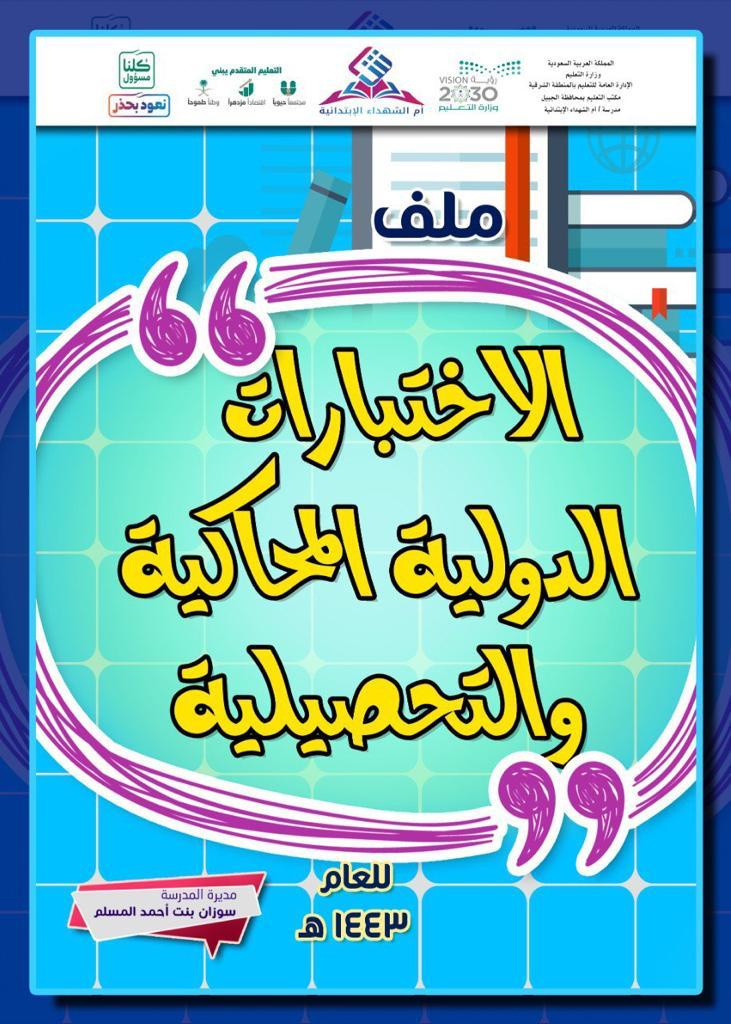 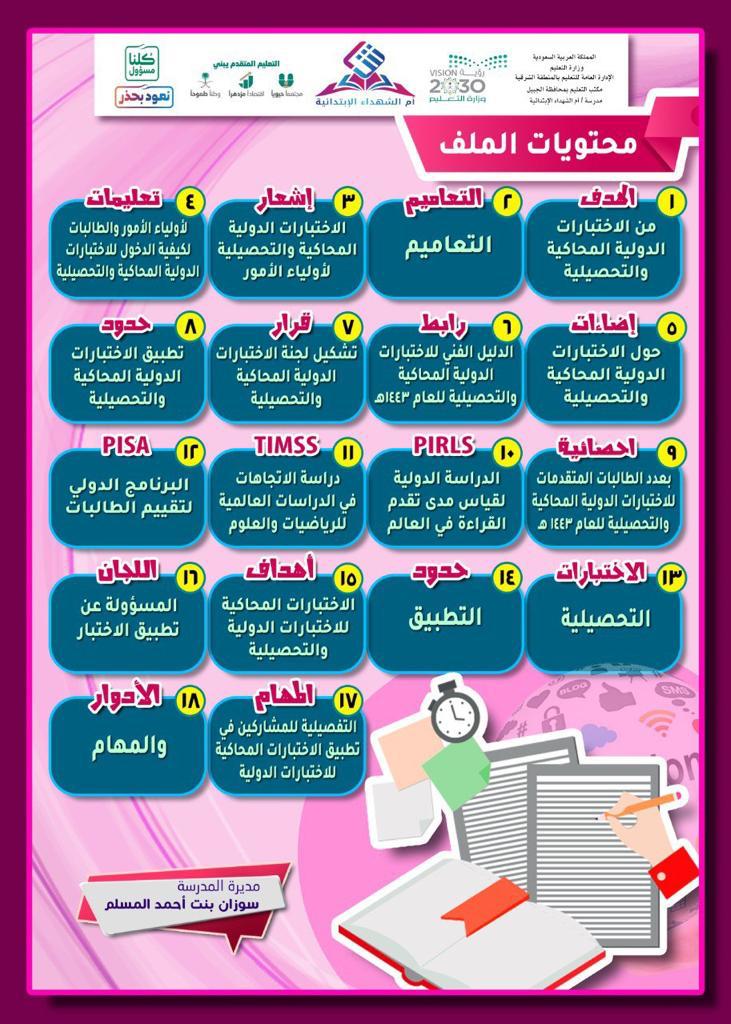 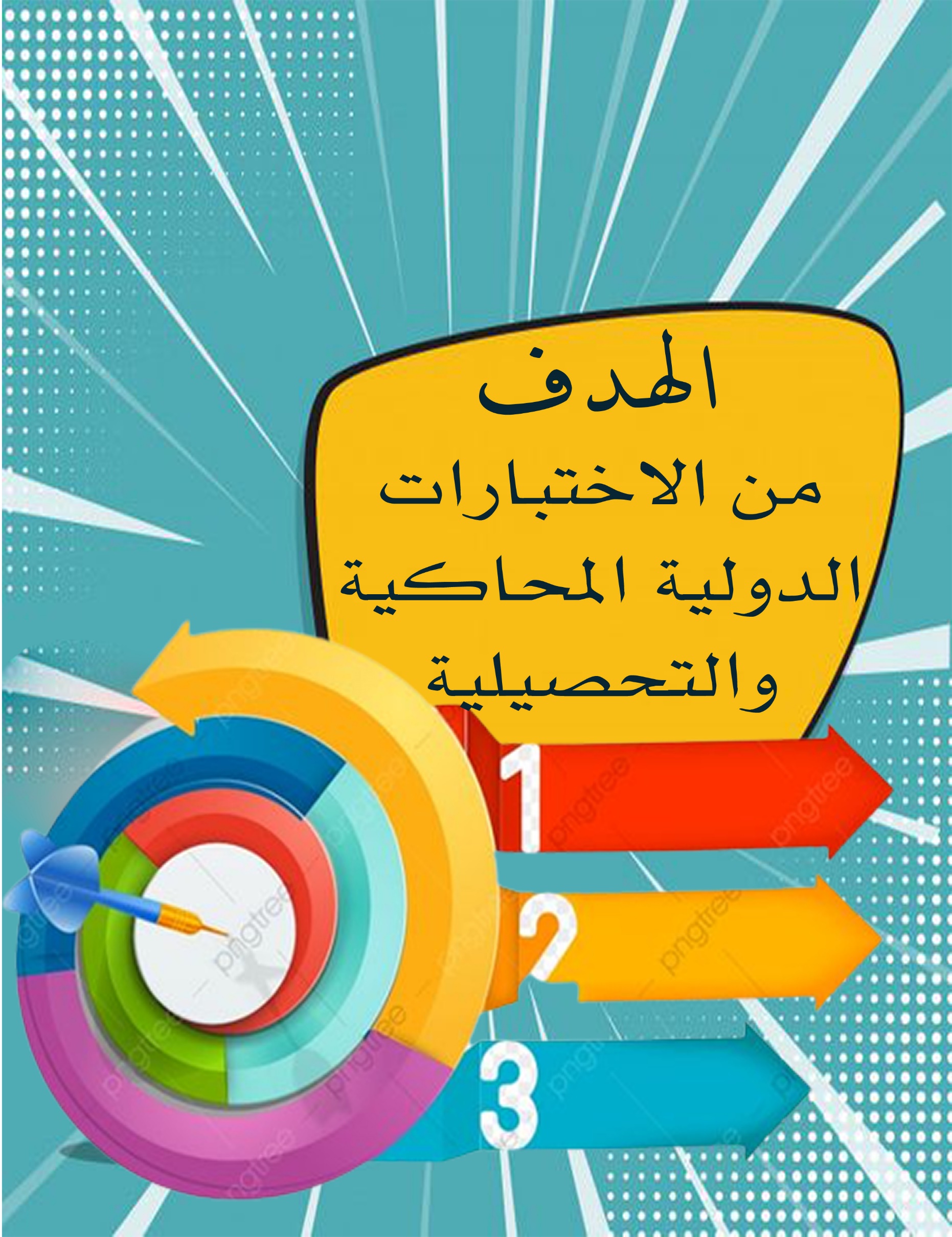 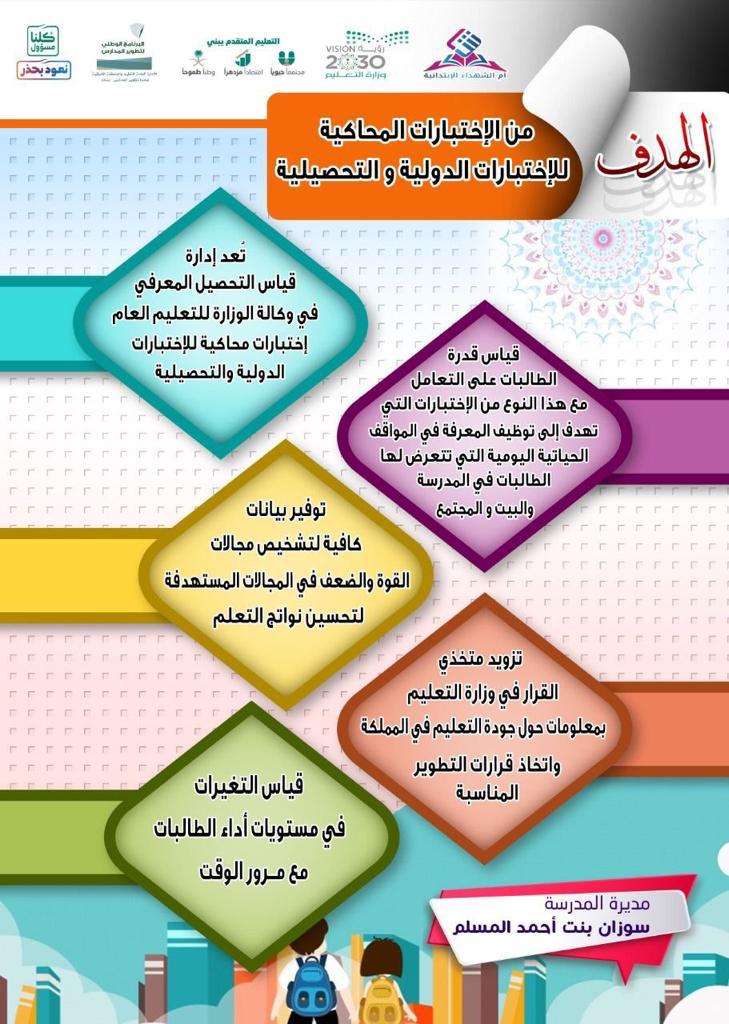 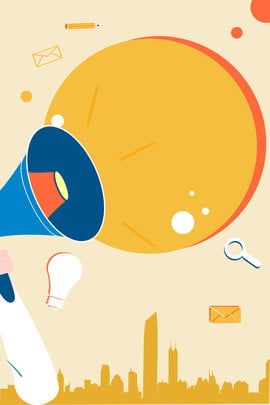 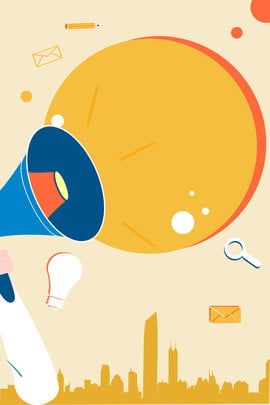 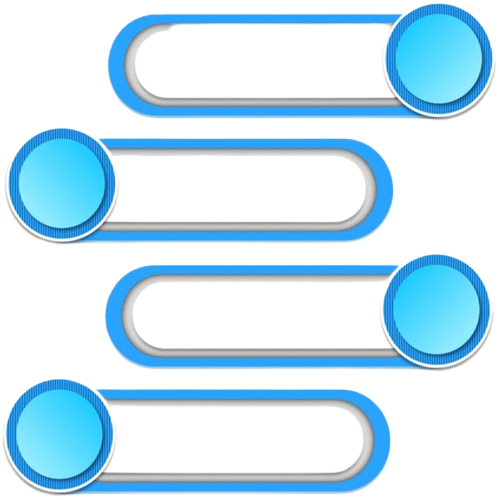 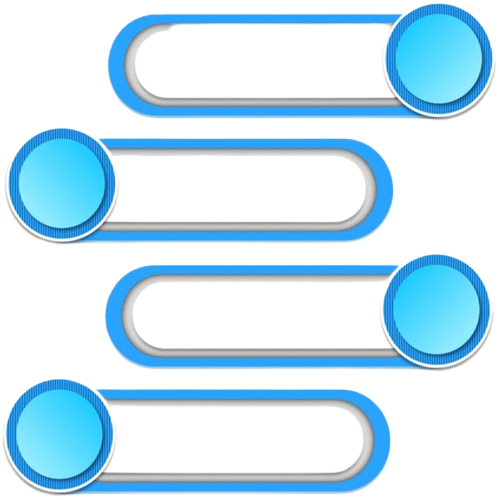 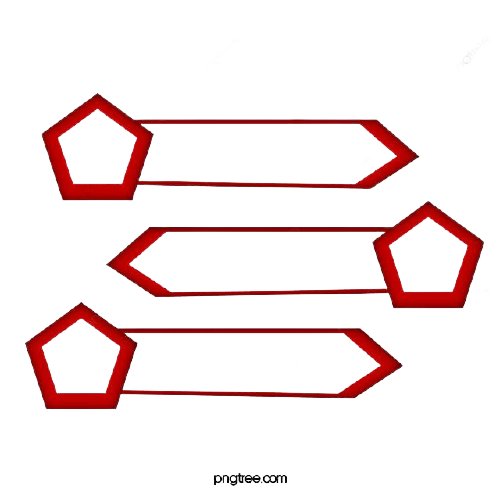 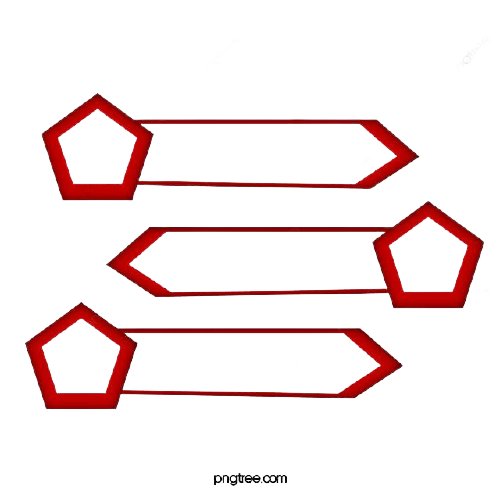 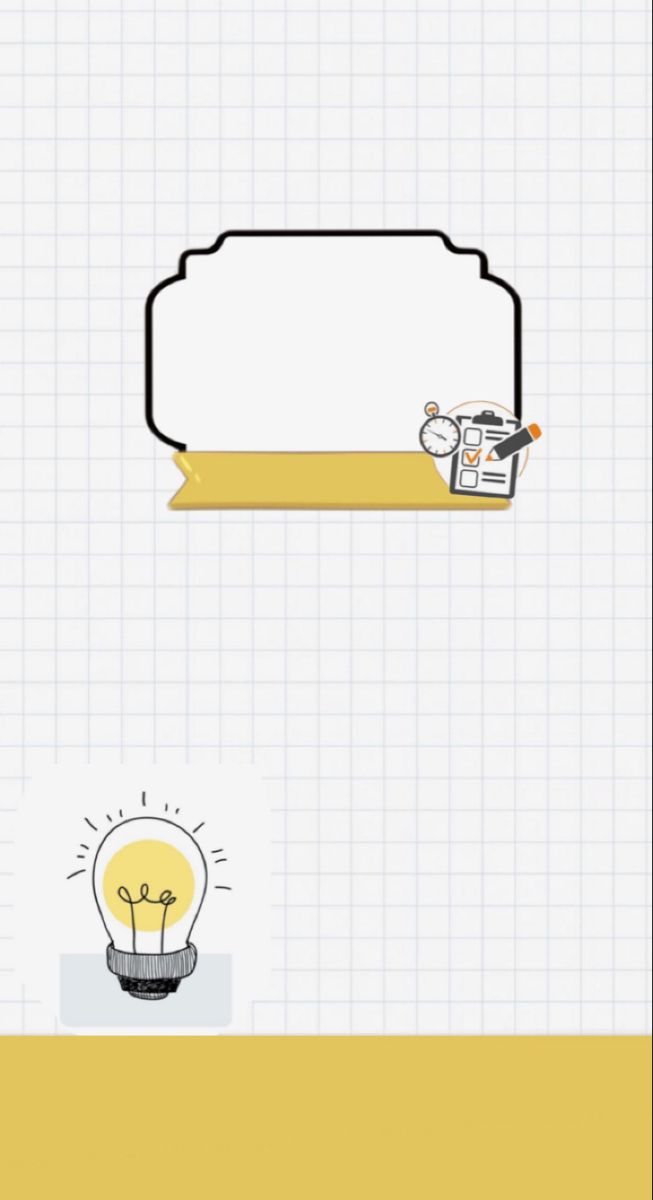 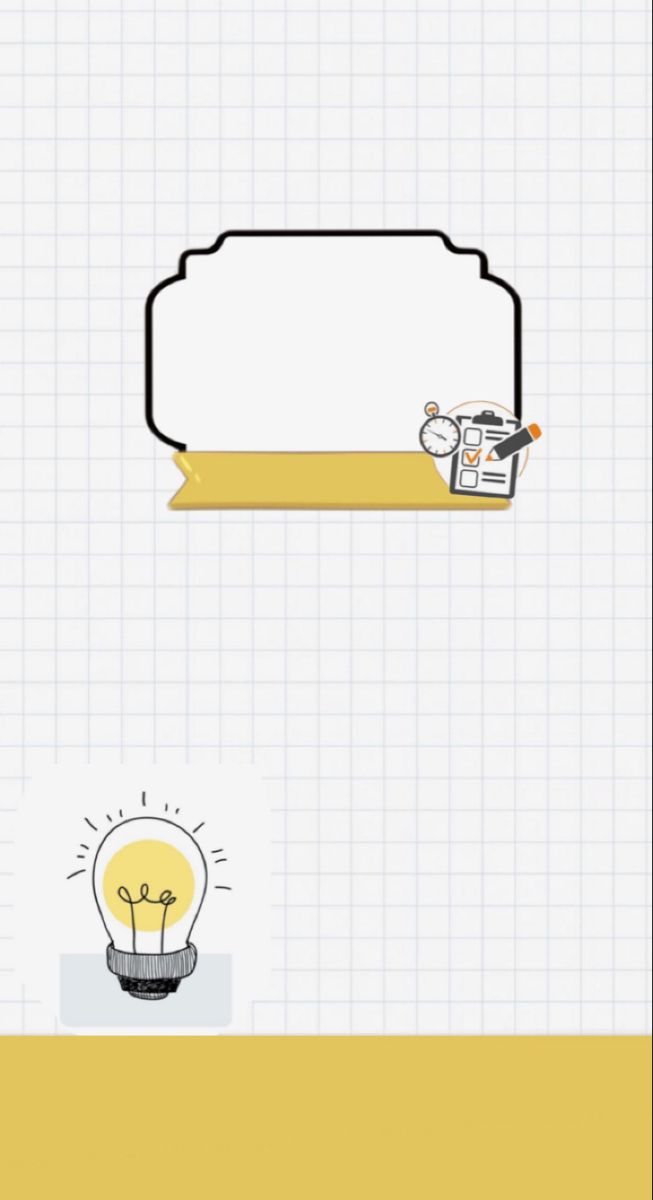 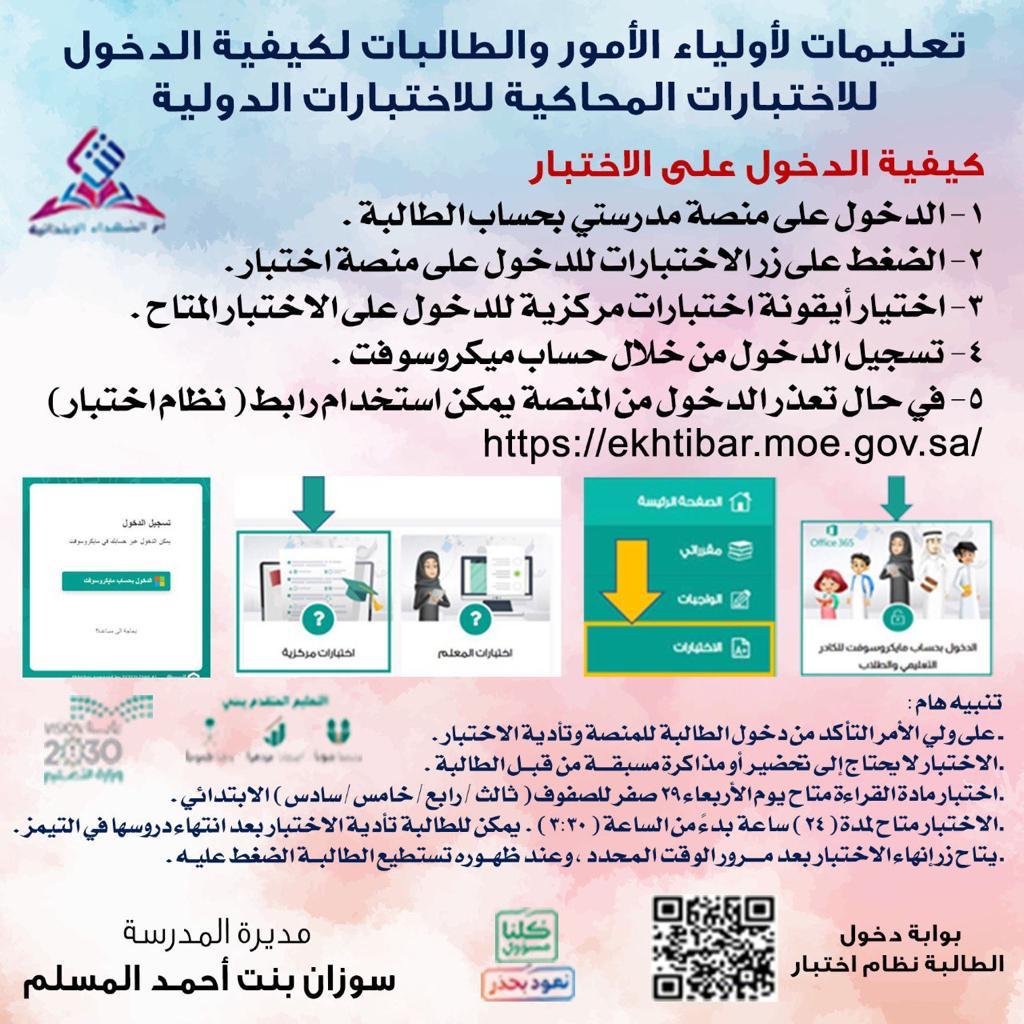 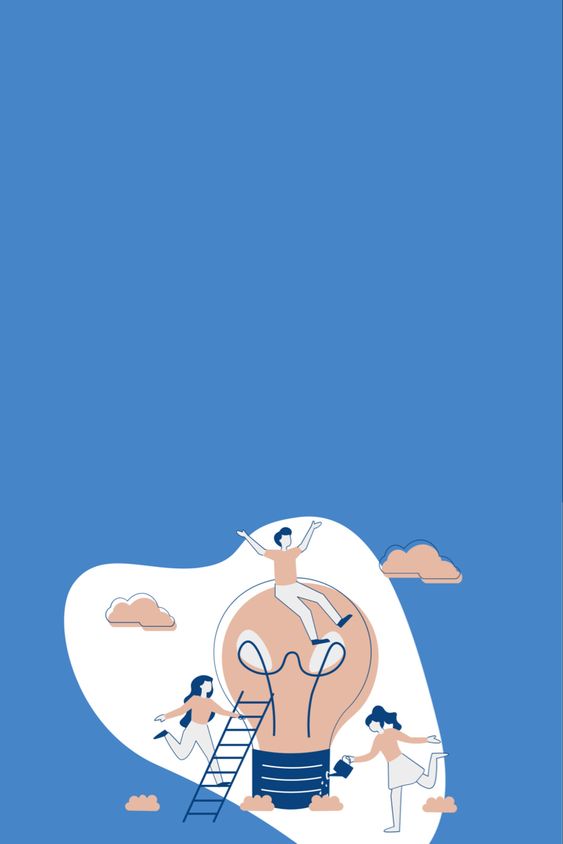 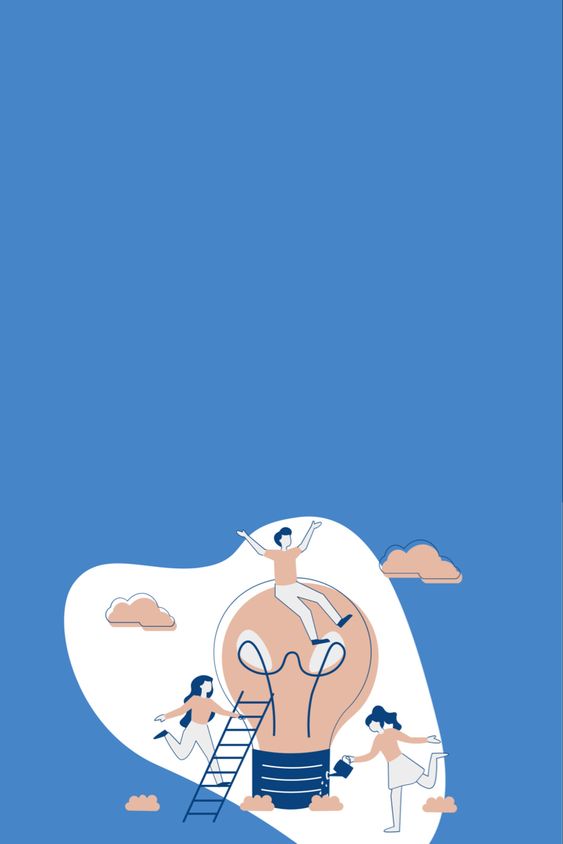 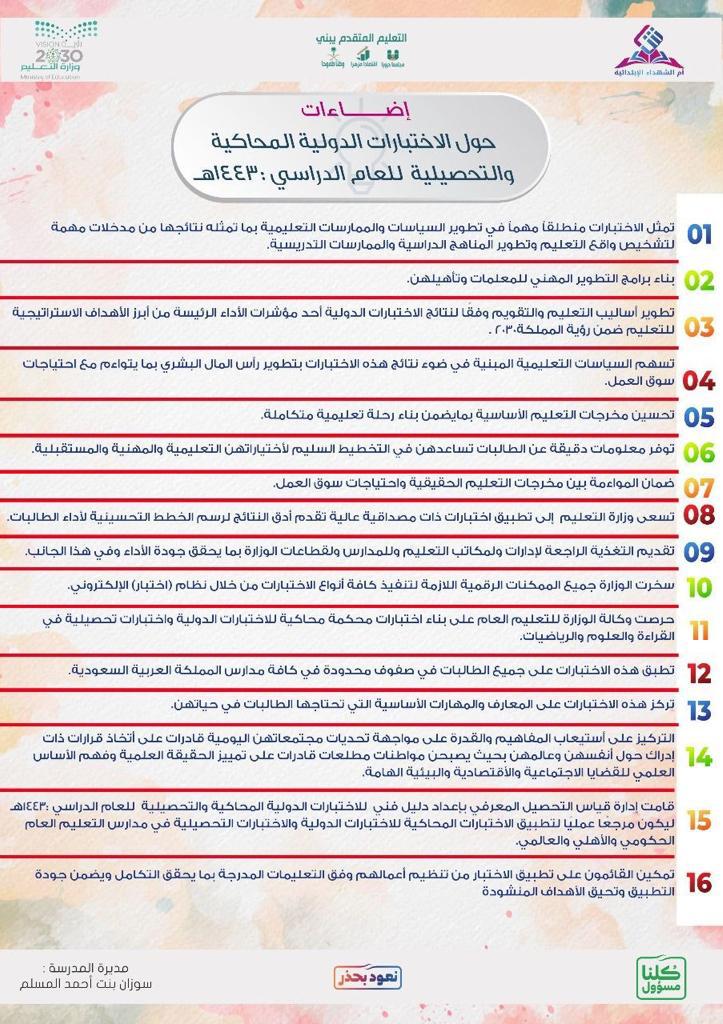 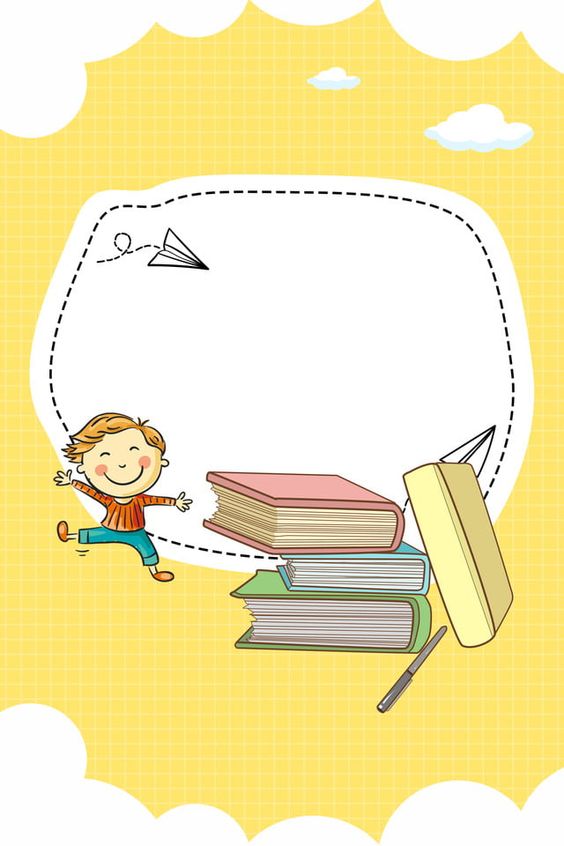 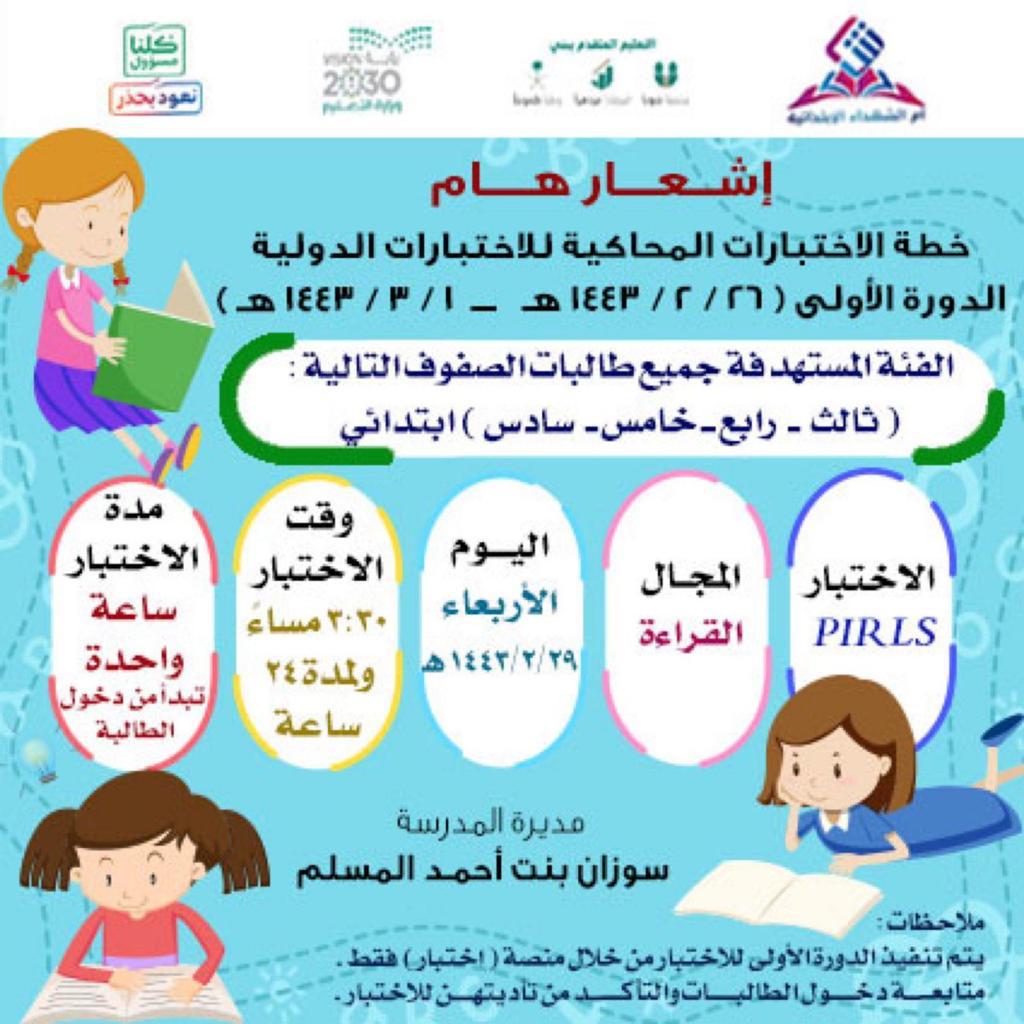 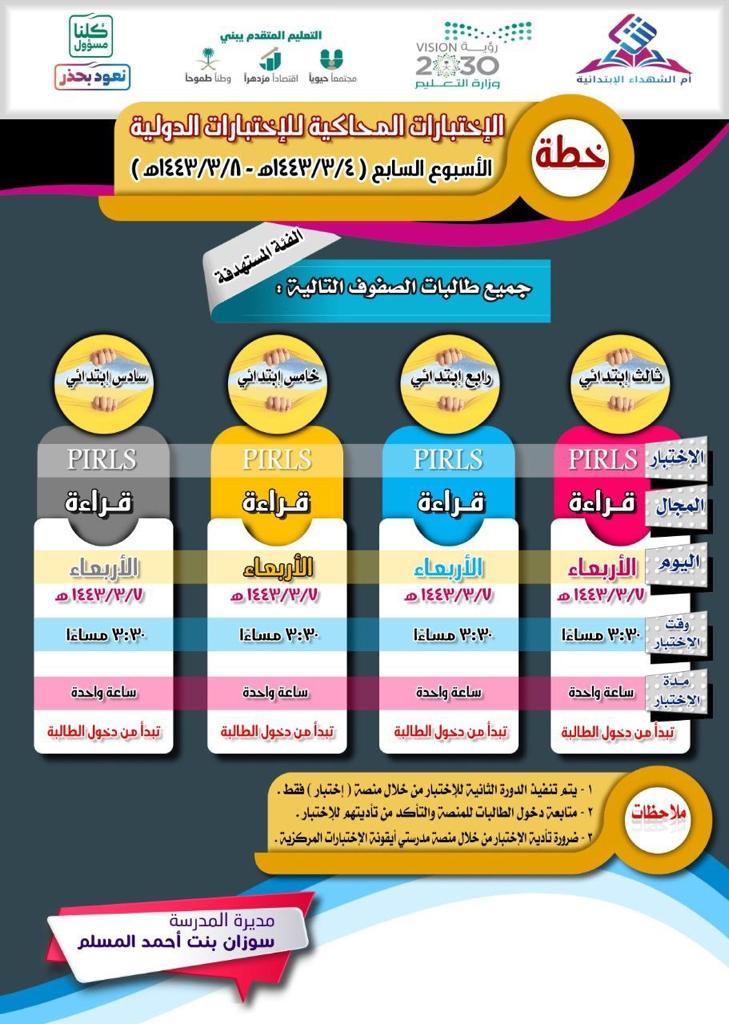 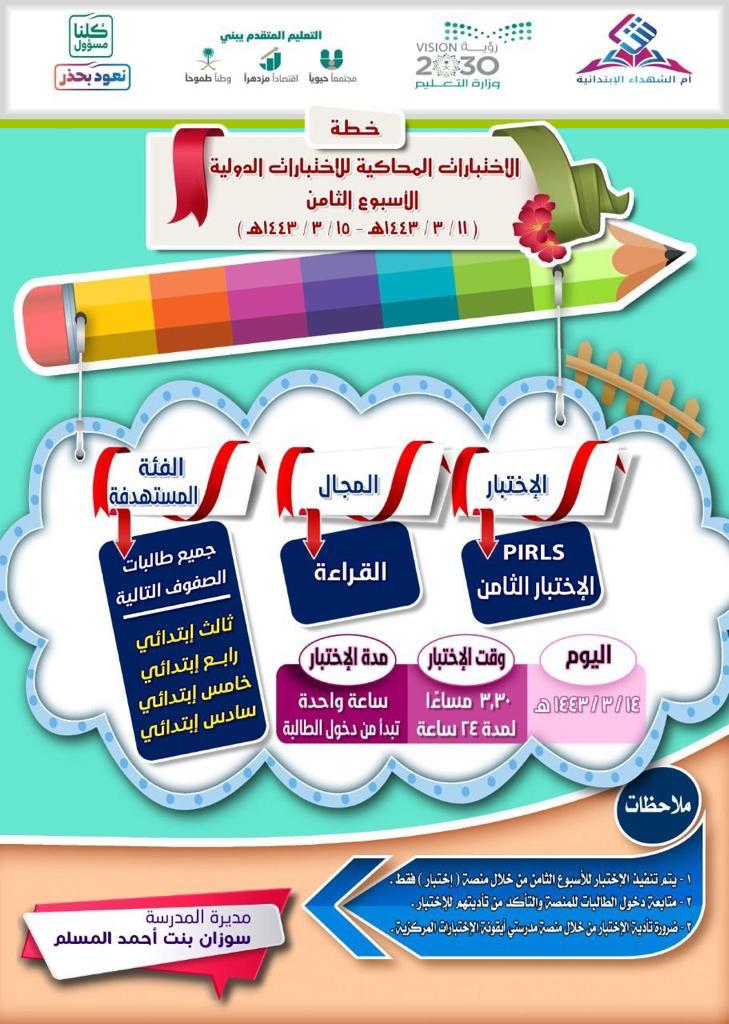 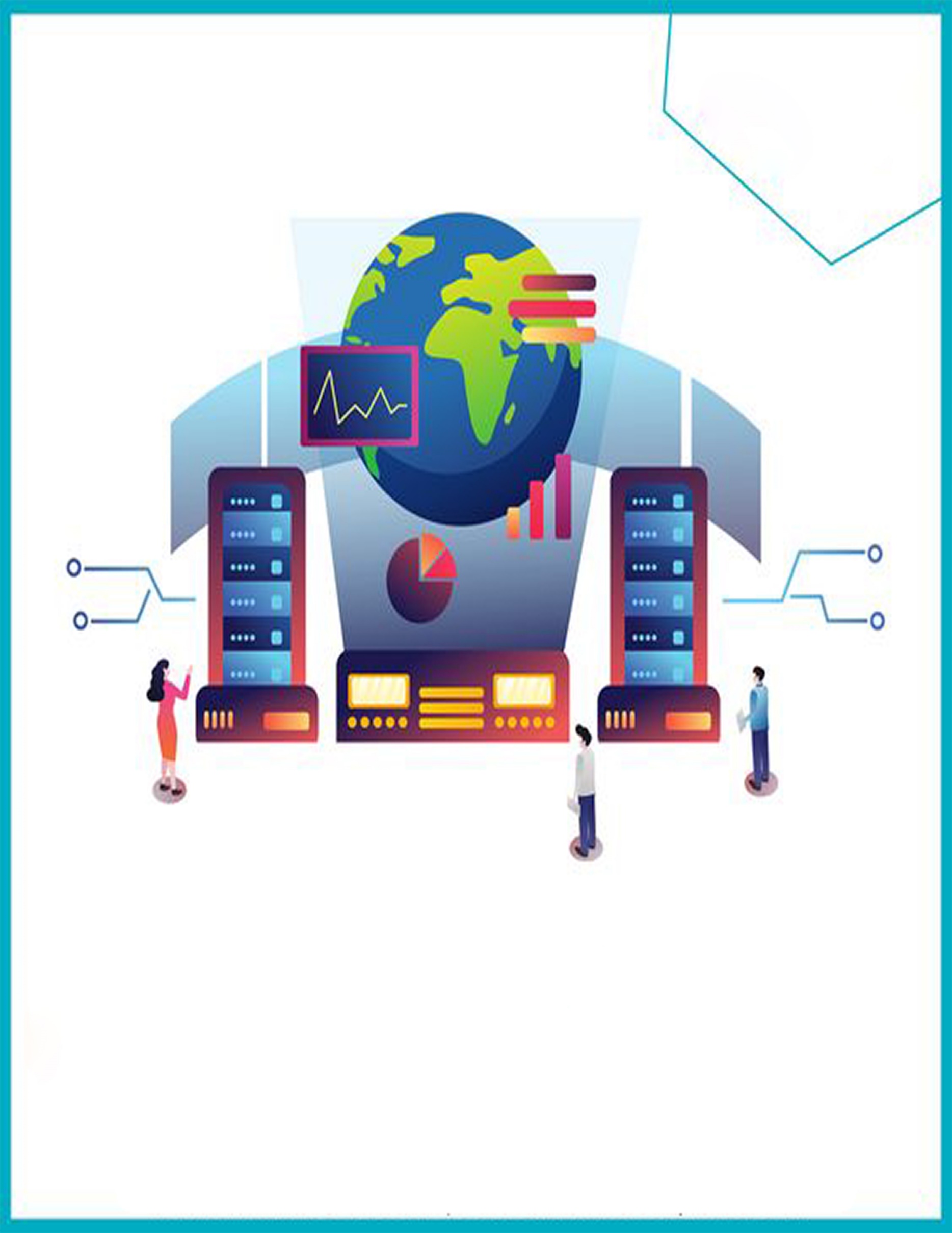 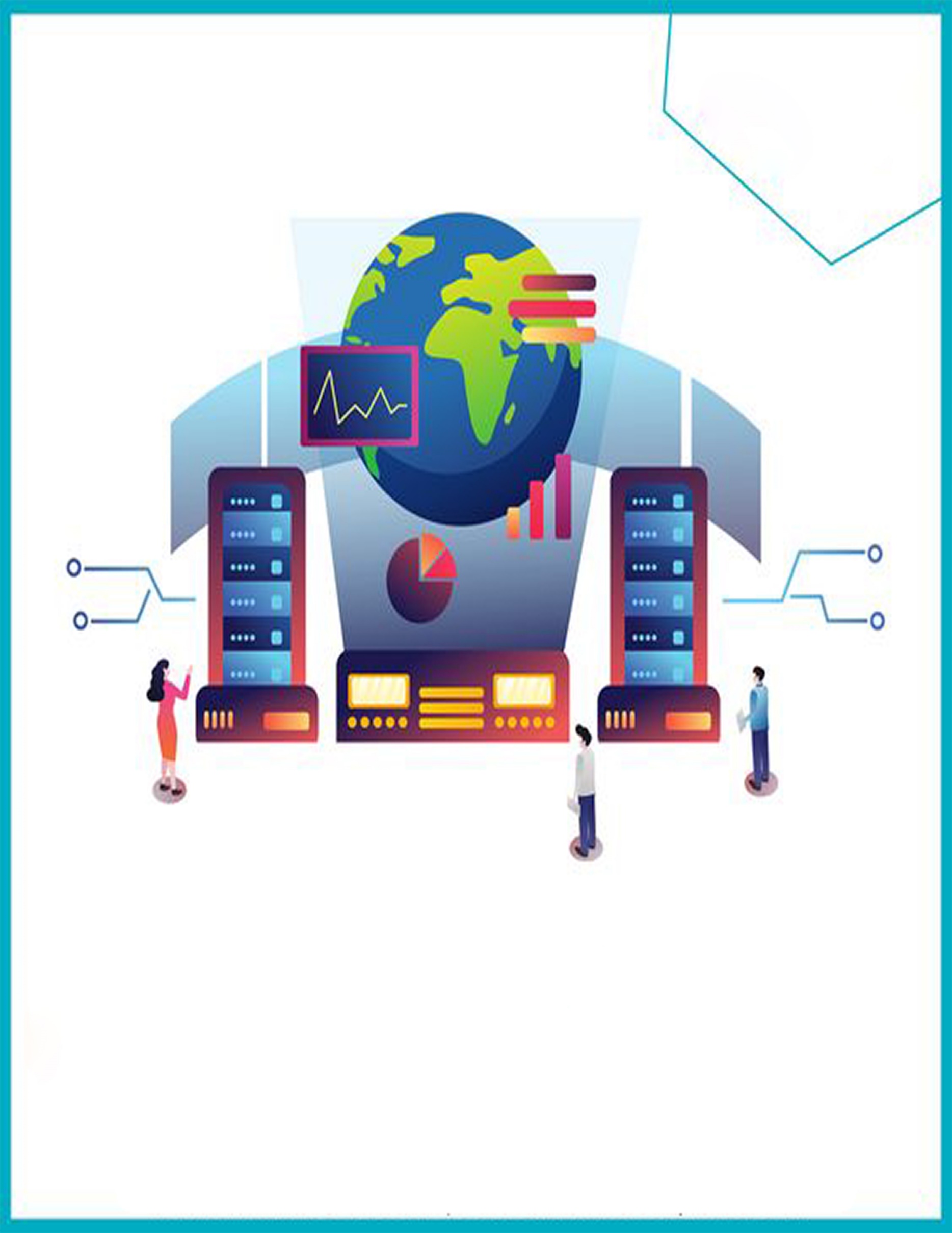 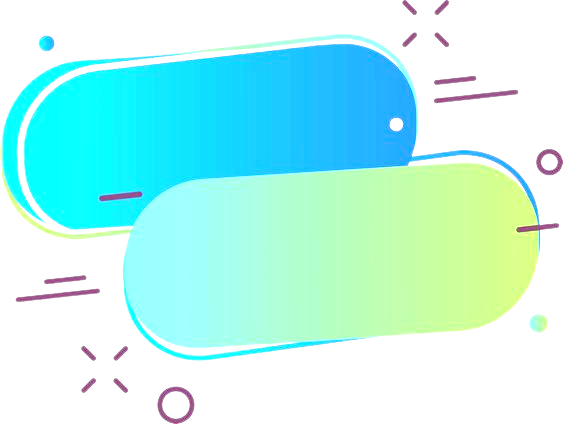 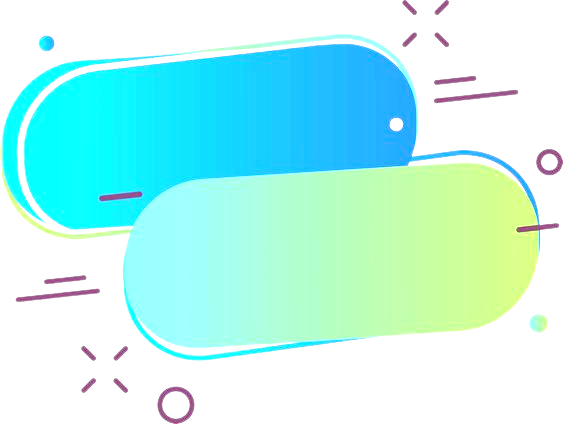 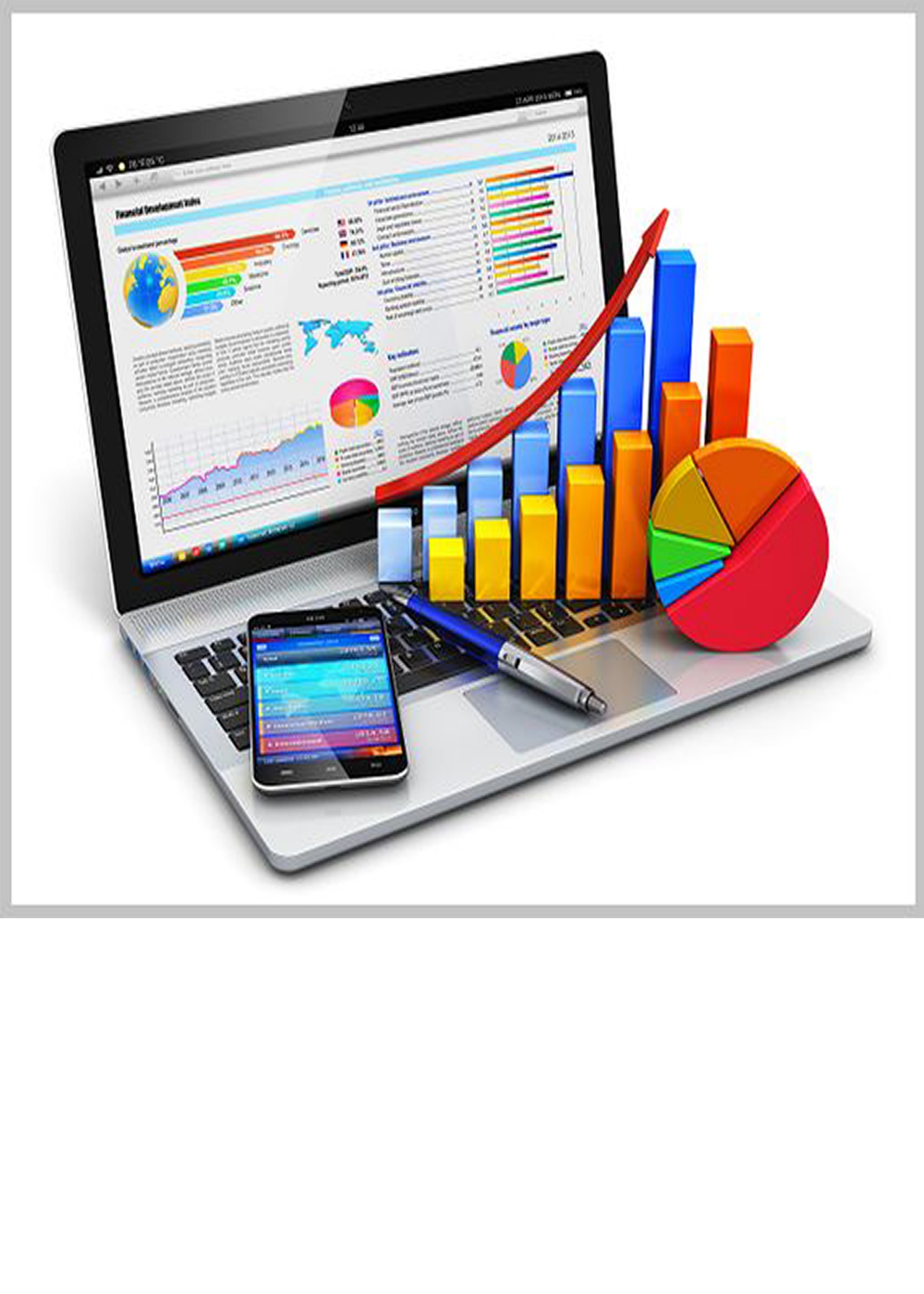 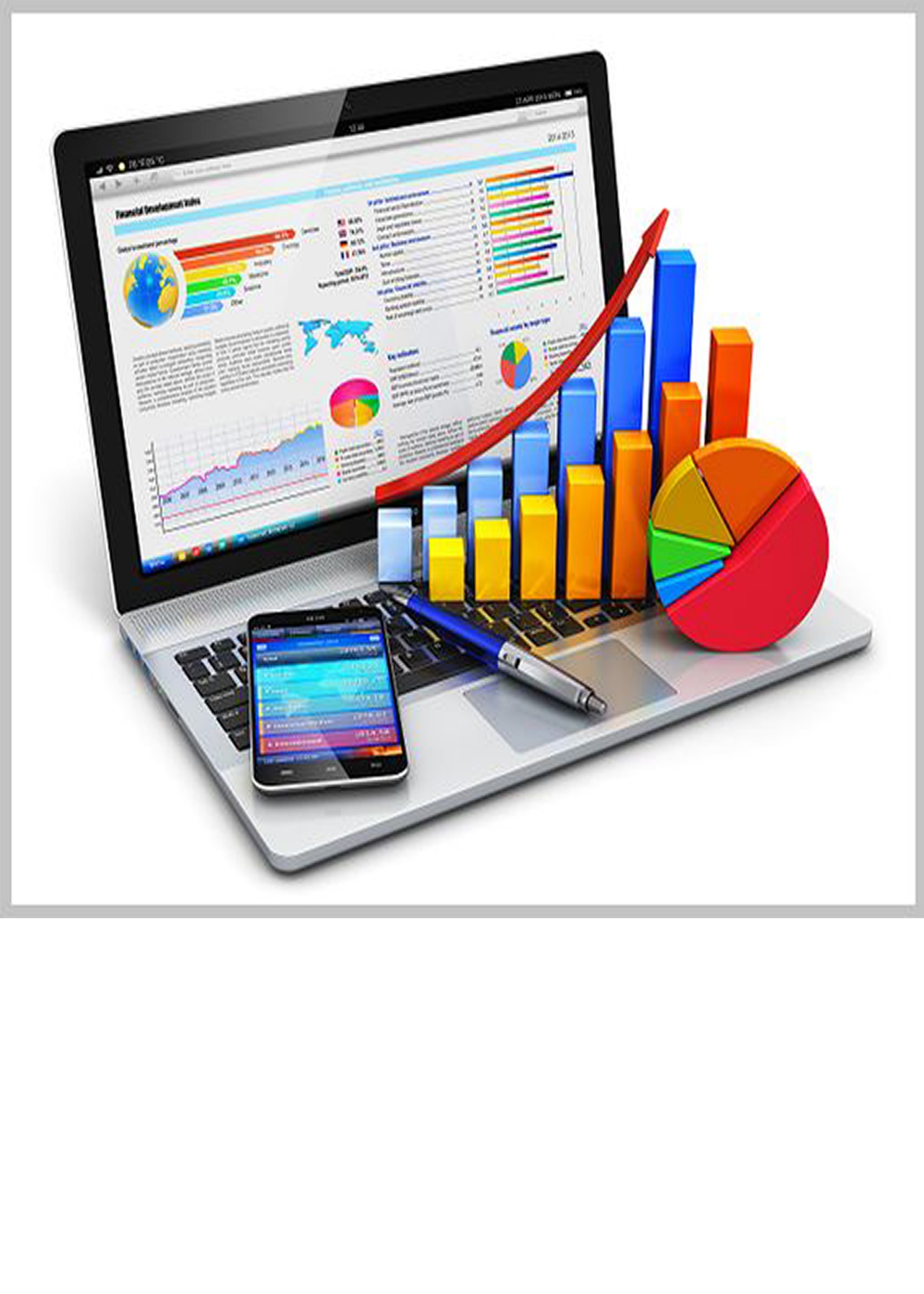 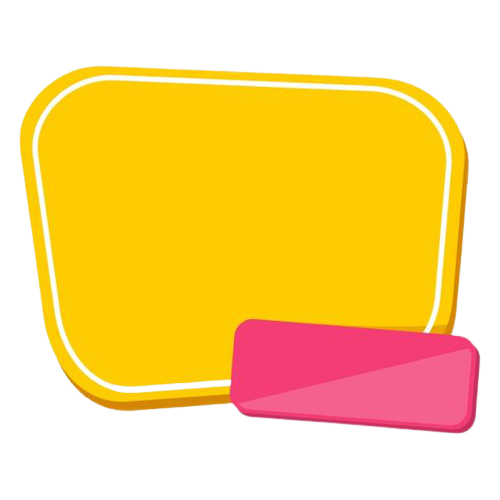 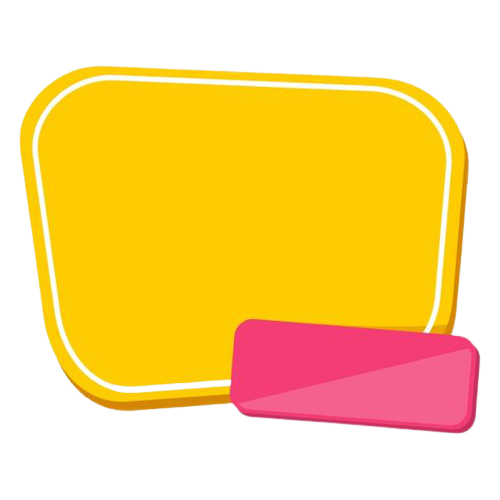 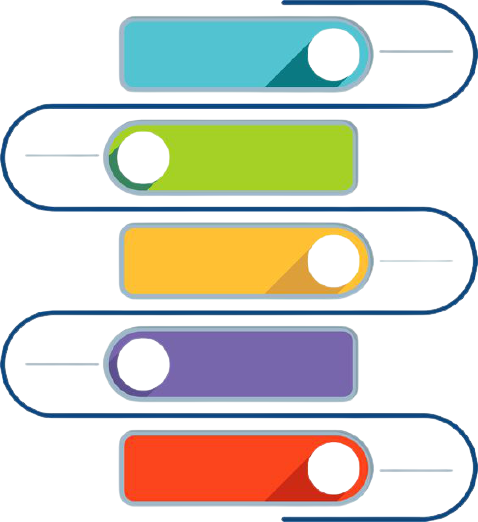 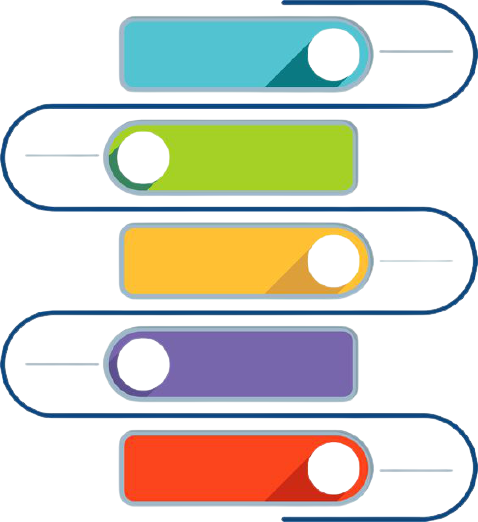 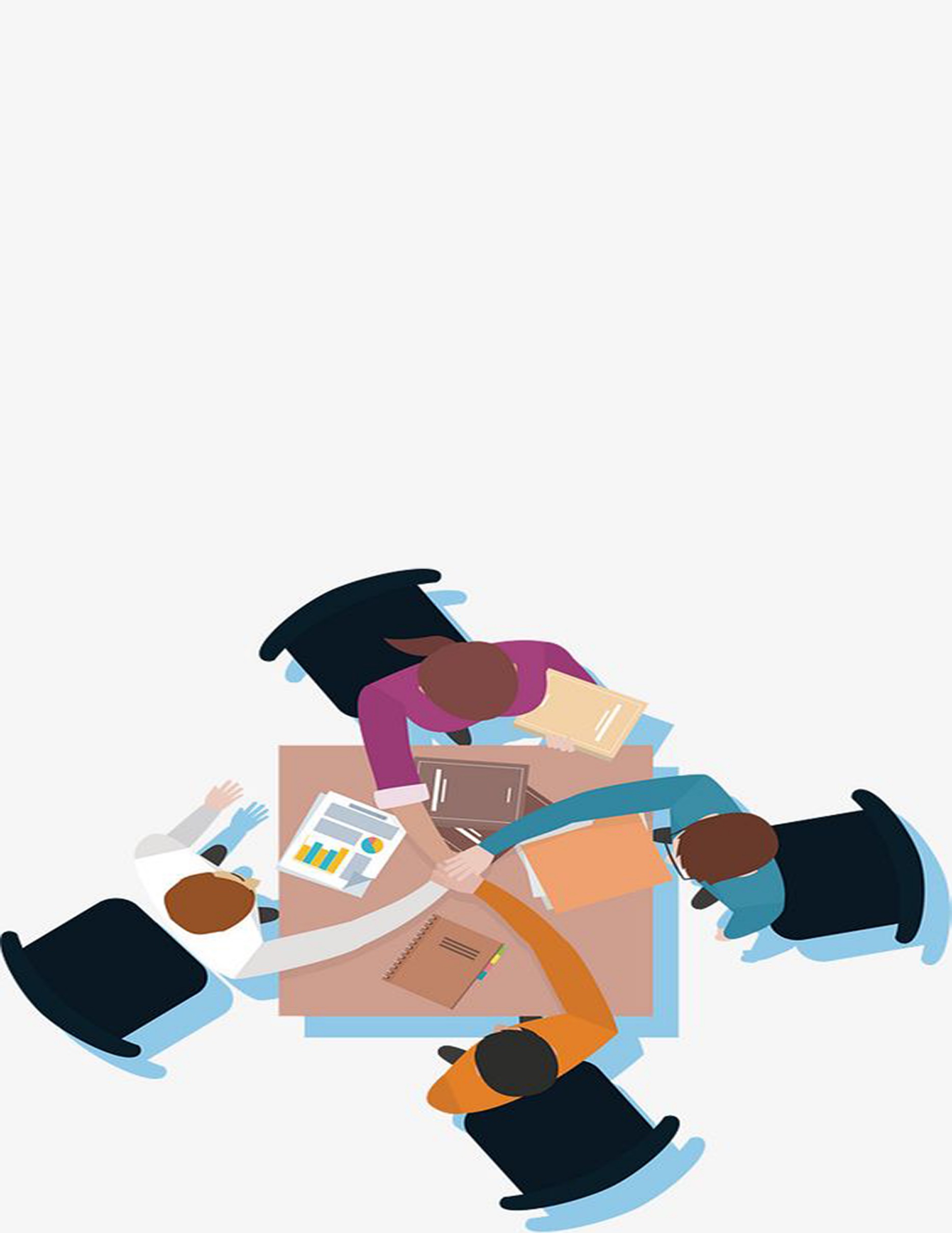 انا مديرة المدرسة: سوزان بنت احمد المسلم وبناءً على الصلاحيات الممنوحة لنا، فقد تقرر تشكيل لجنة: الاختبارات الدولية المحاكية والتحصيلية  للعام الدراسي:١٤٤٣هـ من الموظفات الموضح أسماؤهن ادناه وذلك يوم الأحد 26/2/1443هـ  ولمدة عام دراسيمتمنين للجميع التوفيق..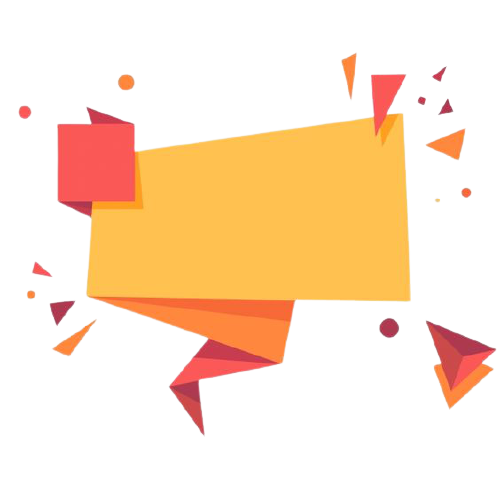 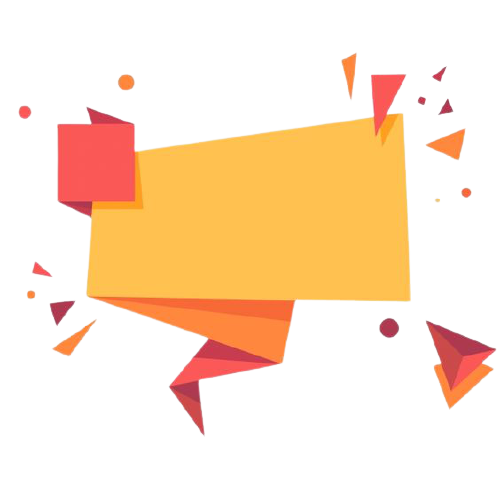 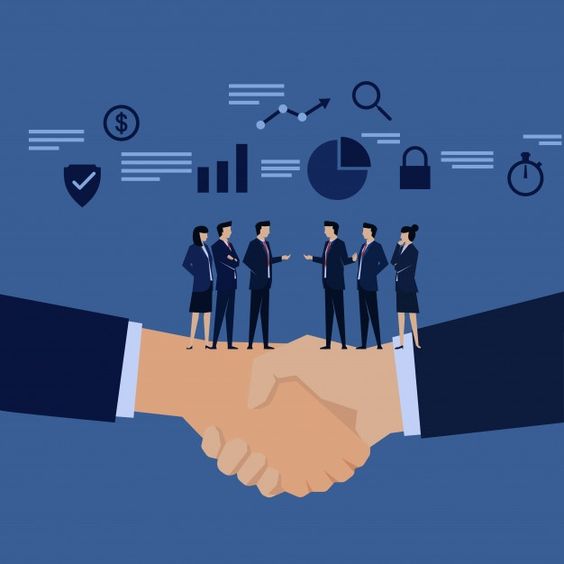 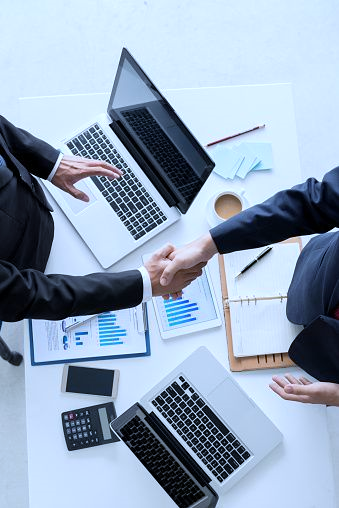 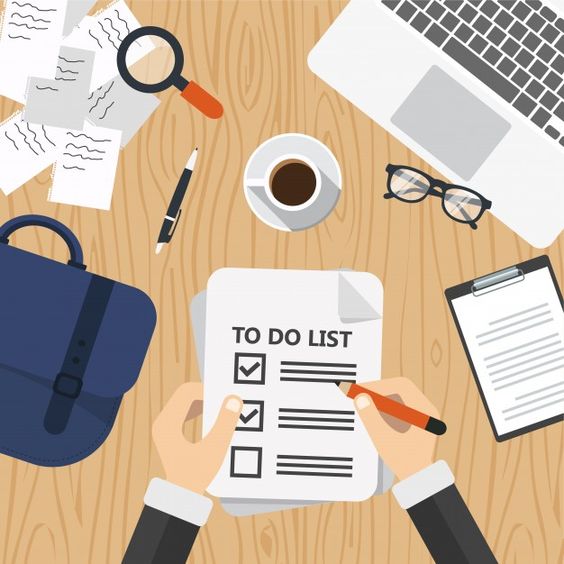 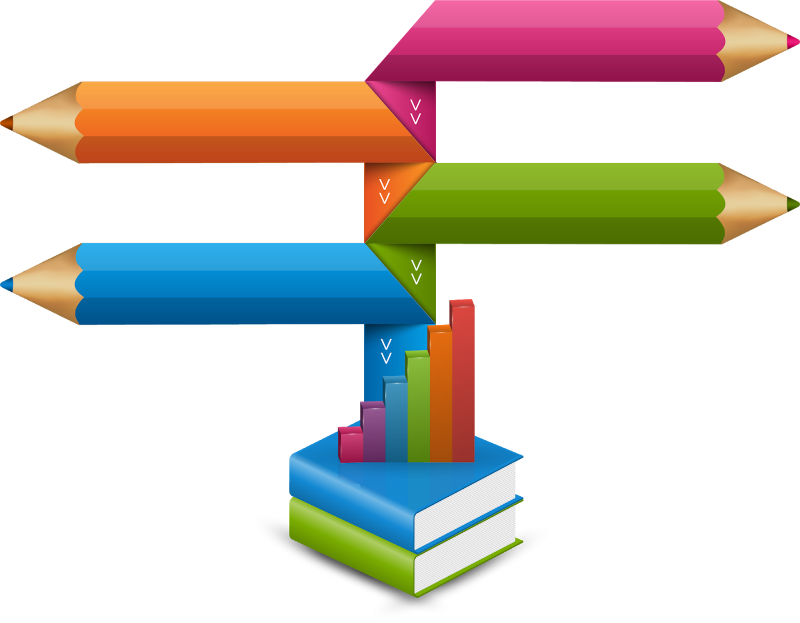 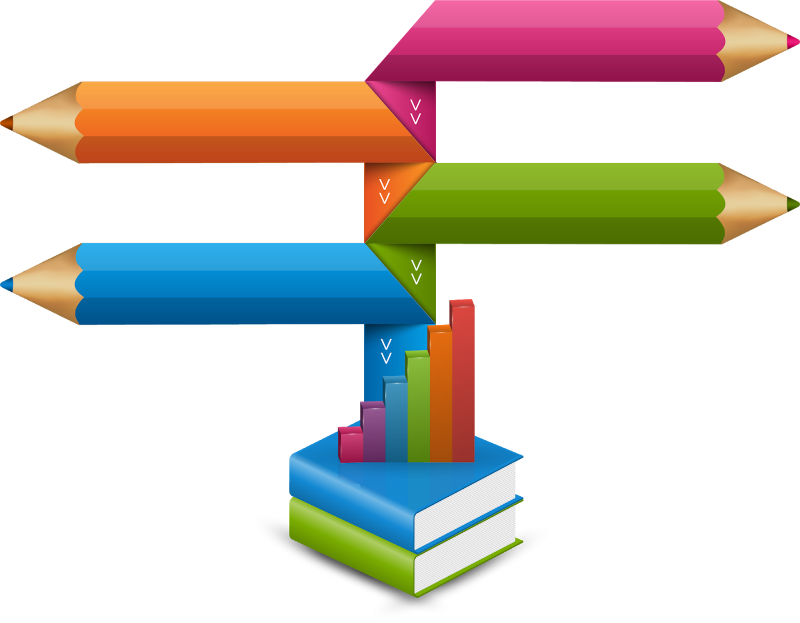 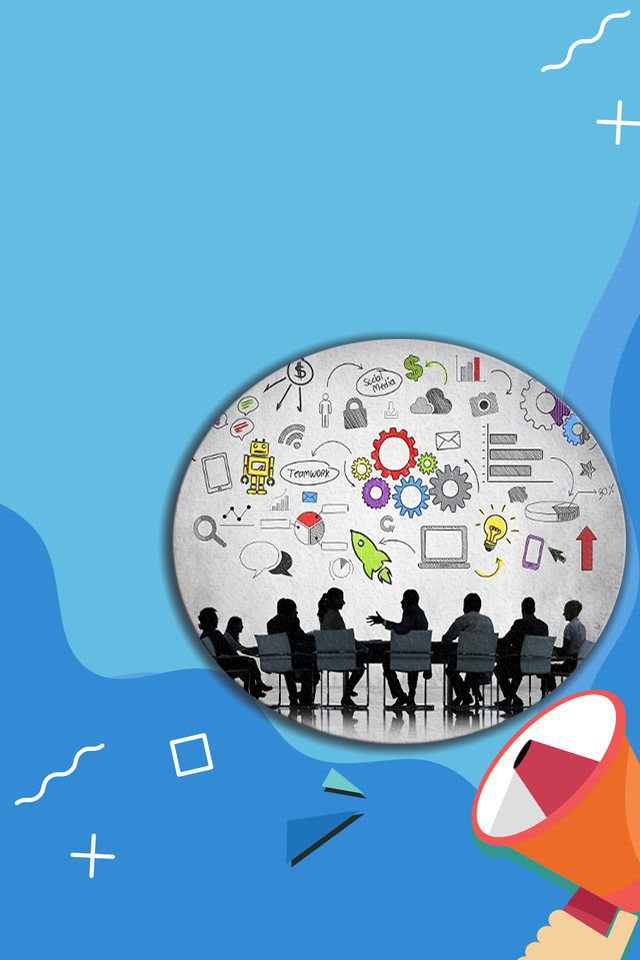 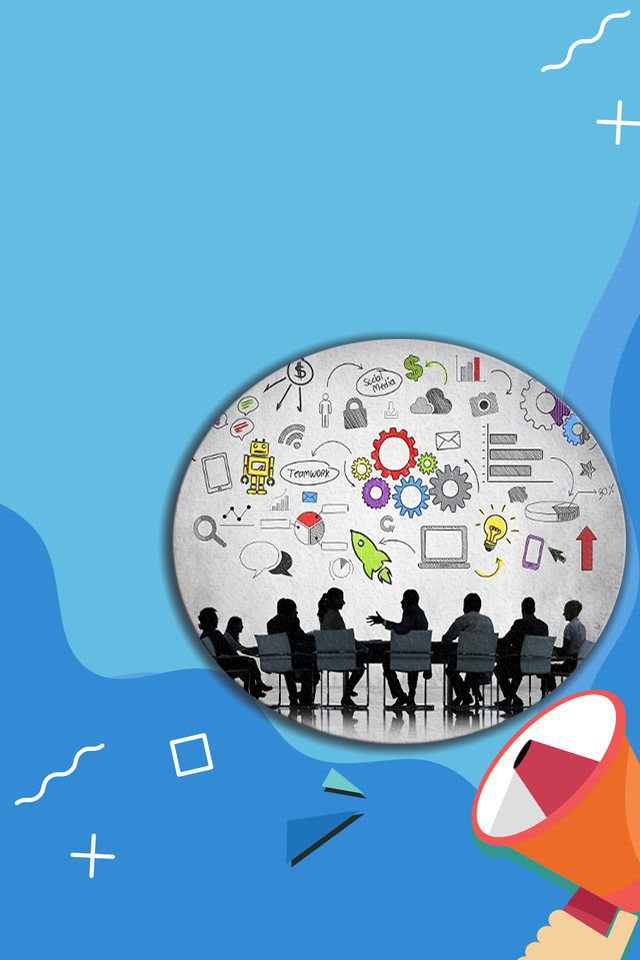 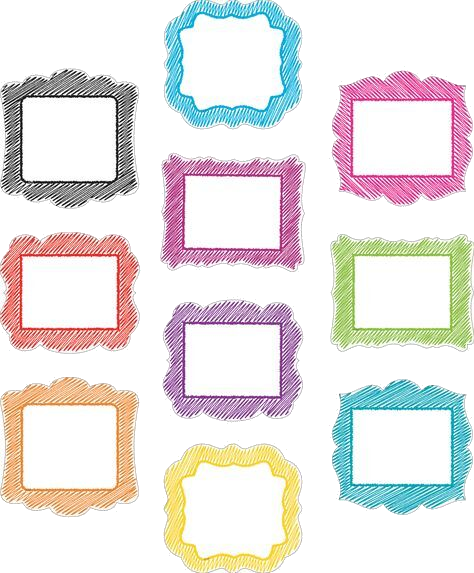 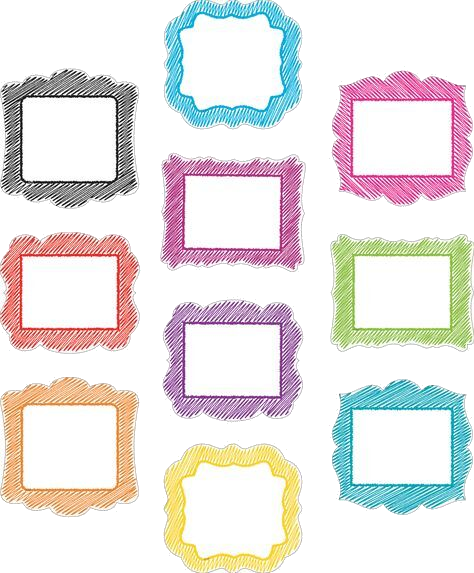 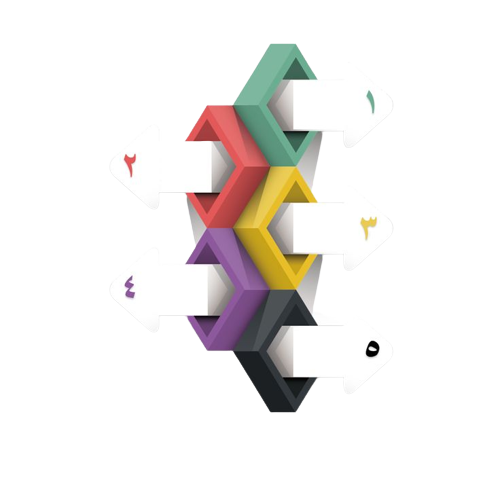 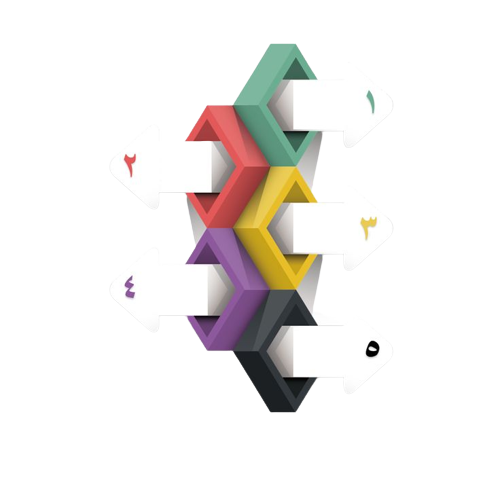 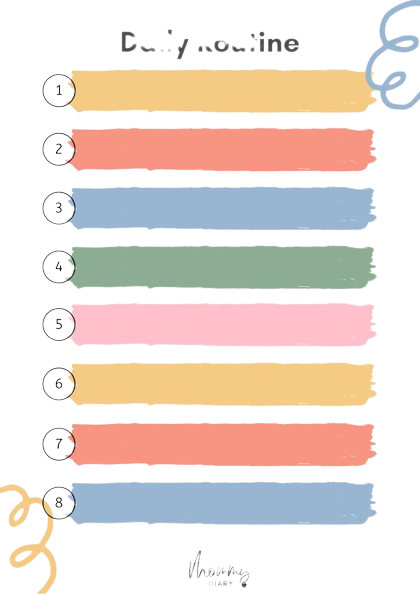 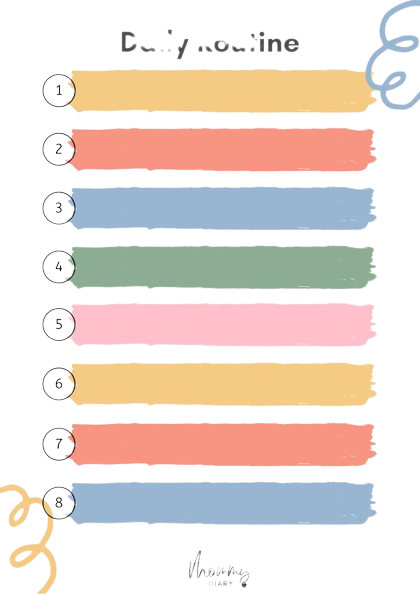 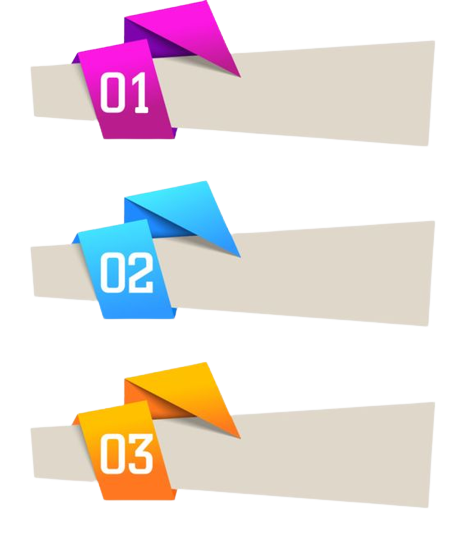 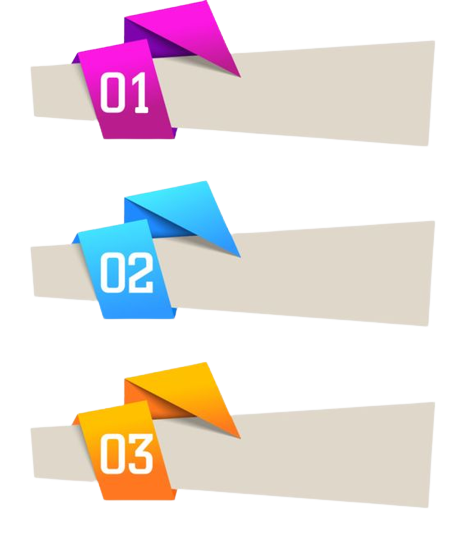 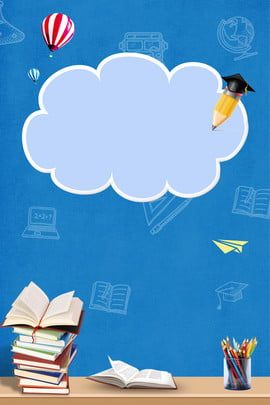 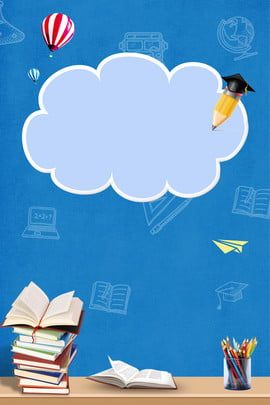 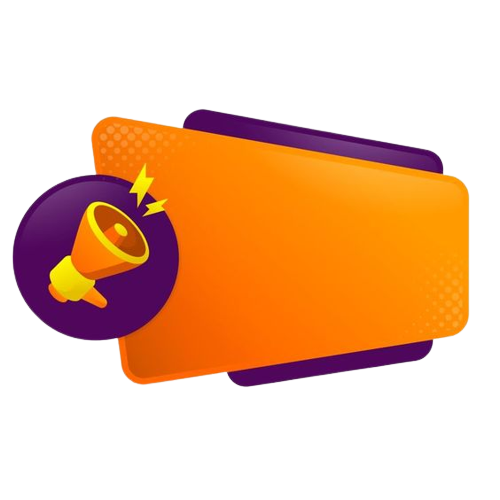 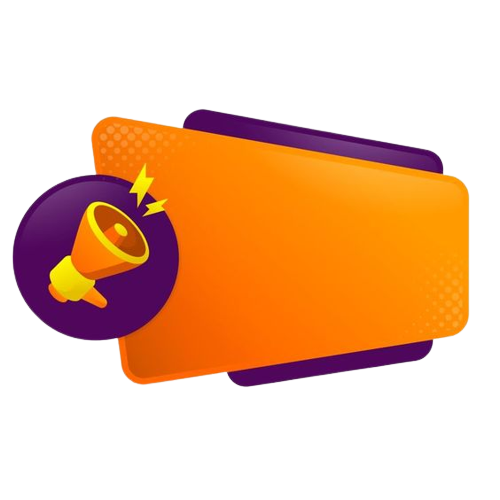 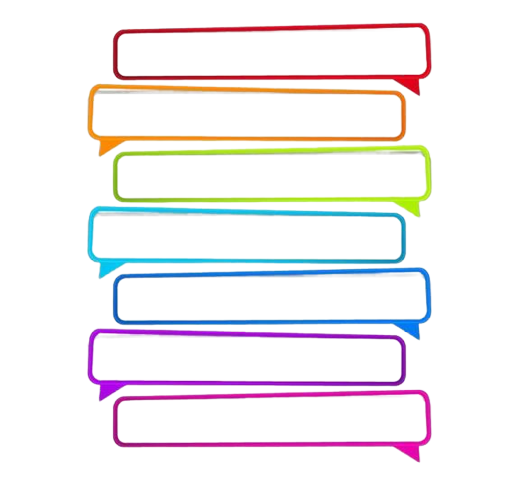 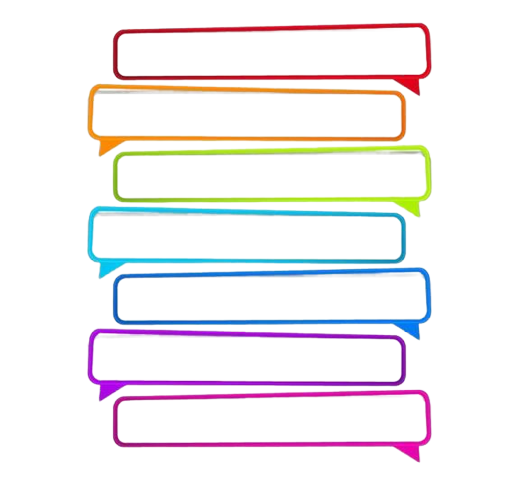 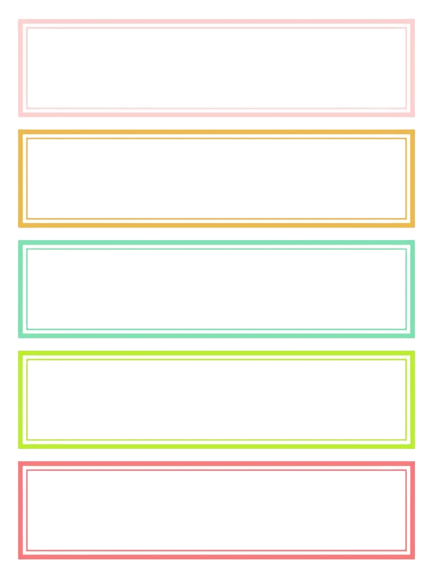 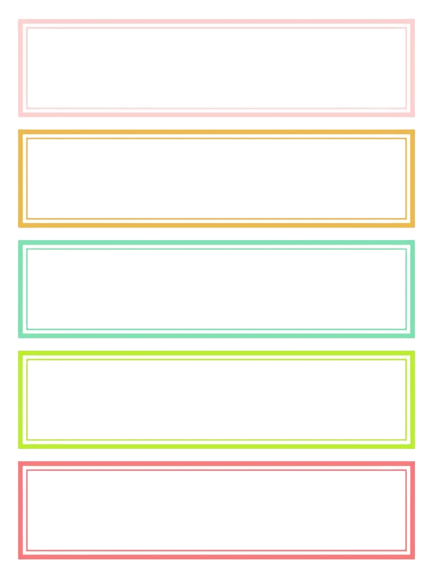 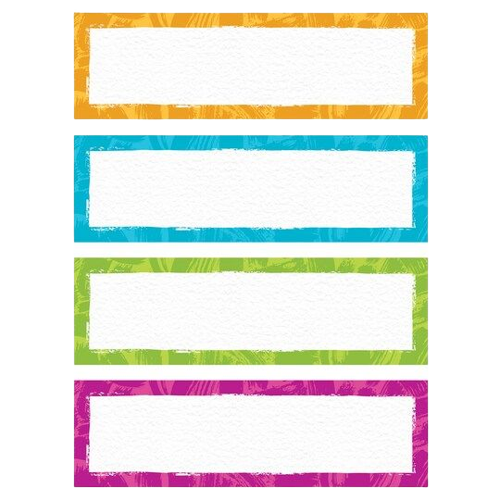 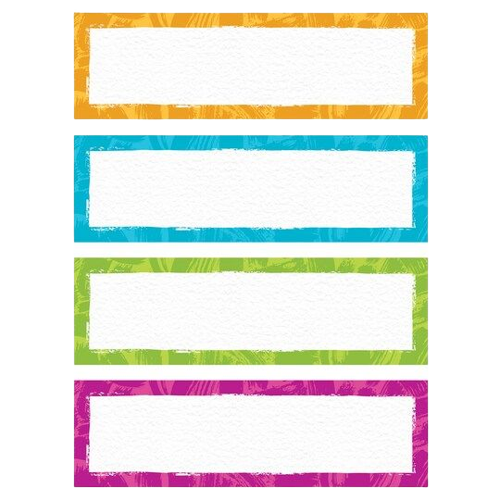 وفي الختام اشكر معلمات اللغتي على حسن الاستجابة متمنية لهن دوام التوفيق۔ انتهى الاجتماع بحمد الله...     التوقيع بالعلم: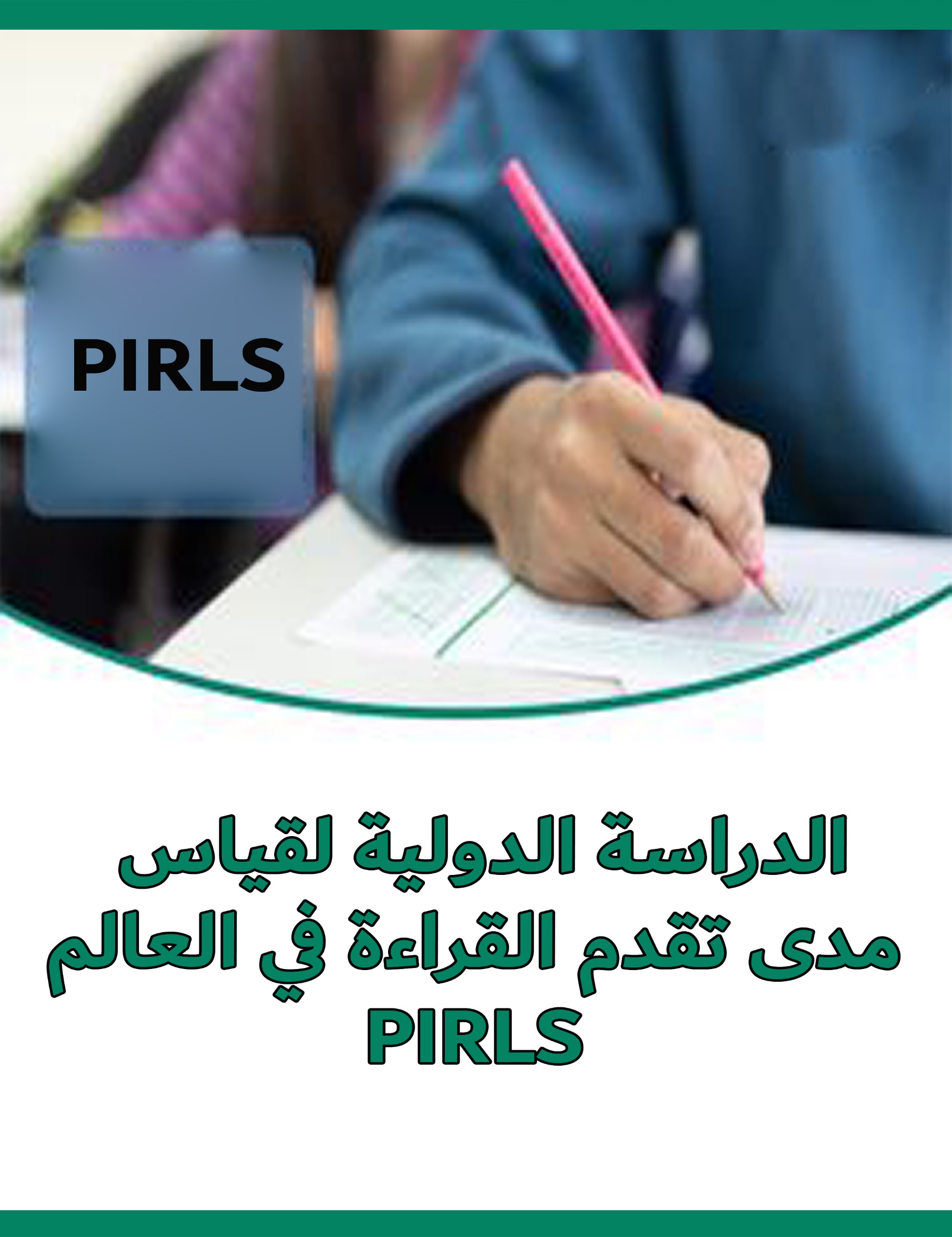 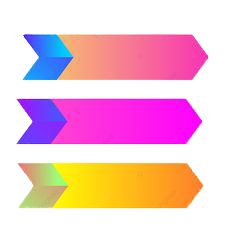 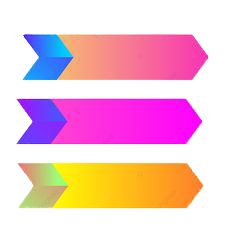 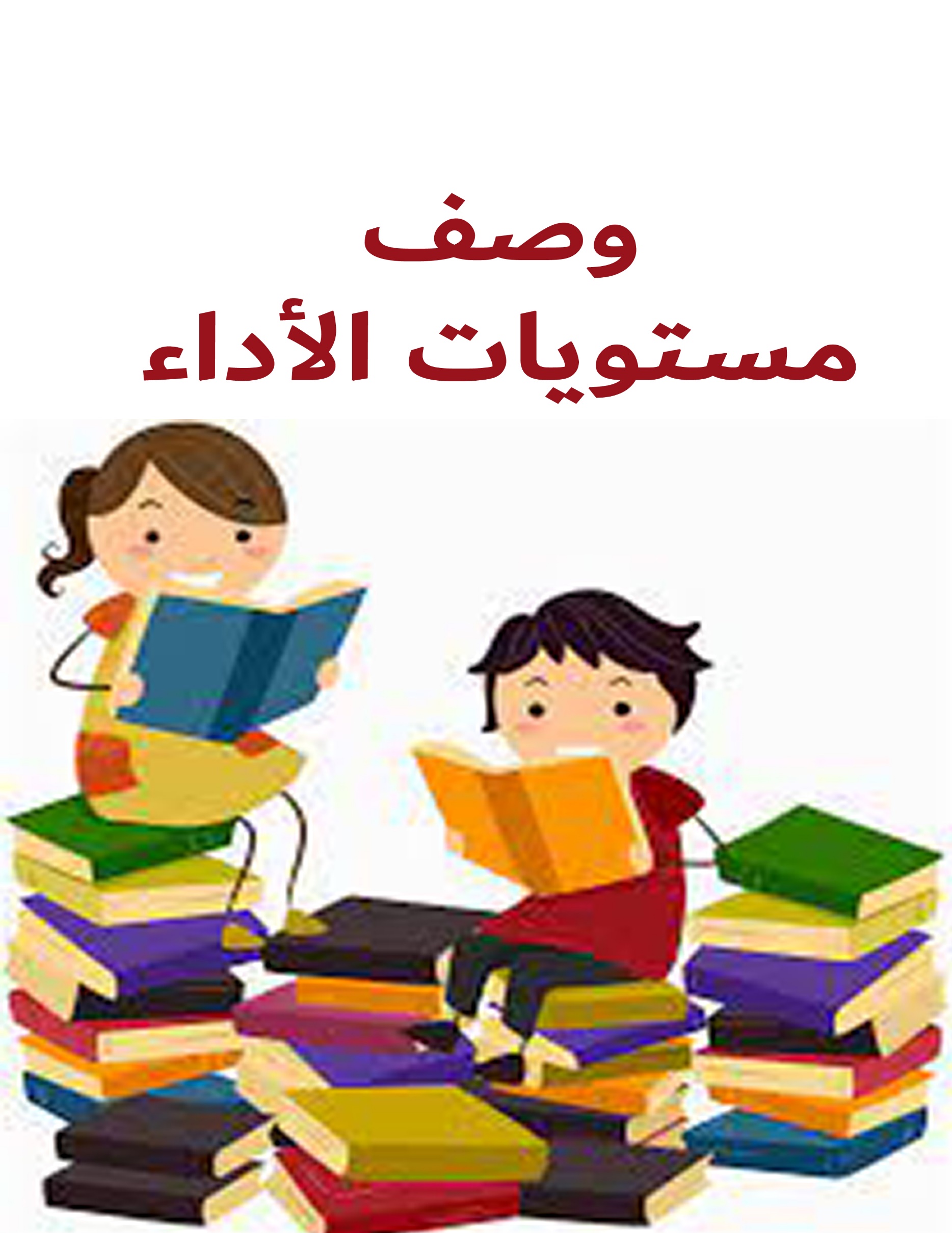 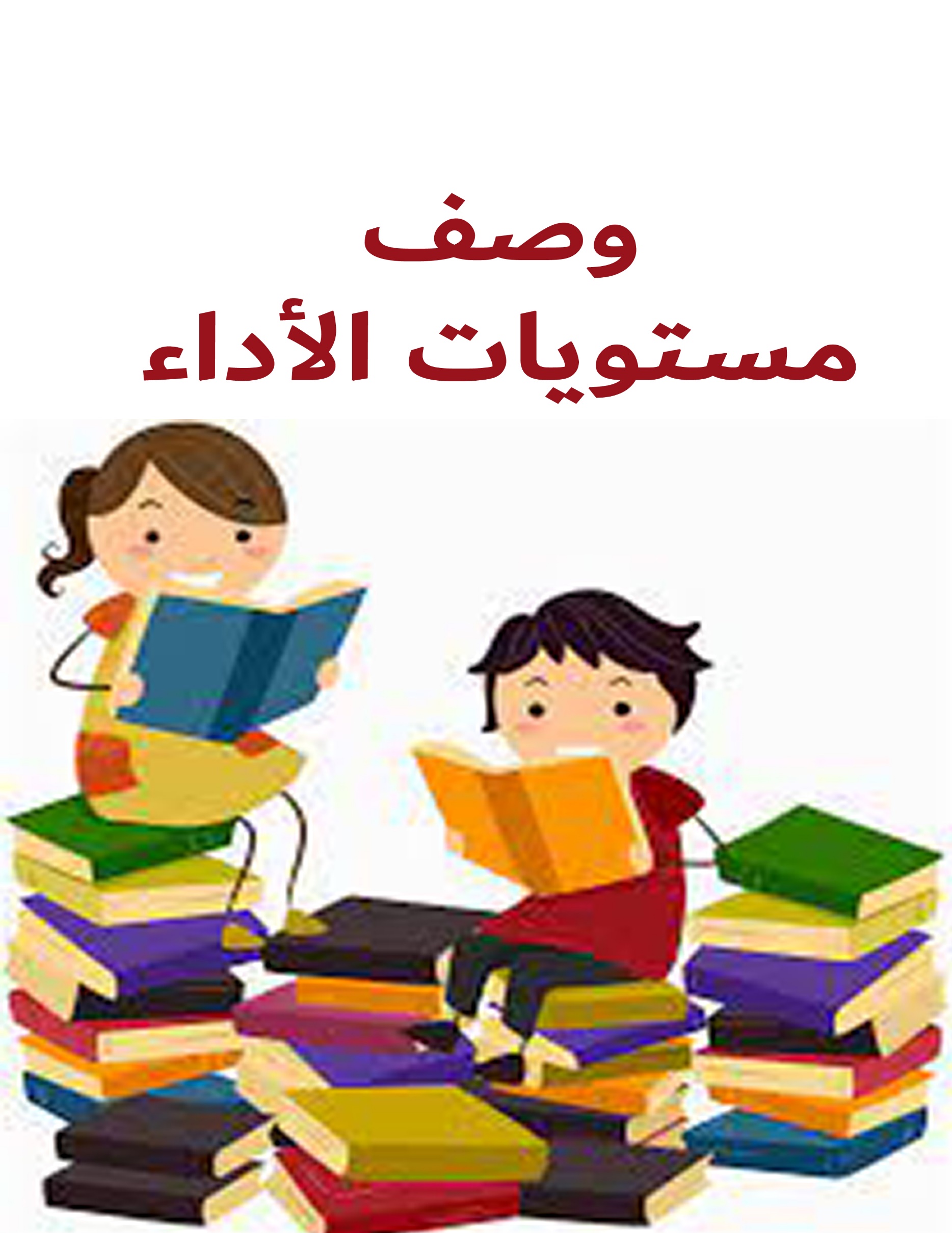    لدى قراءتهن النصوص الأدبية تستطيع الطالبات:   لدى قراءتهن النصوص الأدبية تستطيع الطالبات:لدى قراءتهن نصوص معلومات تستطيع الطالبات:؟لدى قراءتهن النصوص الأدبية تستطيع الطالبات:لدى قراءتهن نصوص معلومات تستطيع الطالبات:لدى قراءتهن النصوص الأدبية تستطيع الطالبات: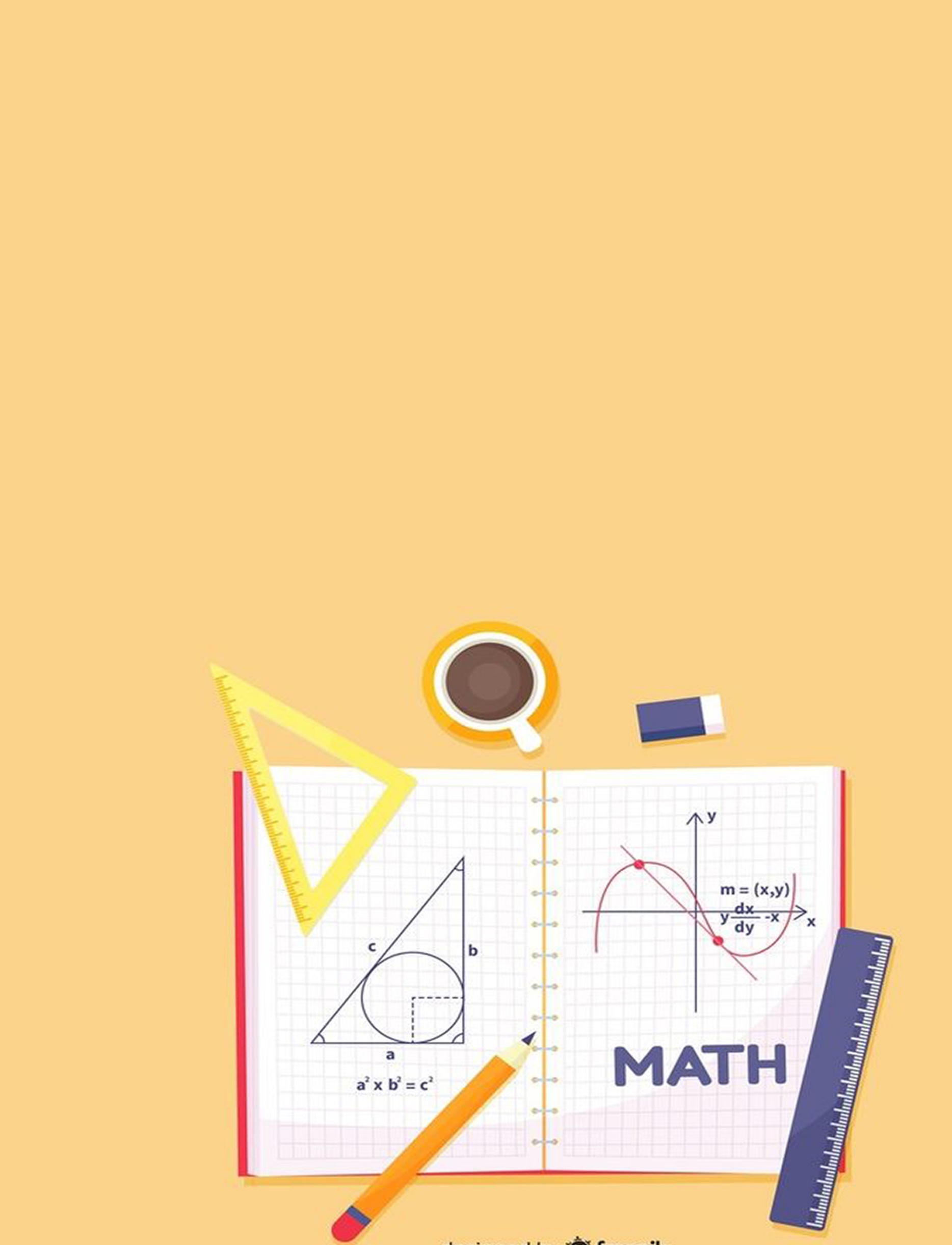 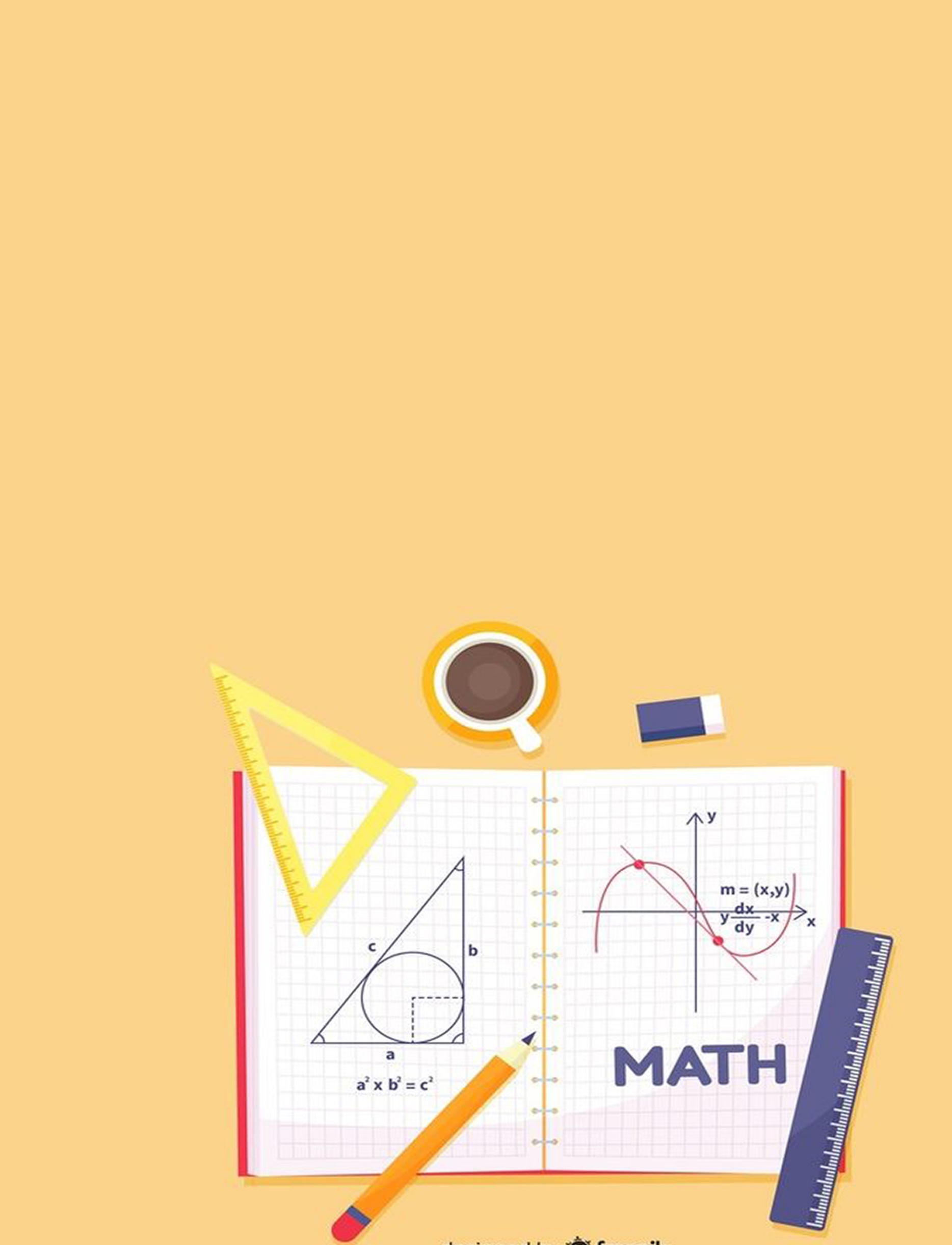 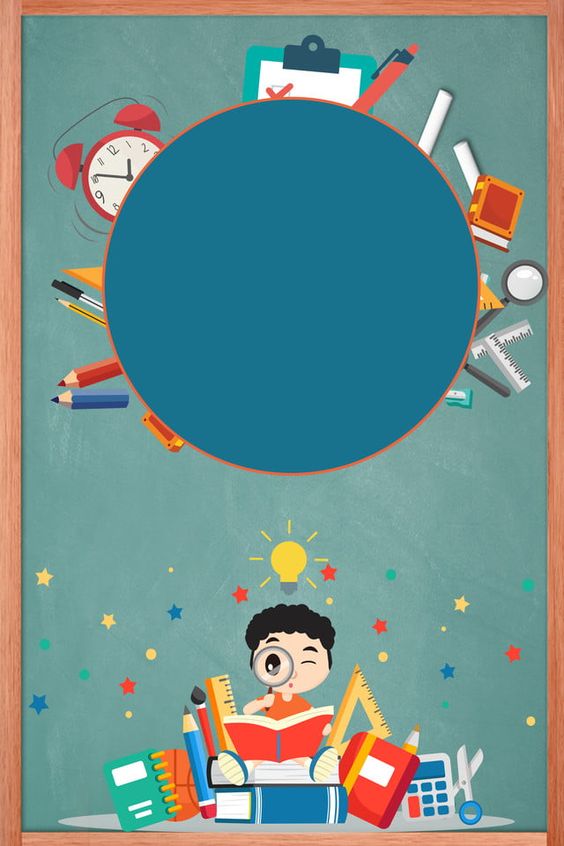 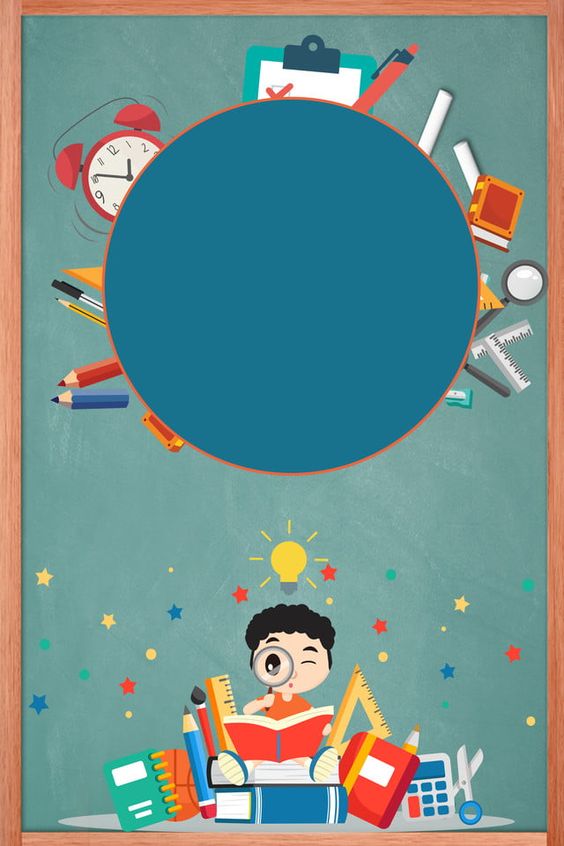 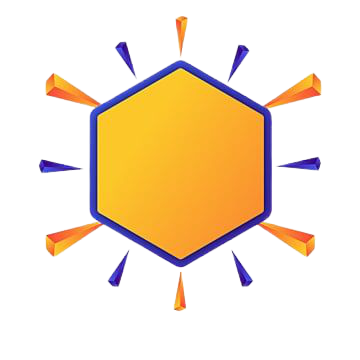 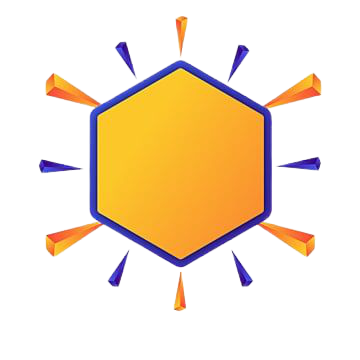 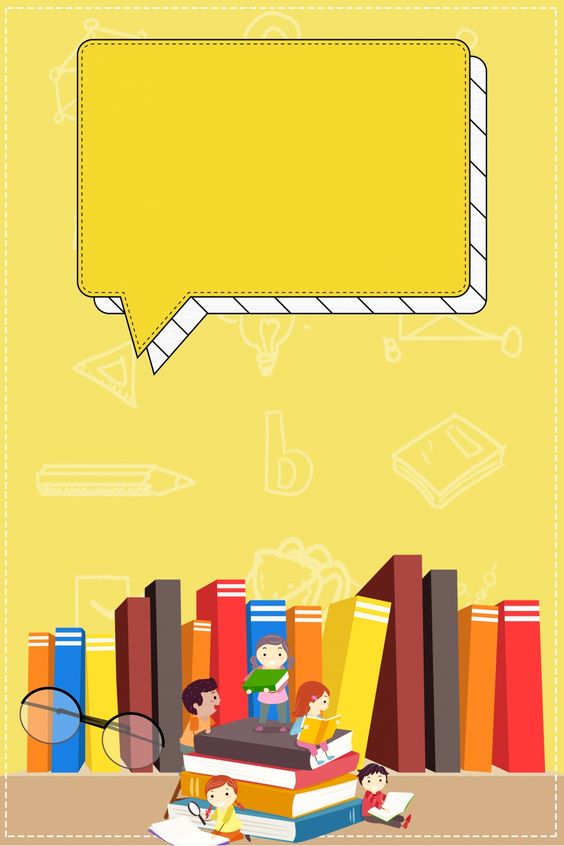 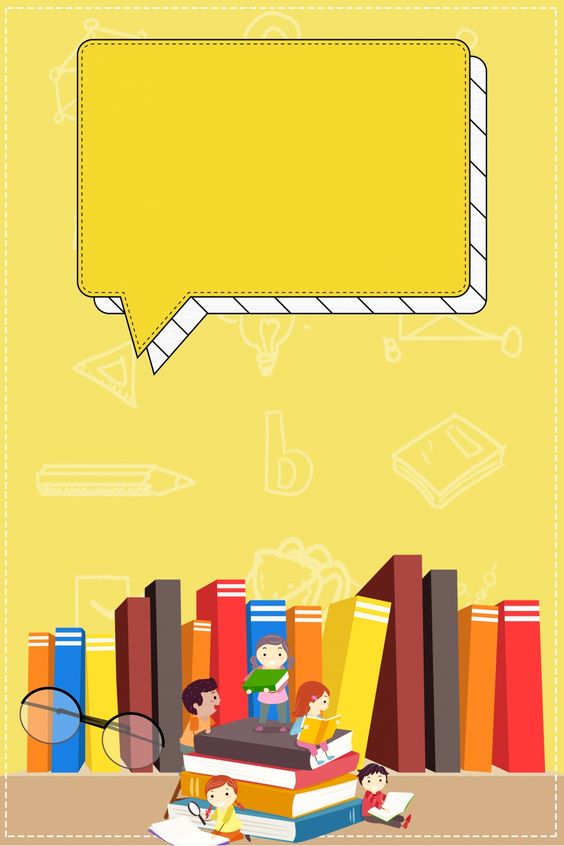 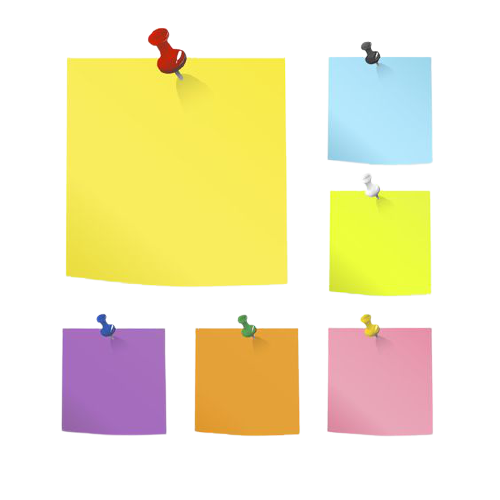 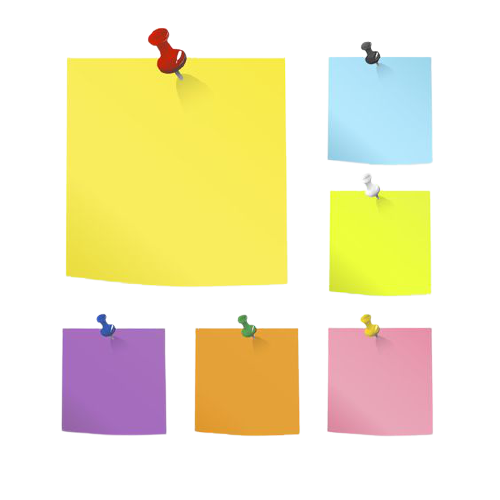 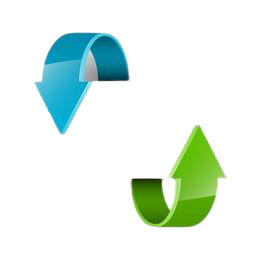 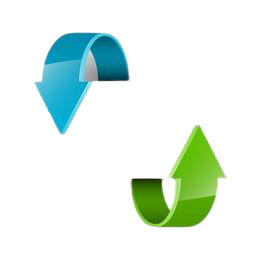 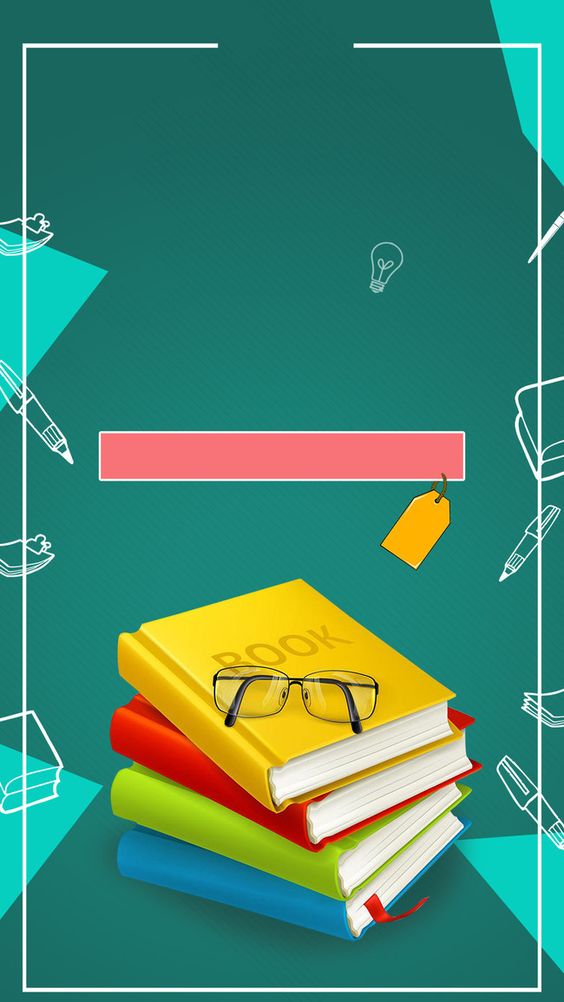 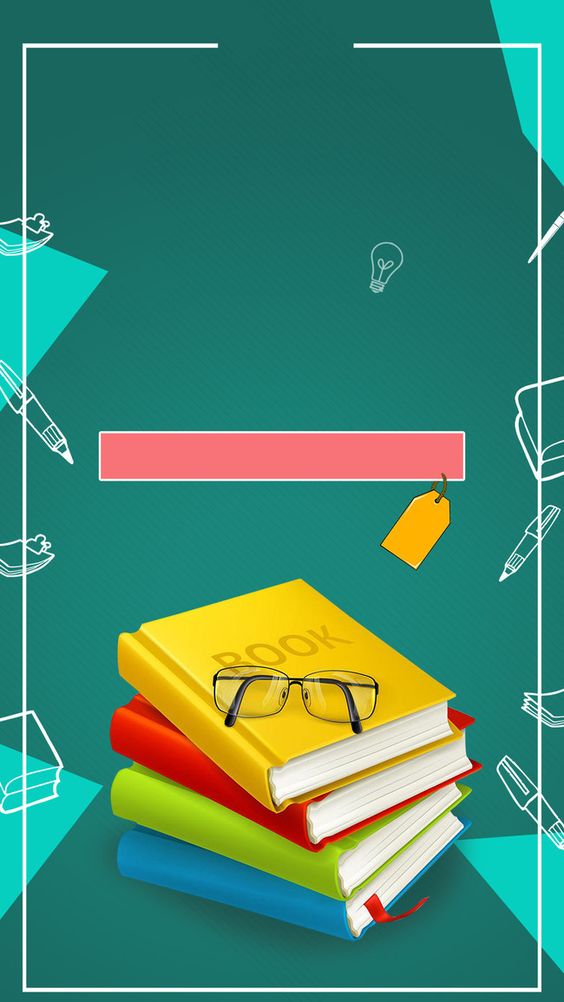 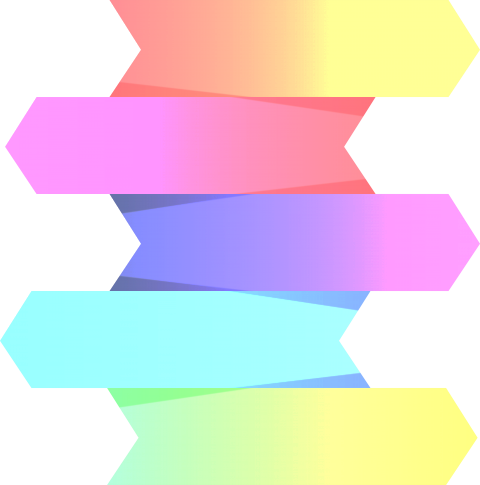 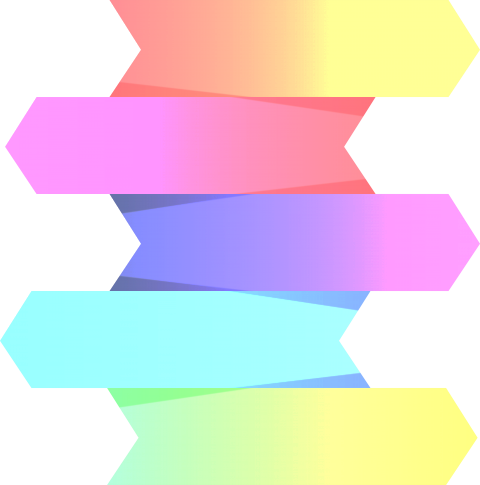 تبدأ خطة التهيئة للاختبارات الدولية لعام 1443ه اعتبارًا من 19/2/1443ه على جميع الطلبة في التعليم العام الحكومي والأهلي والعالمي في القراءة والعلوم والرياضيات، تبعًا للبيان أدناه:*سيكون هناك خطة أسبوعية زمنية محدّثة تُرسل لمنسقي الإدارات التعليمية.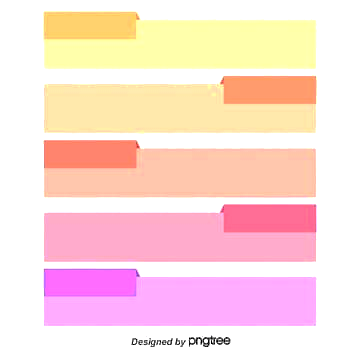 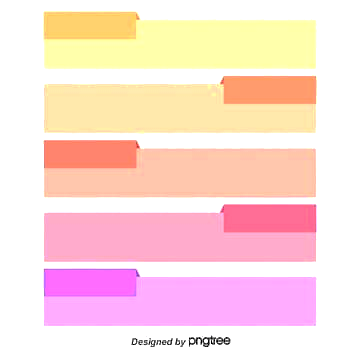 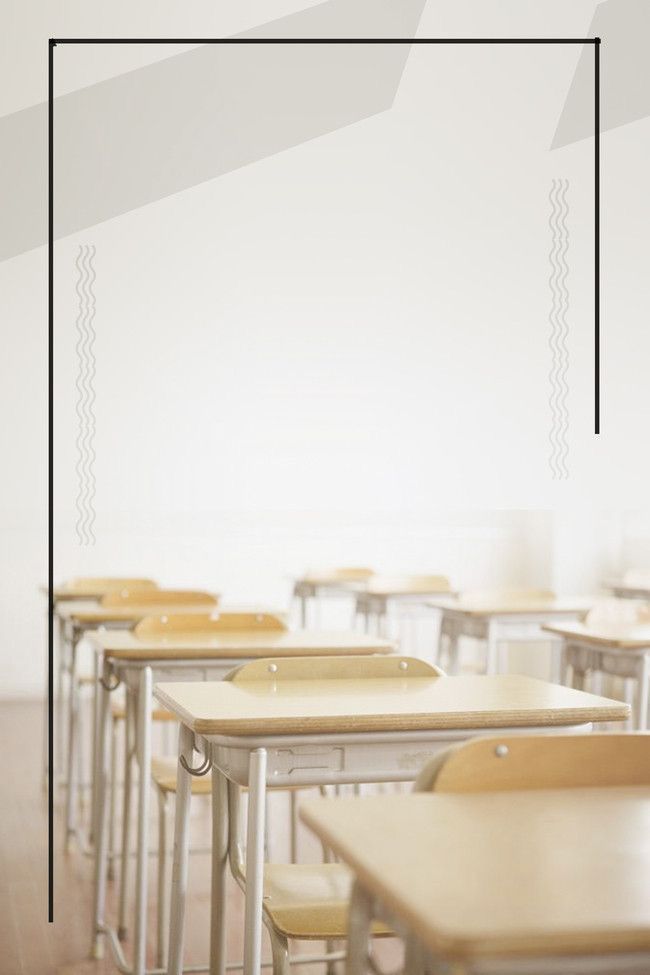 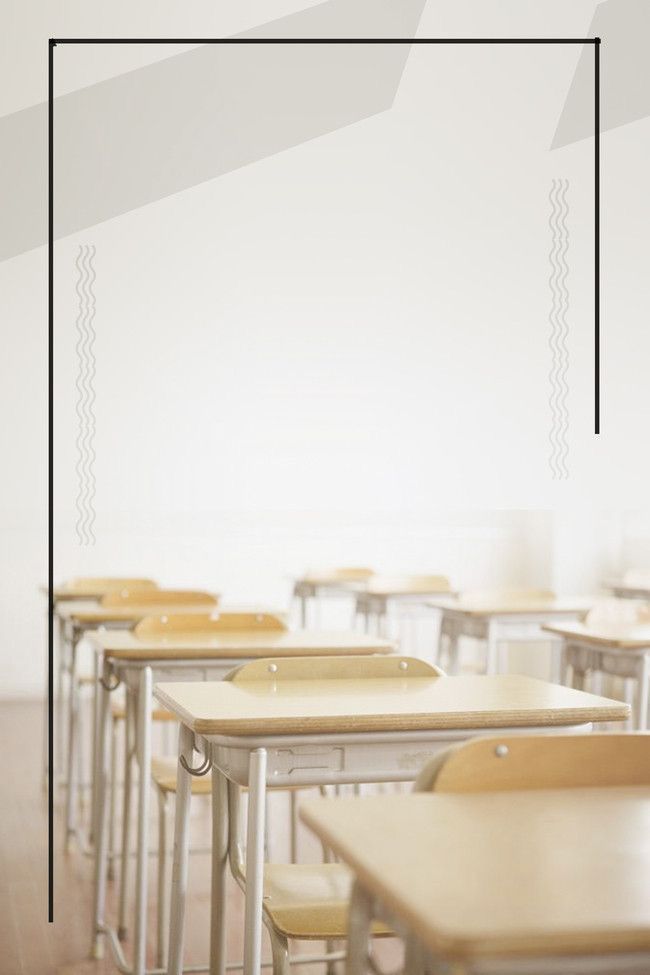 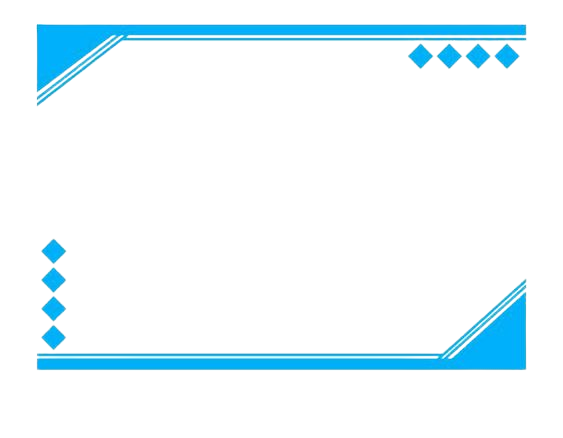 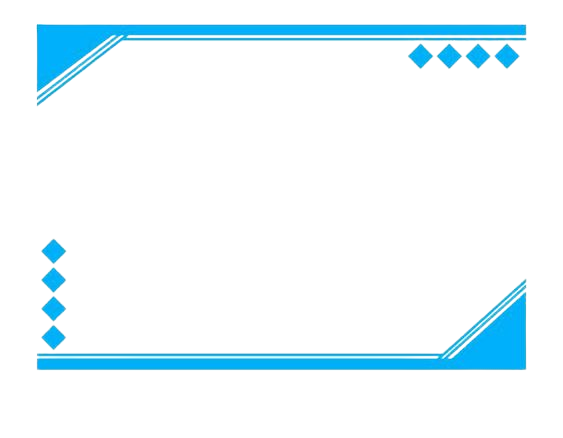 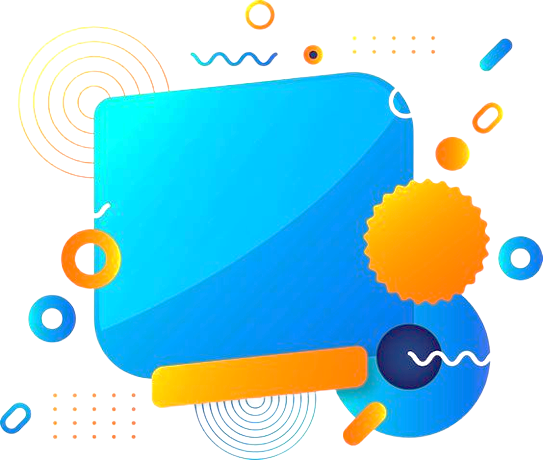 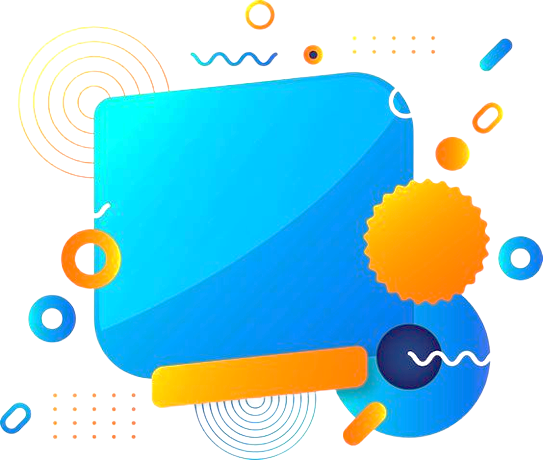 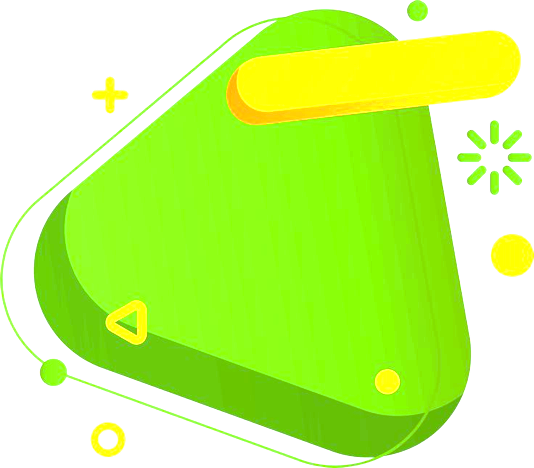 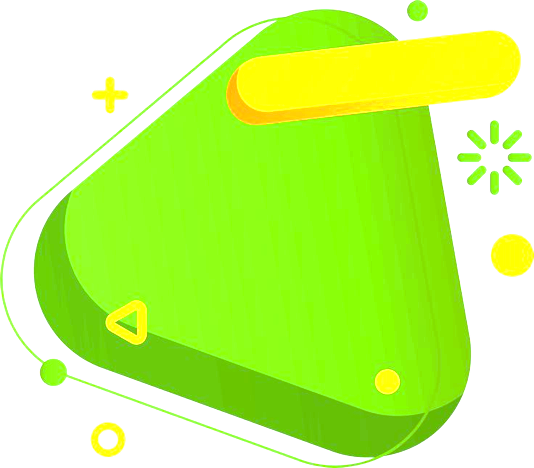 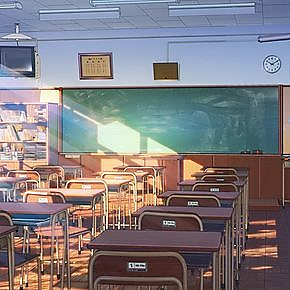 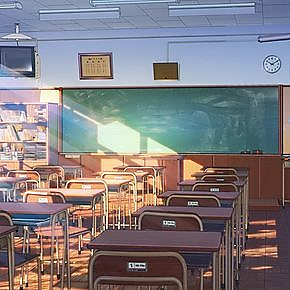 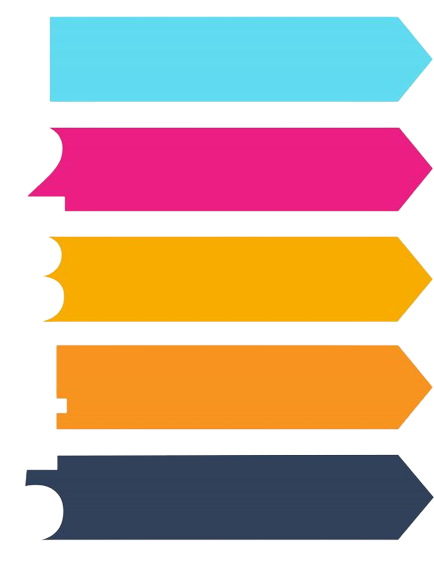 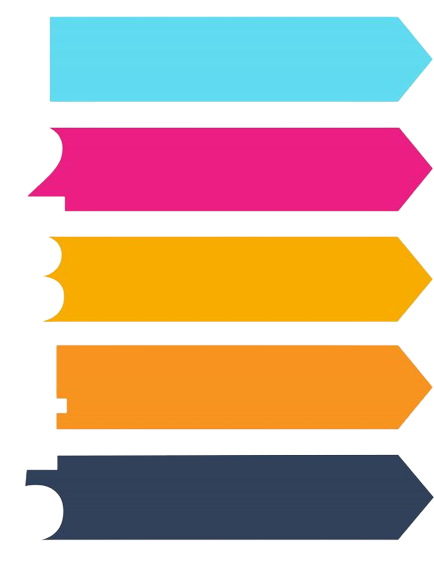 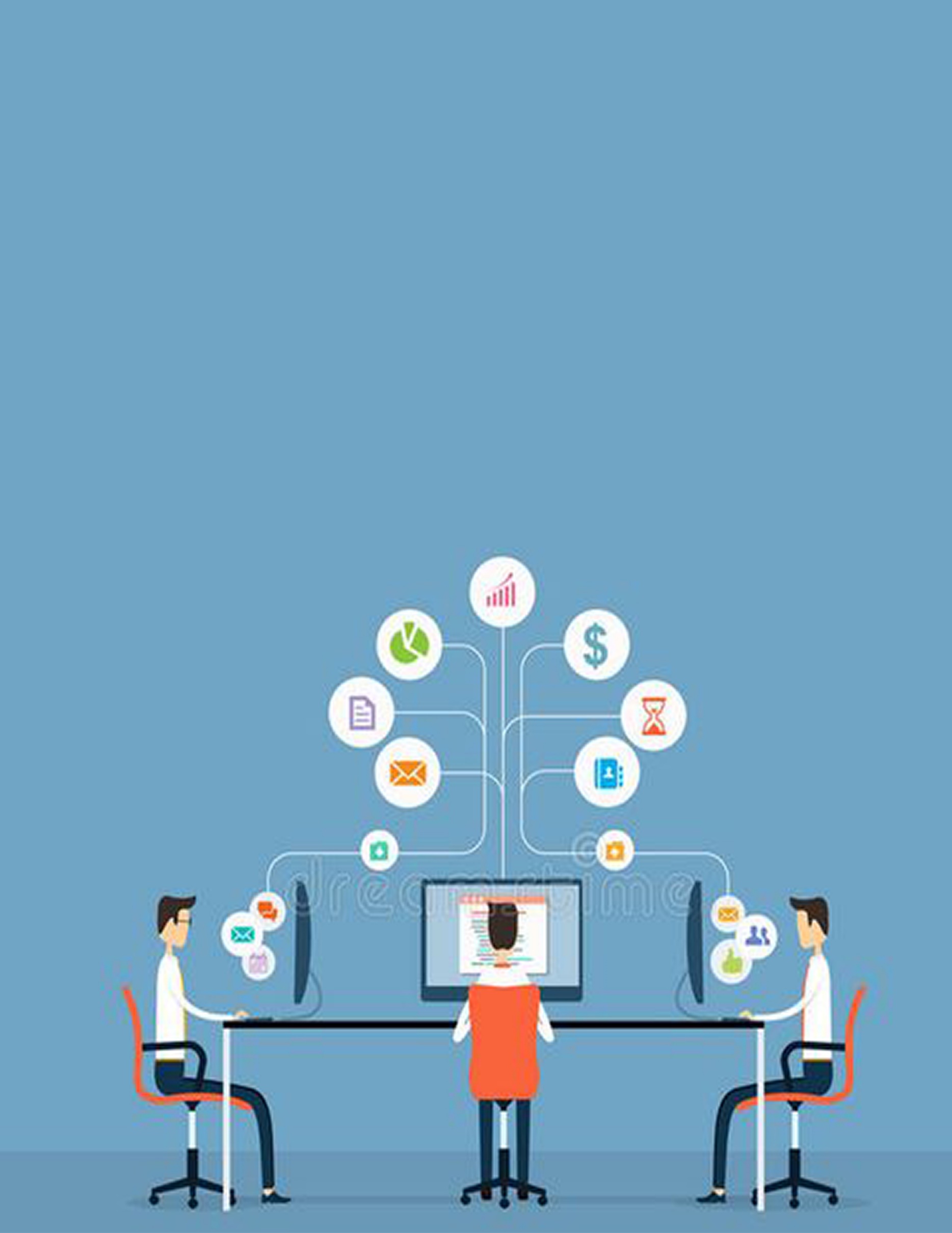 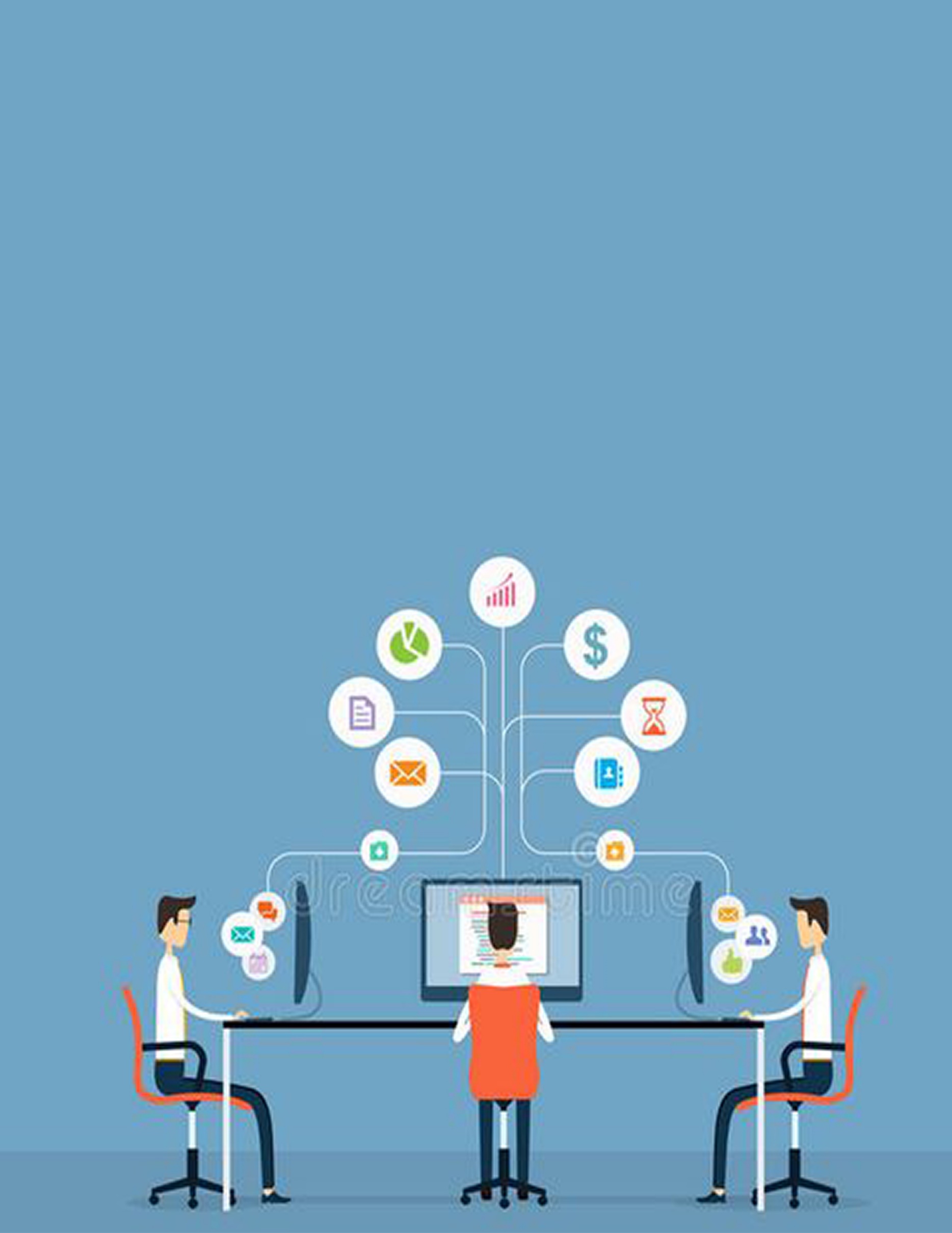 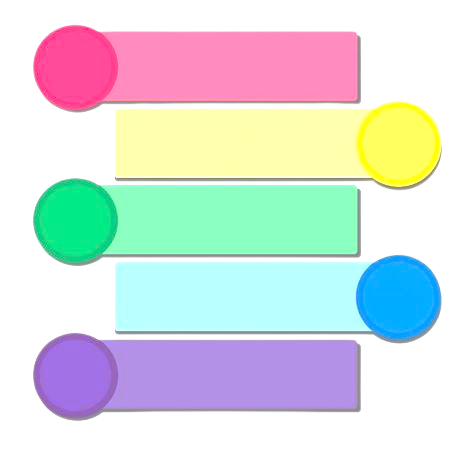 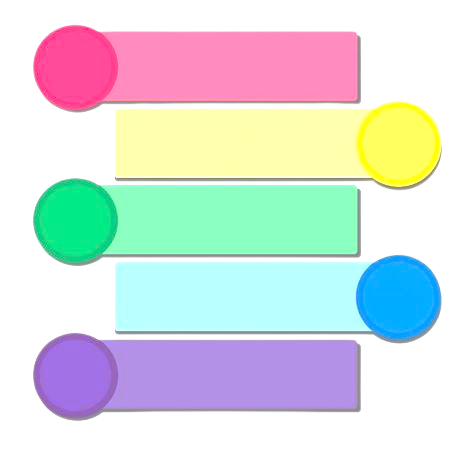 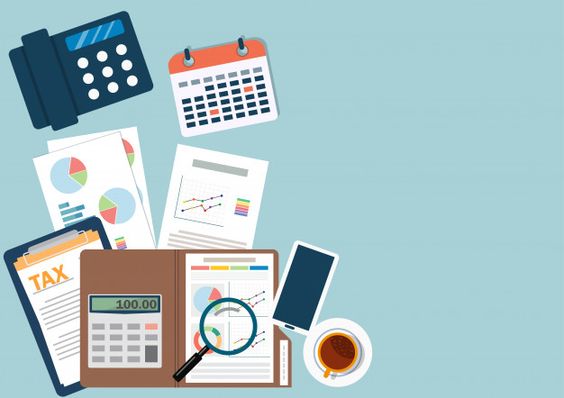 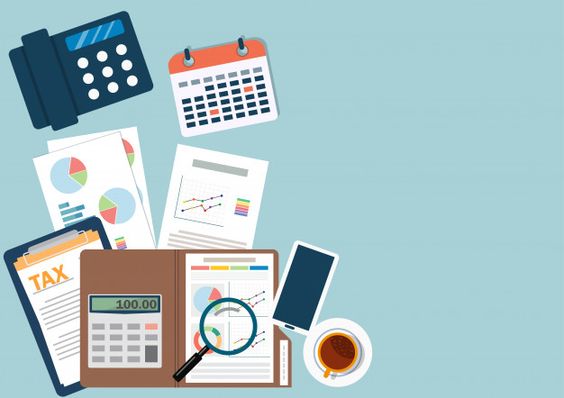 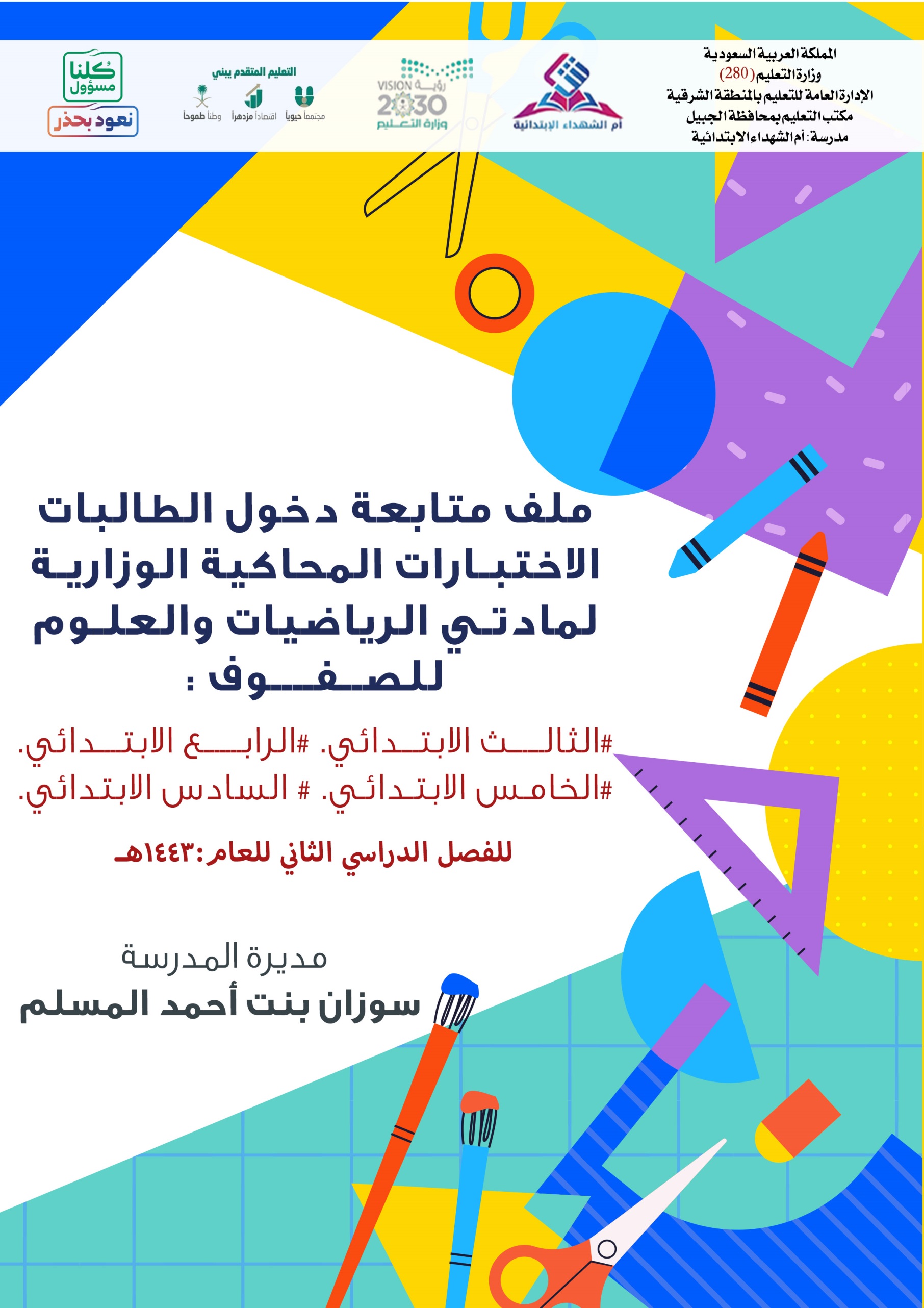 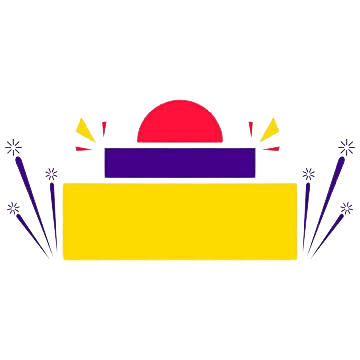 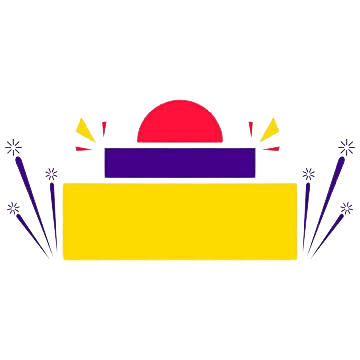 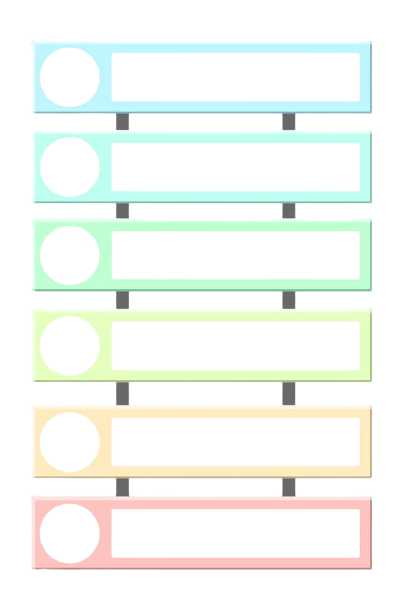 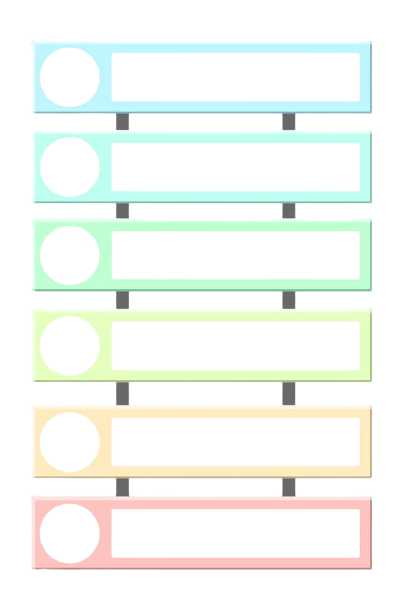 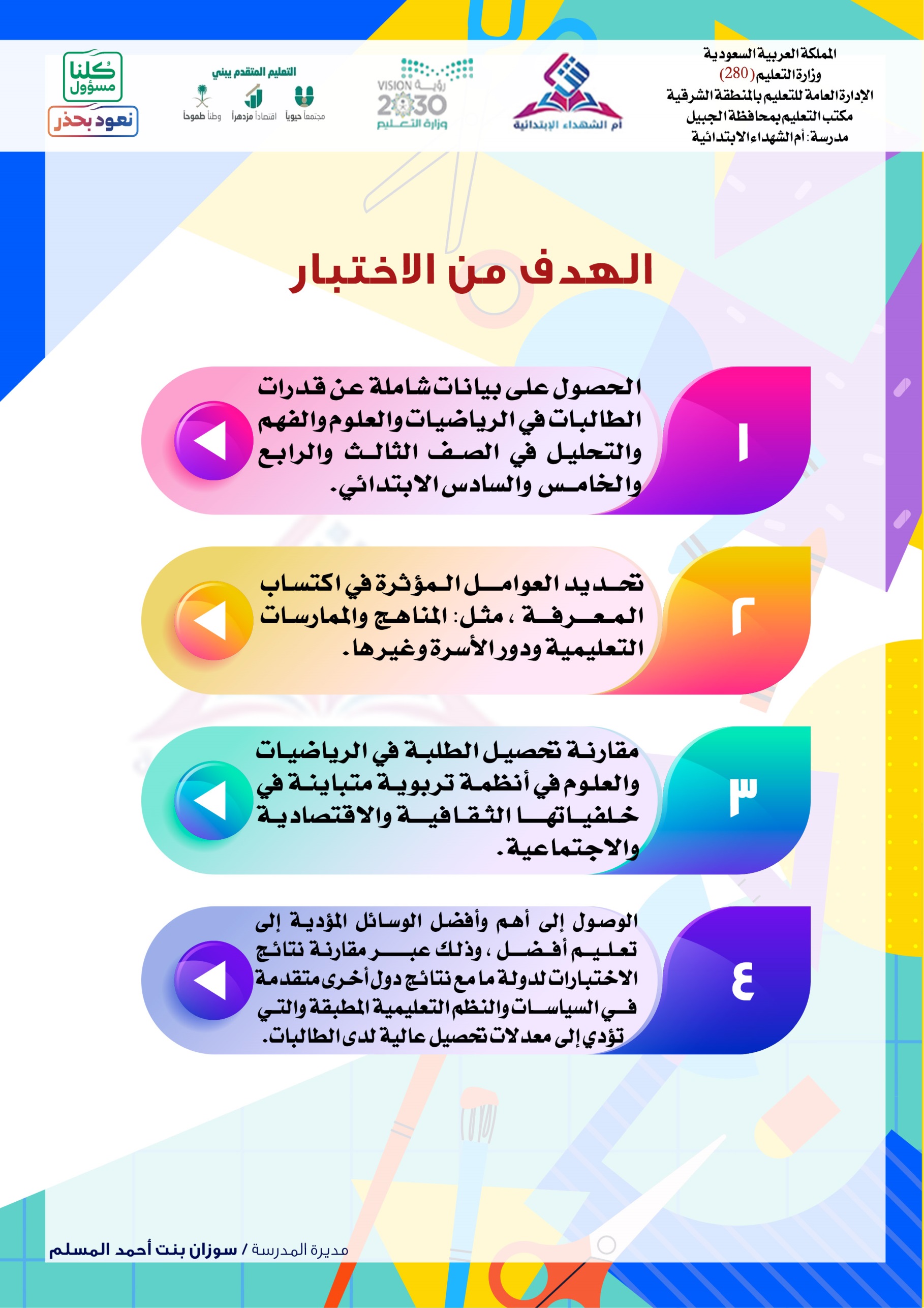 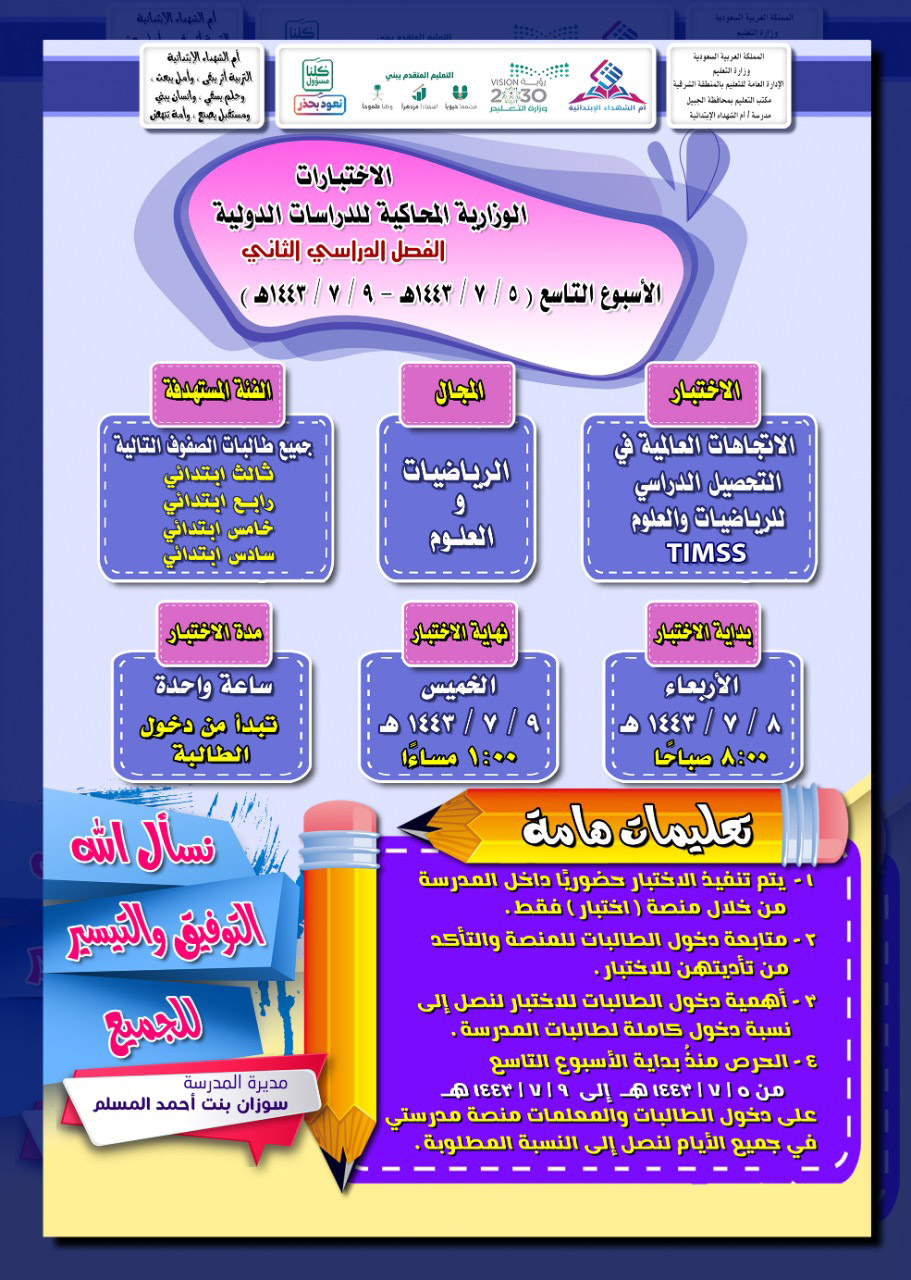 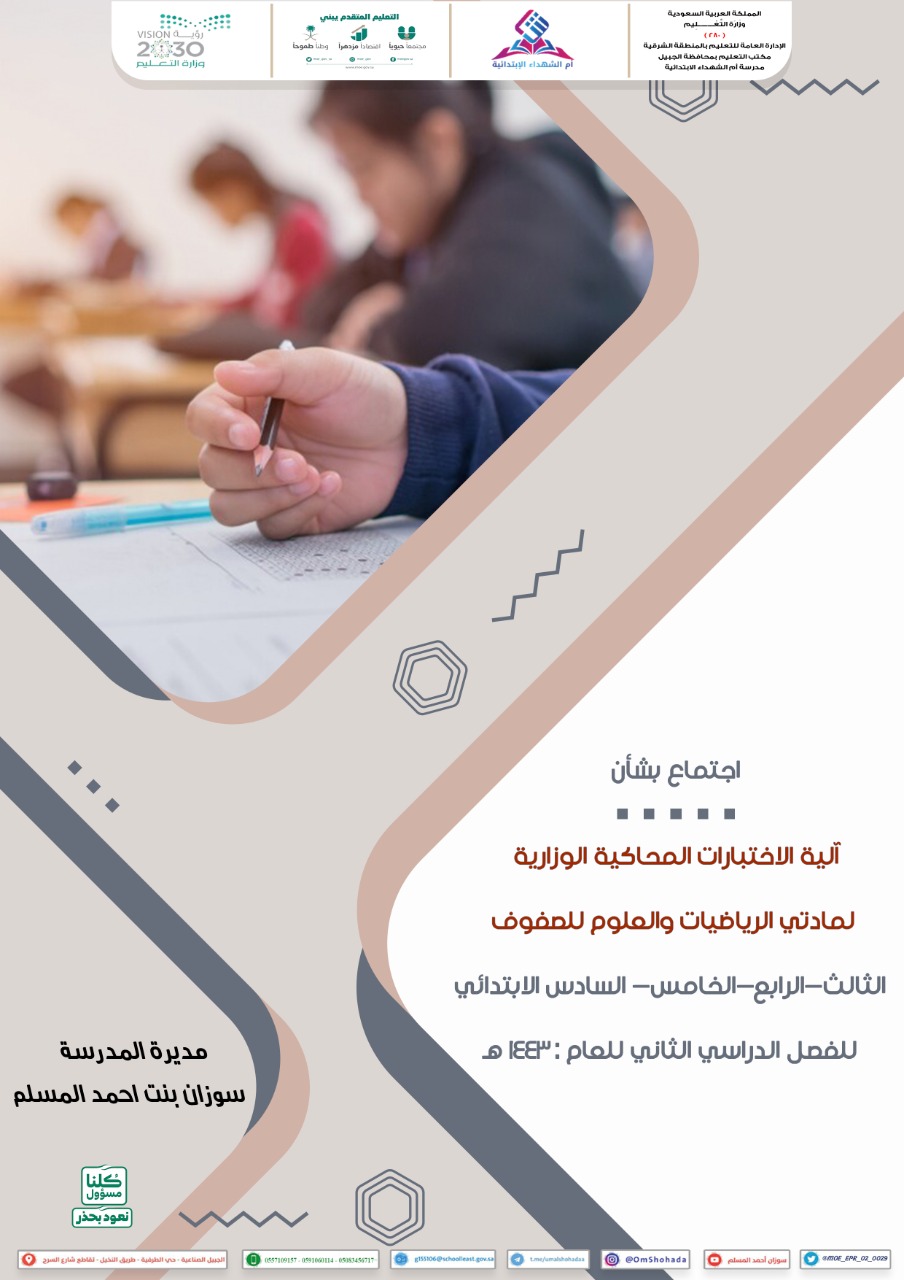 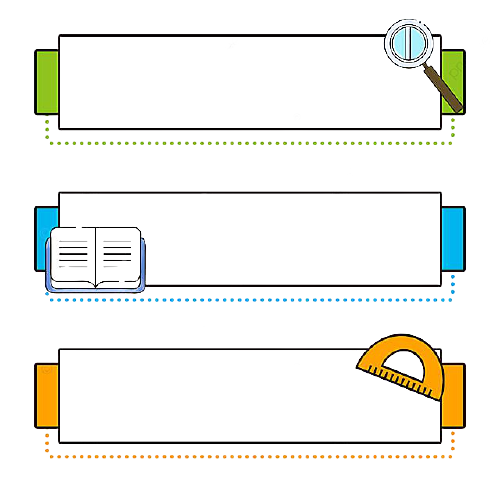 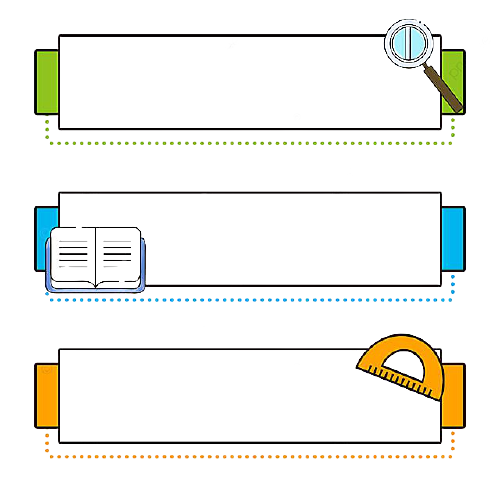 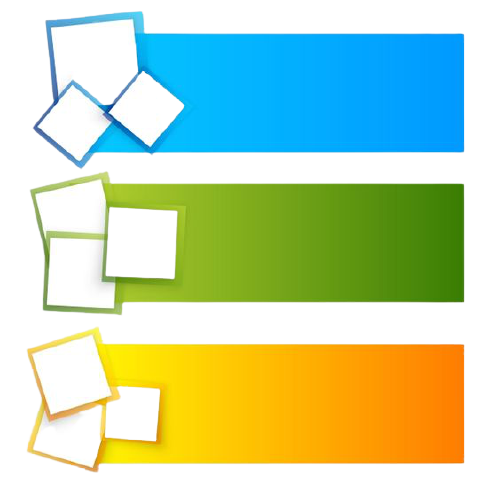 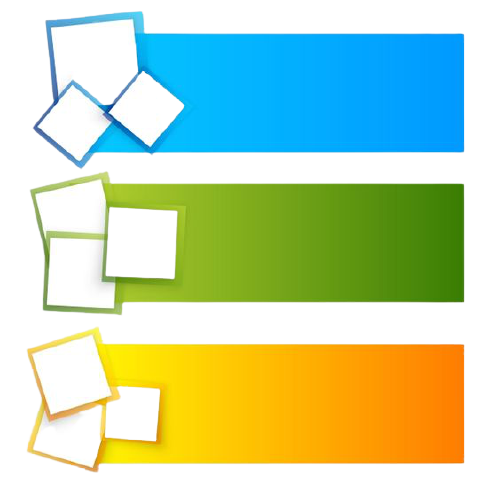 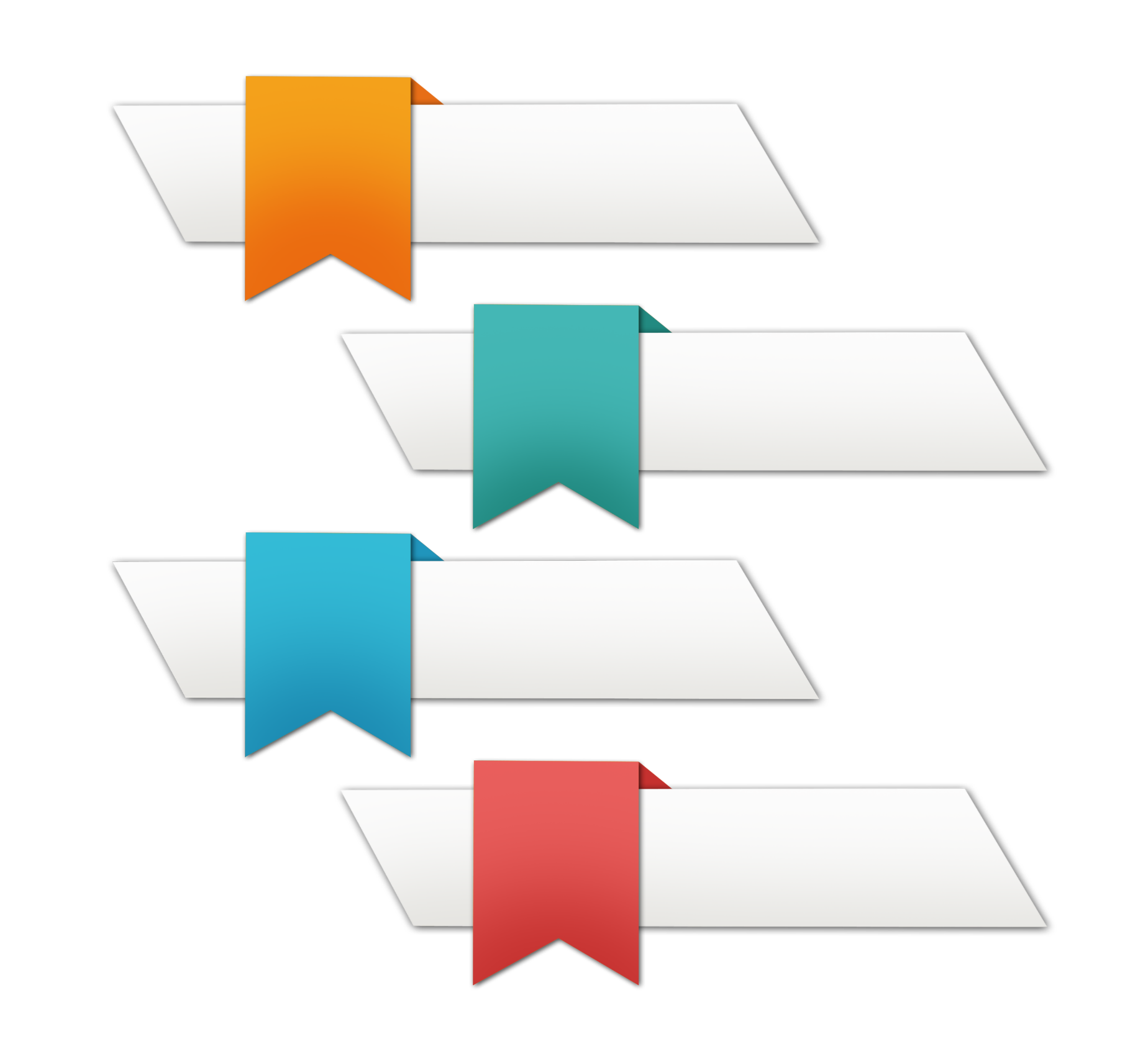 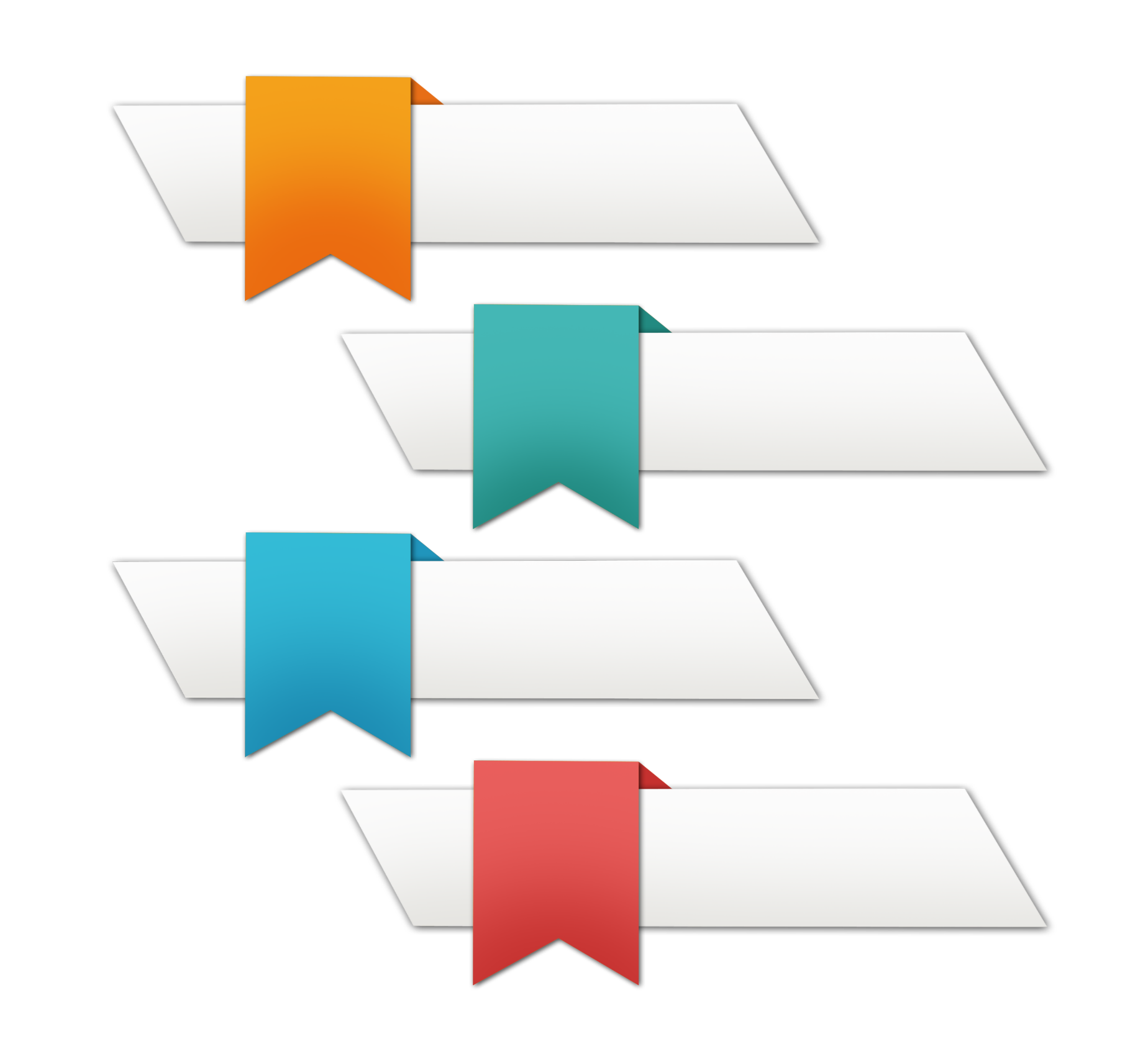 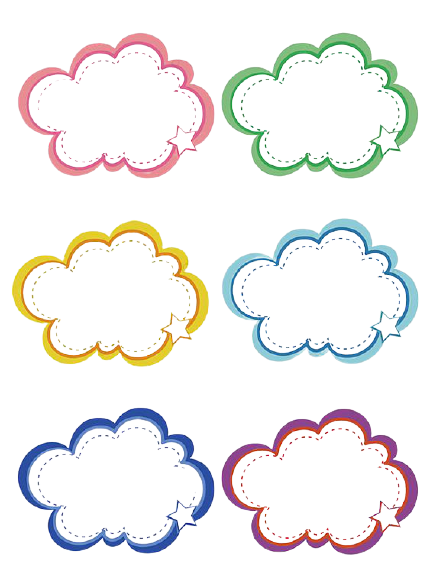 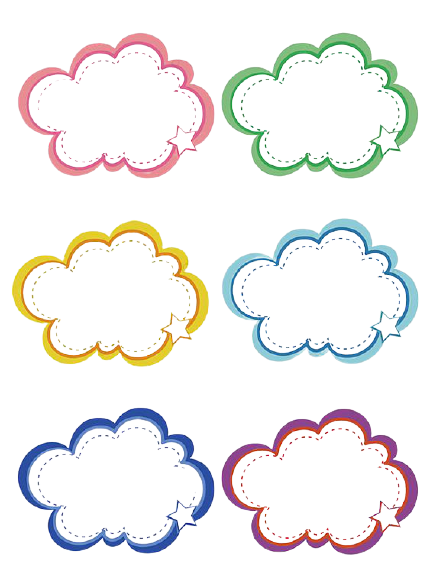 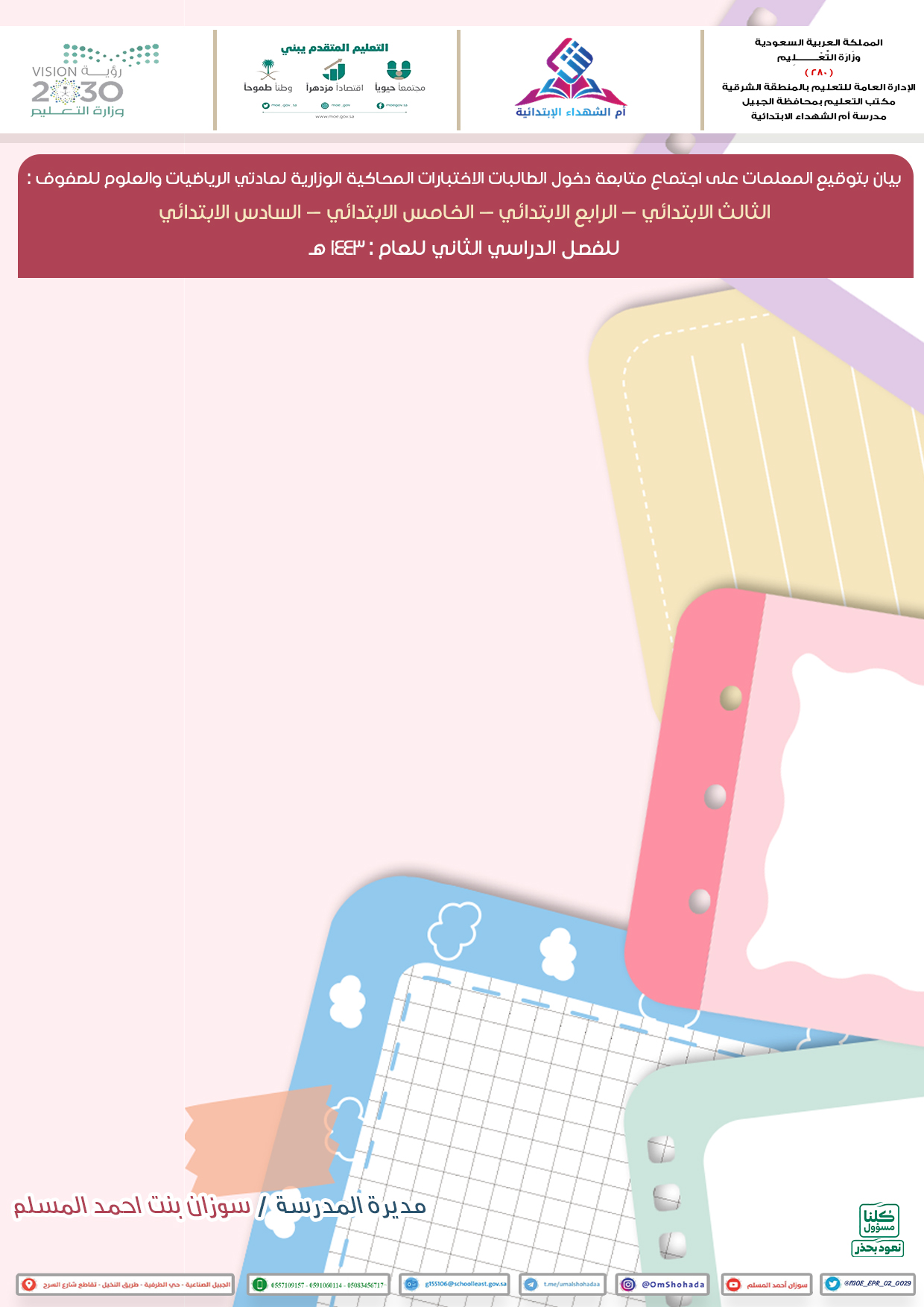 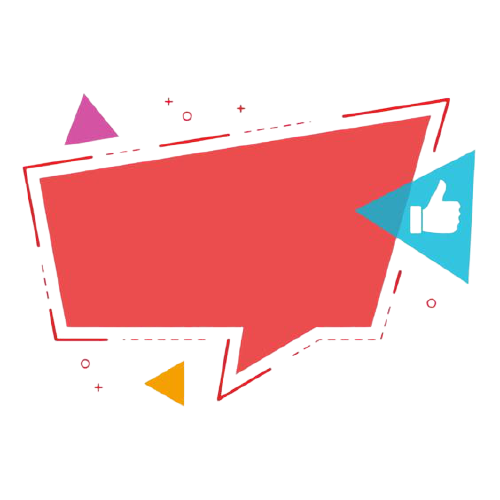 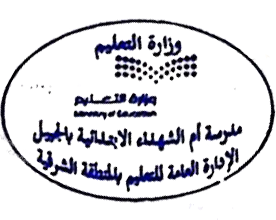 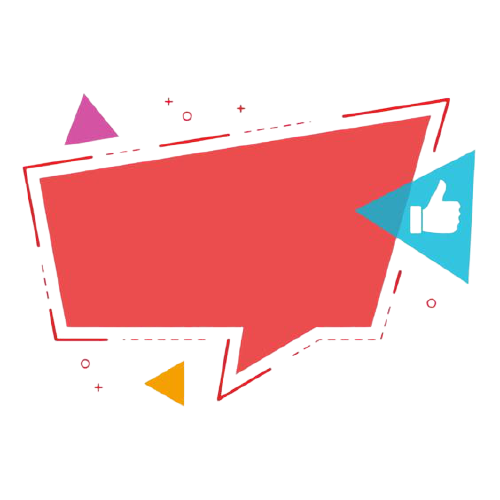 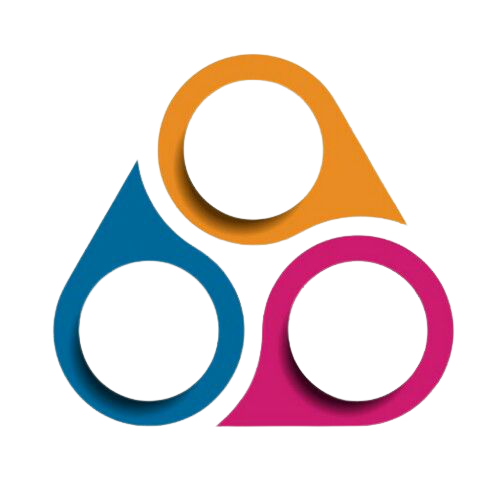 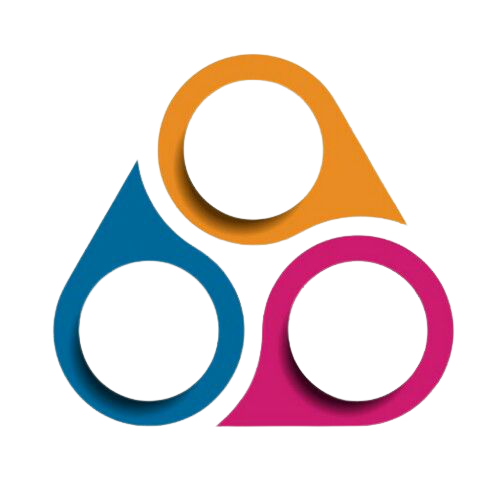 استنادًا على الصلاحية رقم 20   والتي تـنص علـى : تكليـف الموظفات فـي المدرسـة بأيـة أعمـال تقتضـيها طبيعـة العمـل التعليمـي والتربـوي أثنـاء العـام الدراسـي، والـواردة فـي دليـل الصـلاحيات الممنوحـة لمديرة المدرسـة بـالقرار الـوزاري رقـم 37617168 وتـاريخ 1/ 4/ 1437هـ،  وتنفيذًا لتوجيهات الوزارة نحو تطبيق الاختبارات الوزارية المحاكية للاختبارات الدولية لطالبات المرحلة الابتدائية في ( الرياضيات والعلوم ) للصفوف من الثالث إلى السادس الابتدائي وذلك يوم الأربعاء الموافق 8 / 7 / 1443هـ  عبر المنصة لمدة ساعة واحدة ، فقد تقرر تشكيل فريق عمل لمتابعة تطبيق الاختبارات الوزارية على النحو التالي :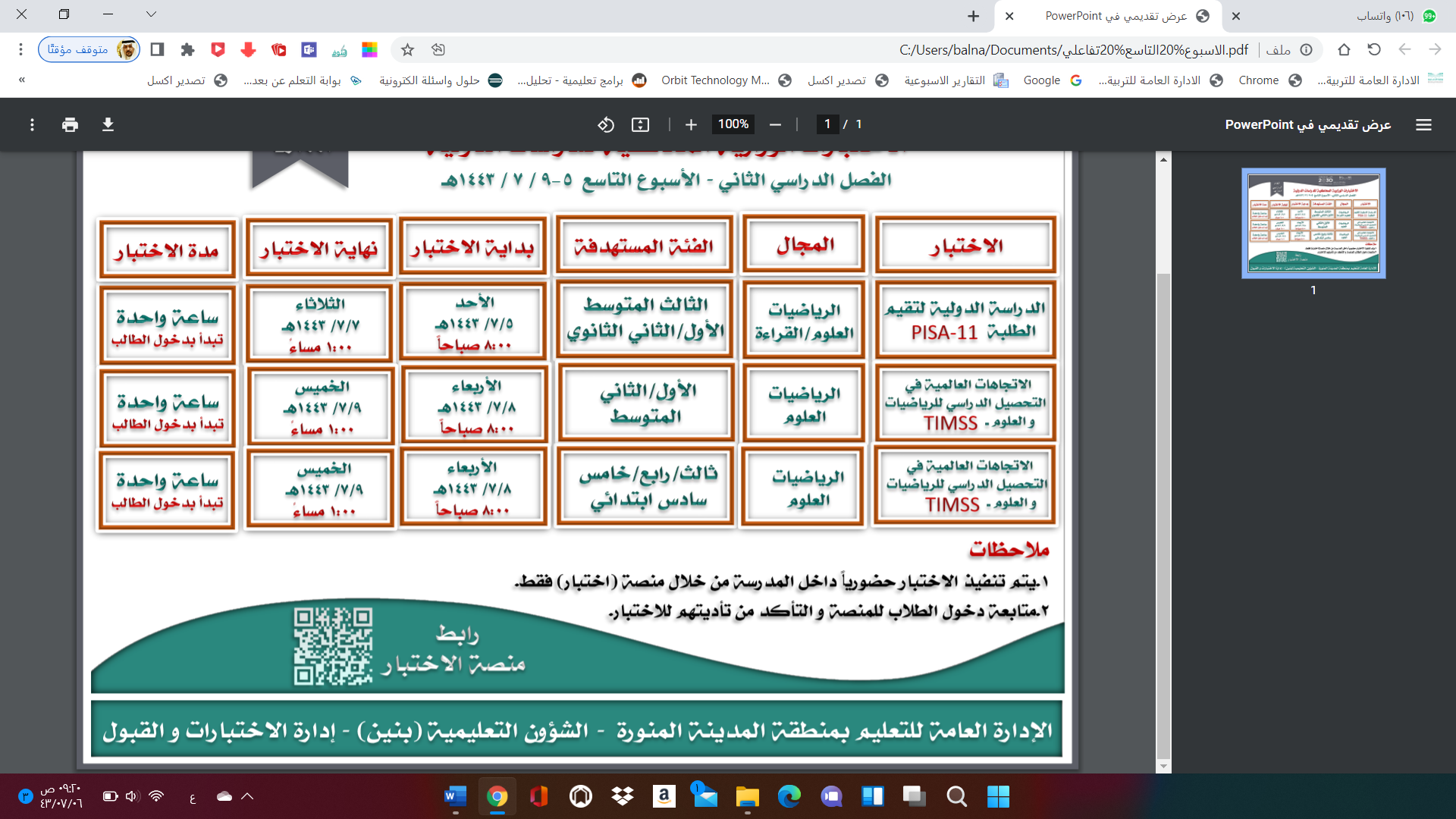 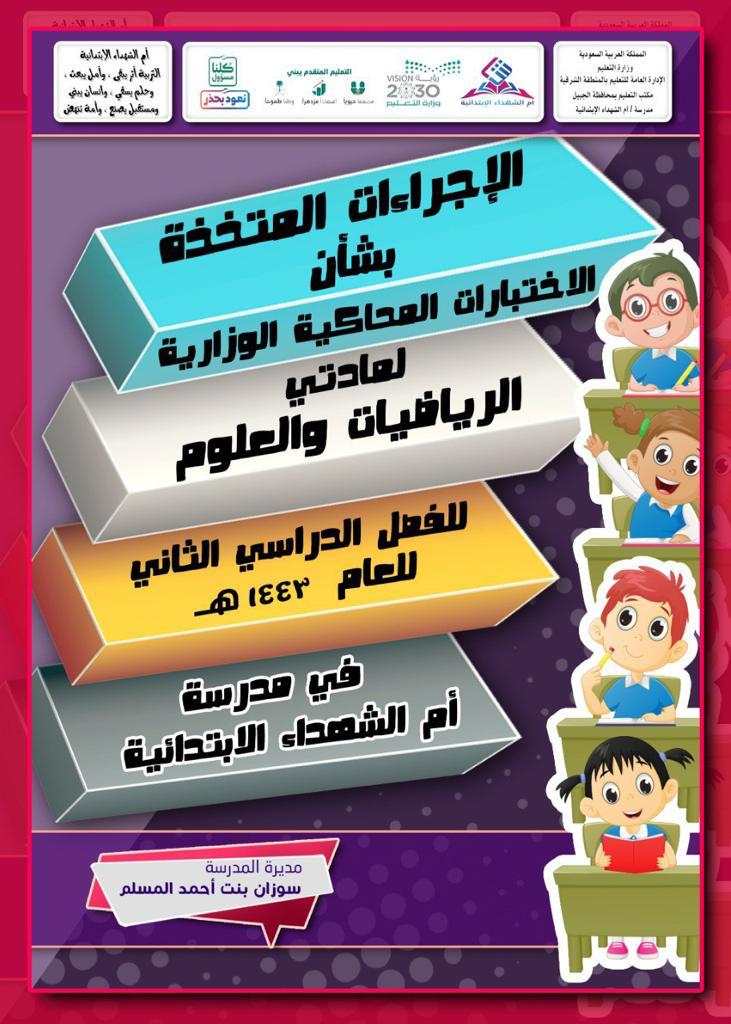 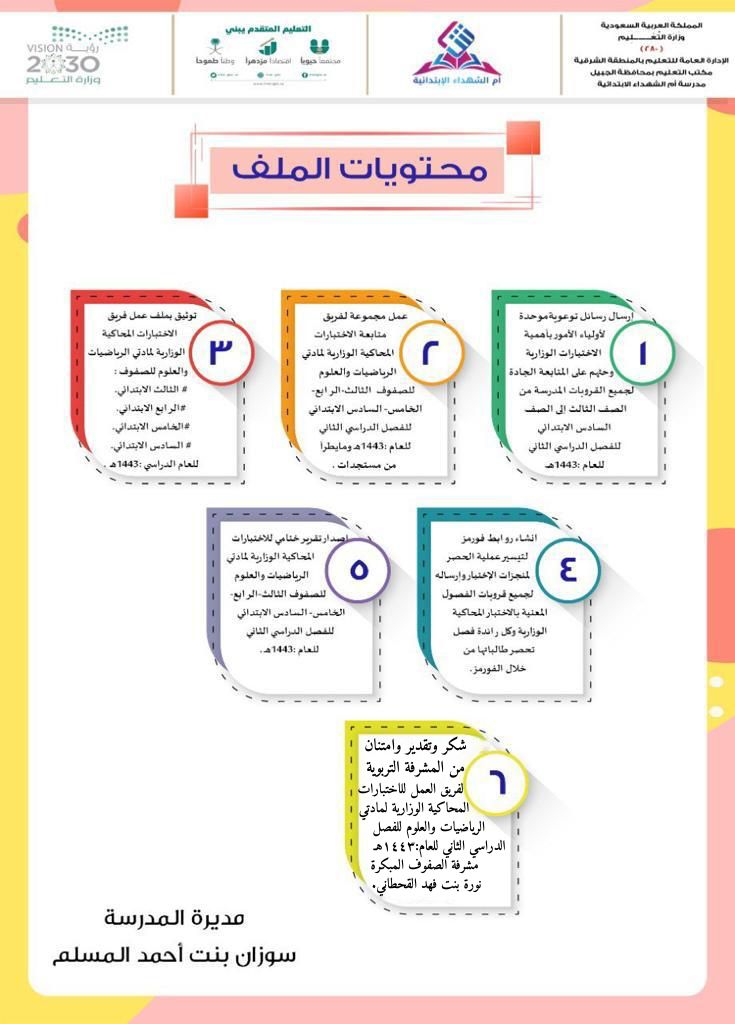 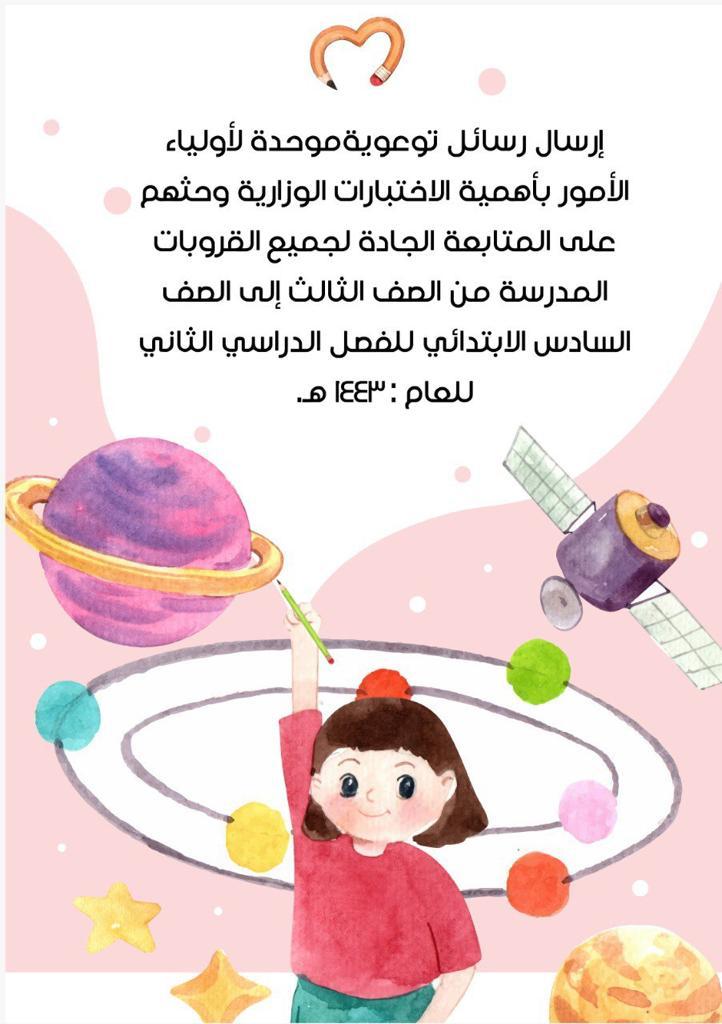 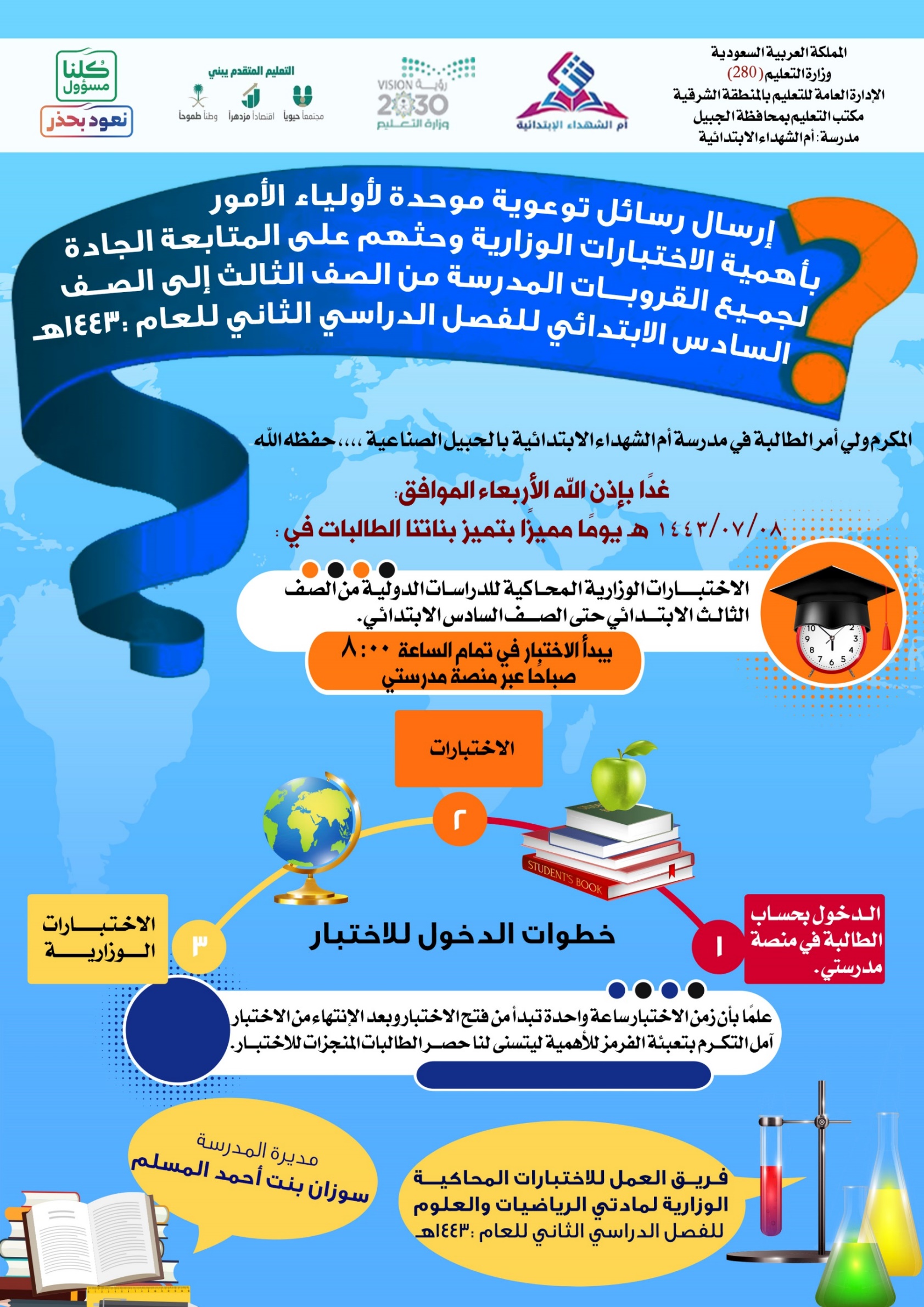 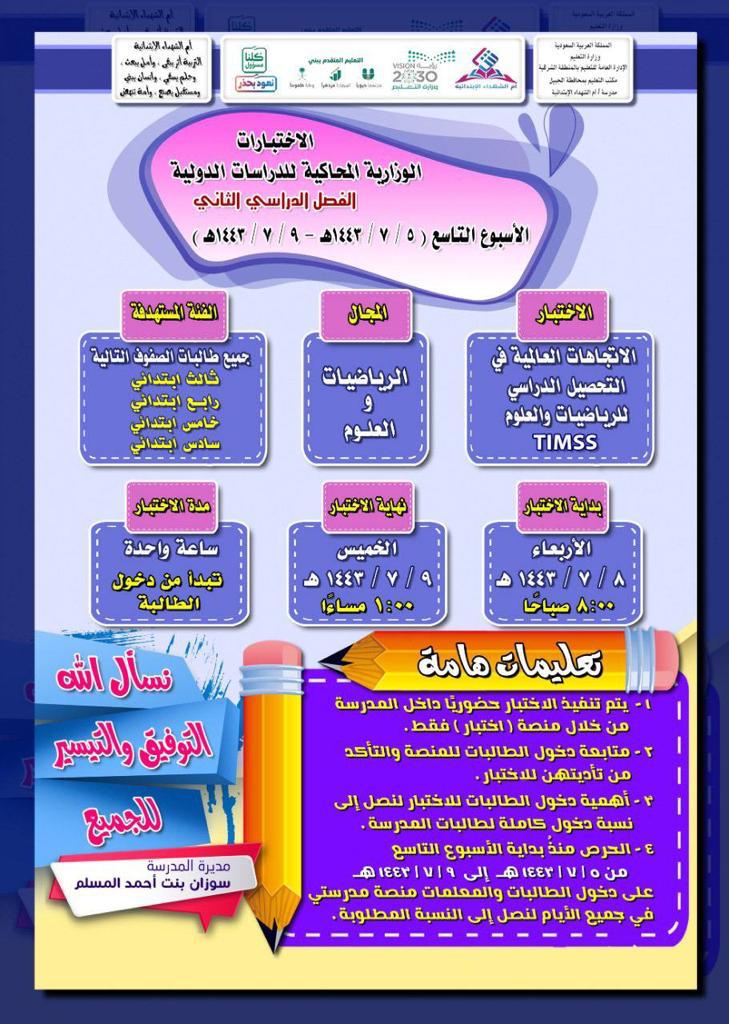 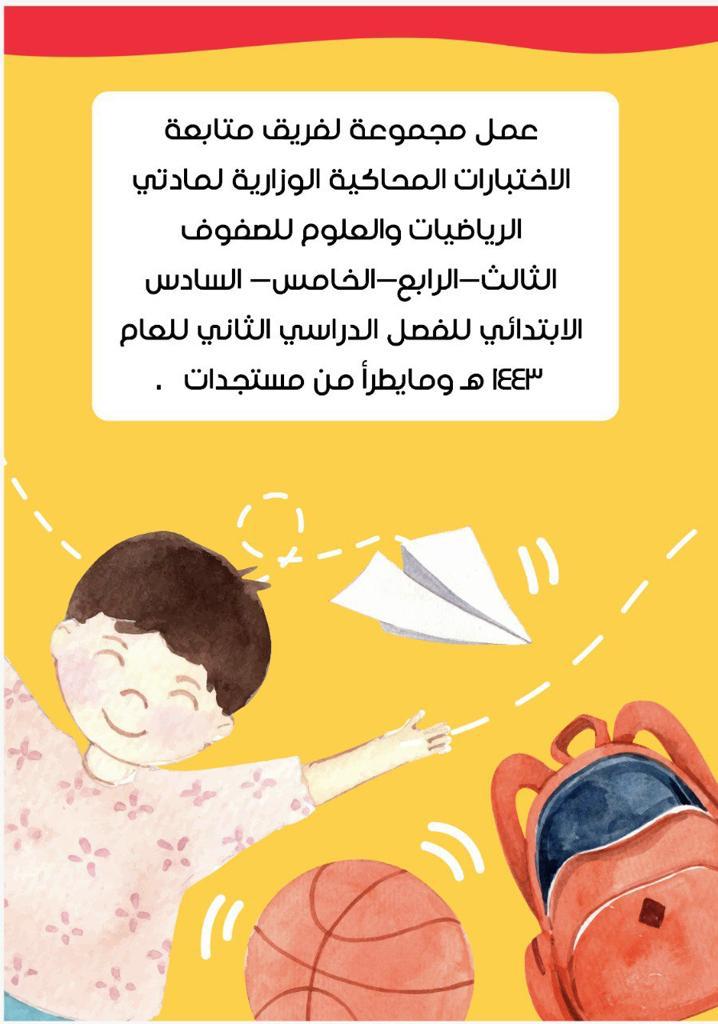 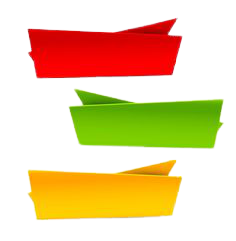 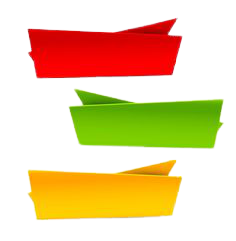 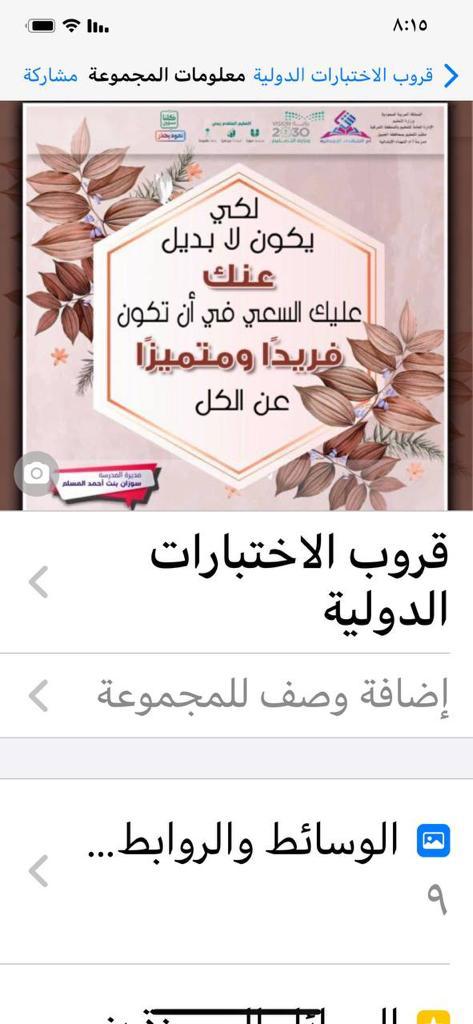 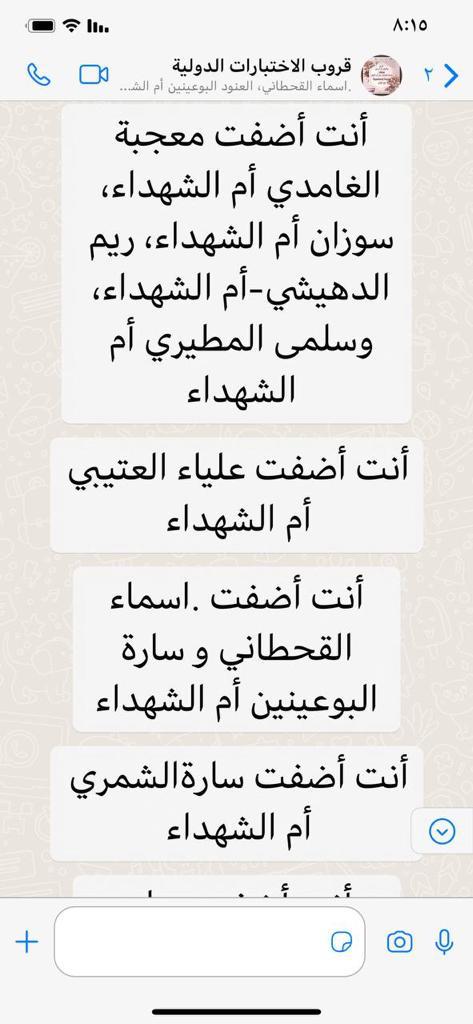 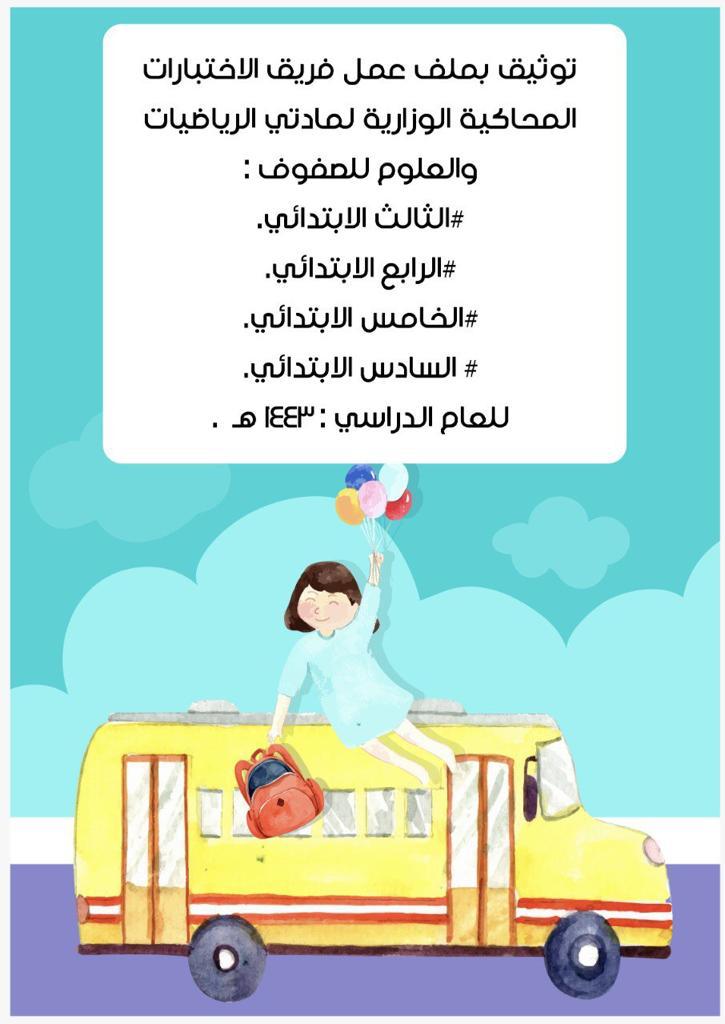 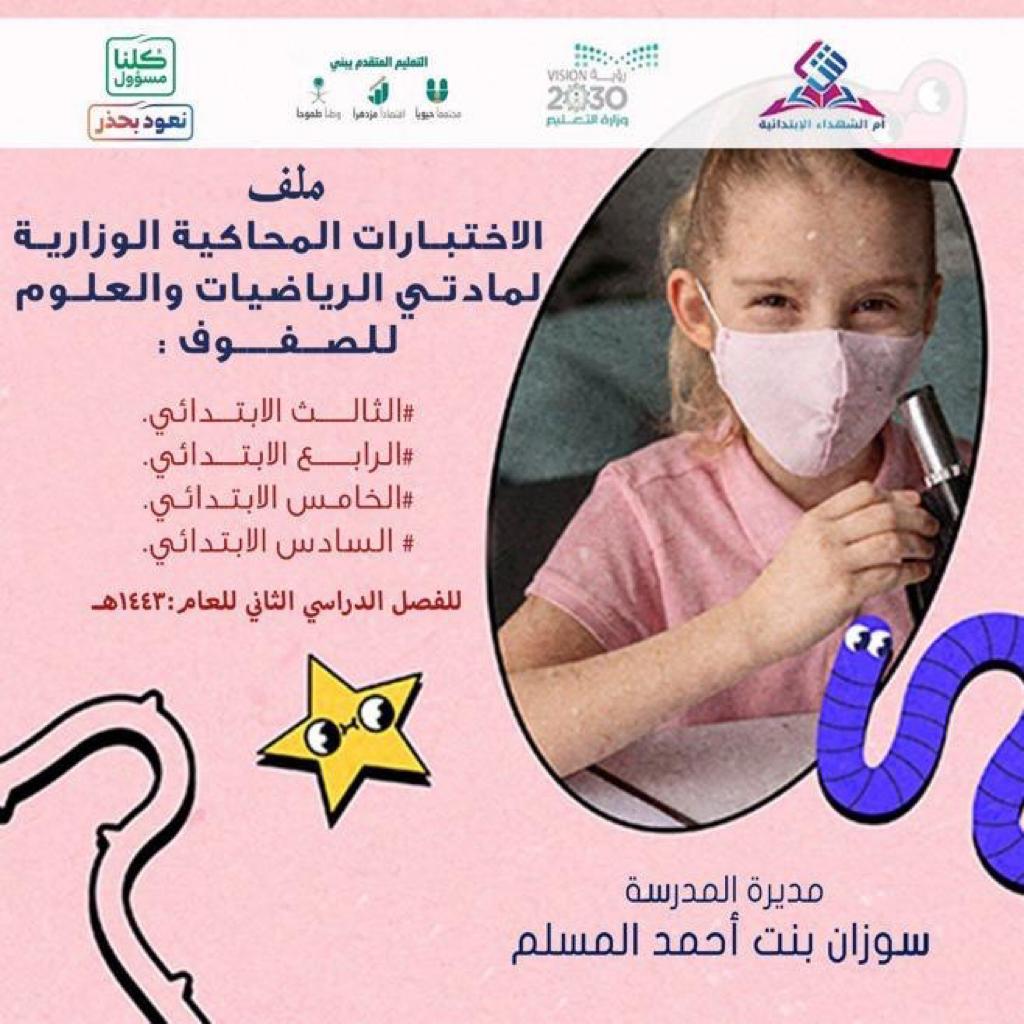 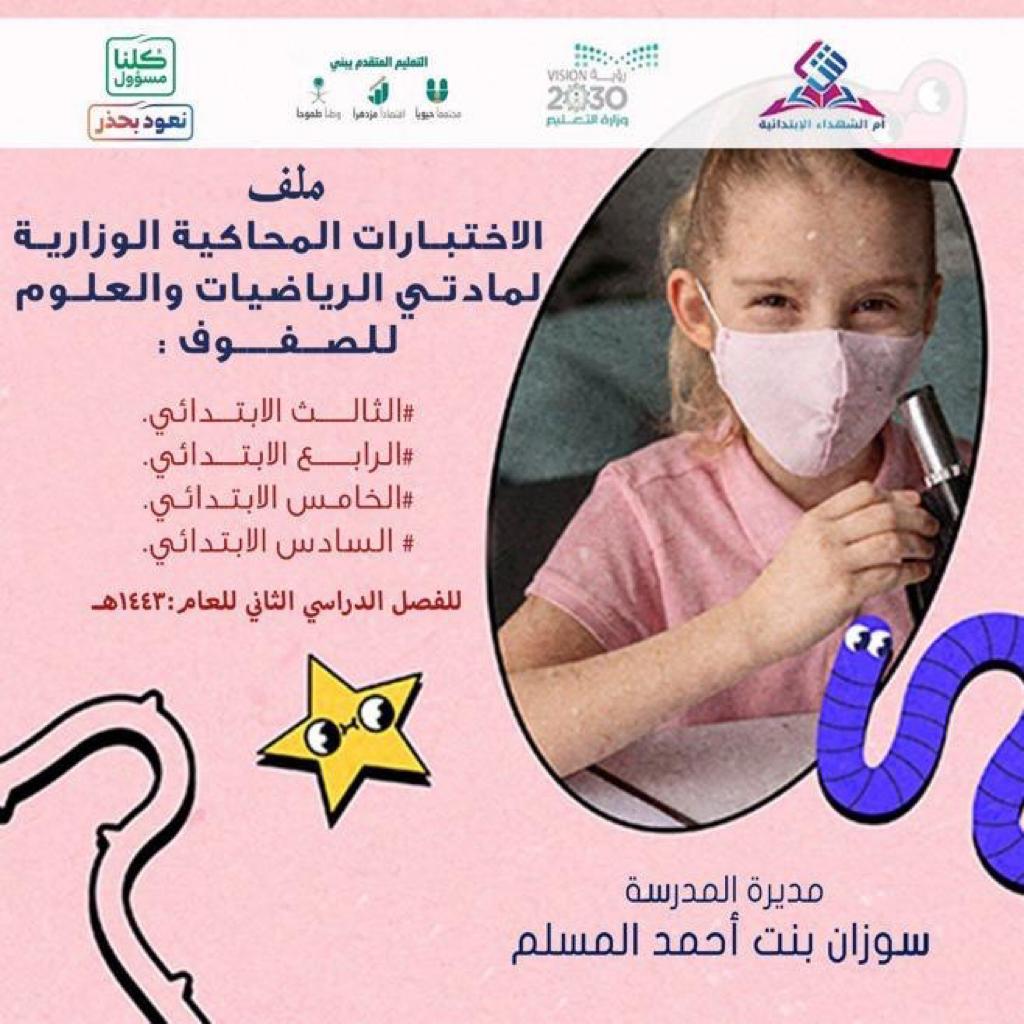 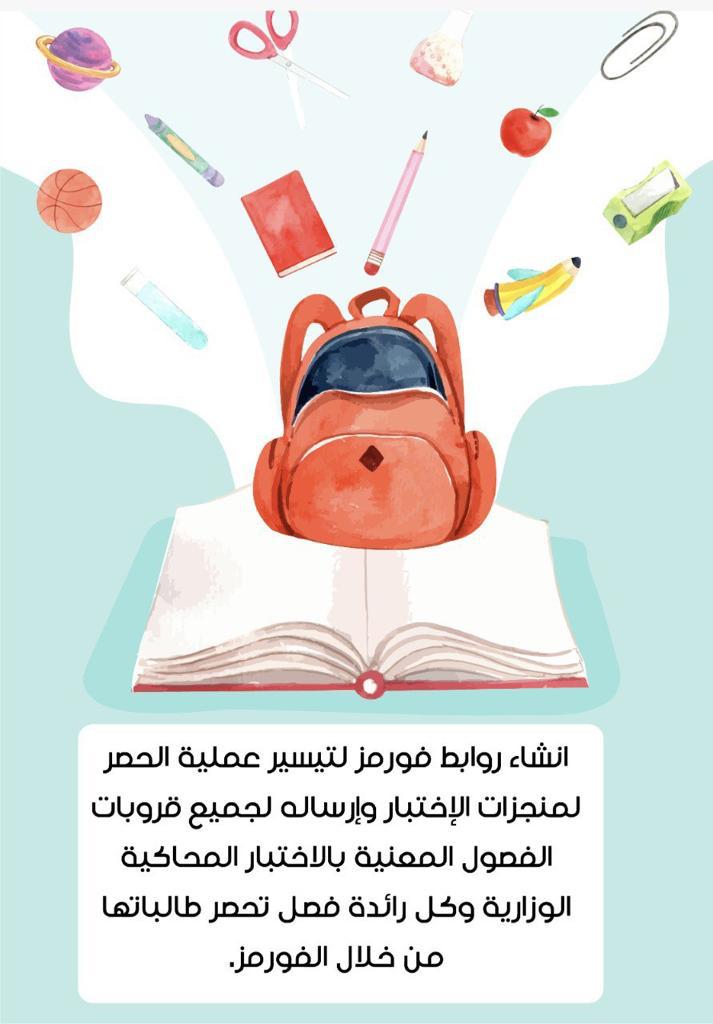 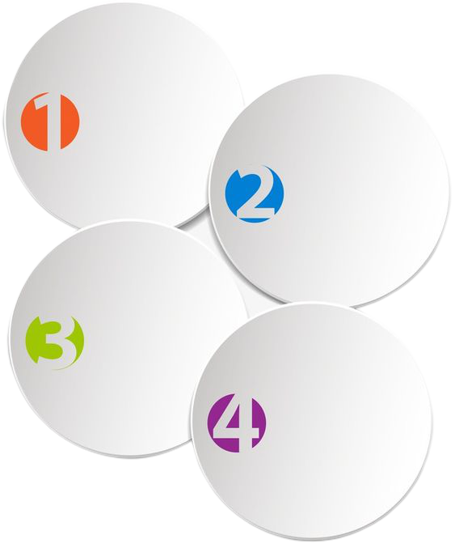 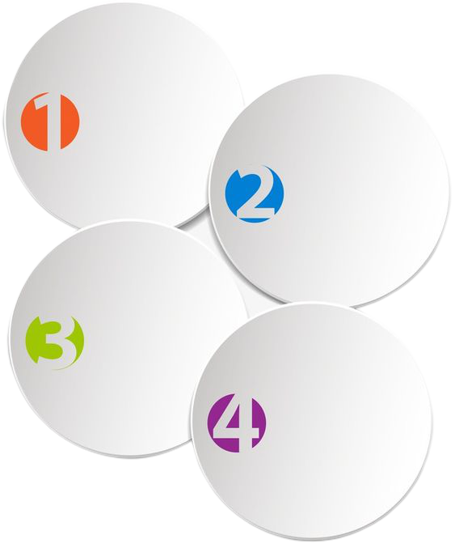 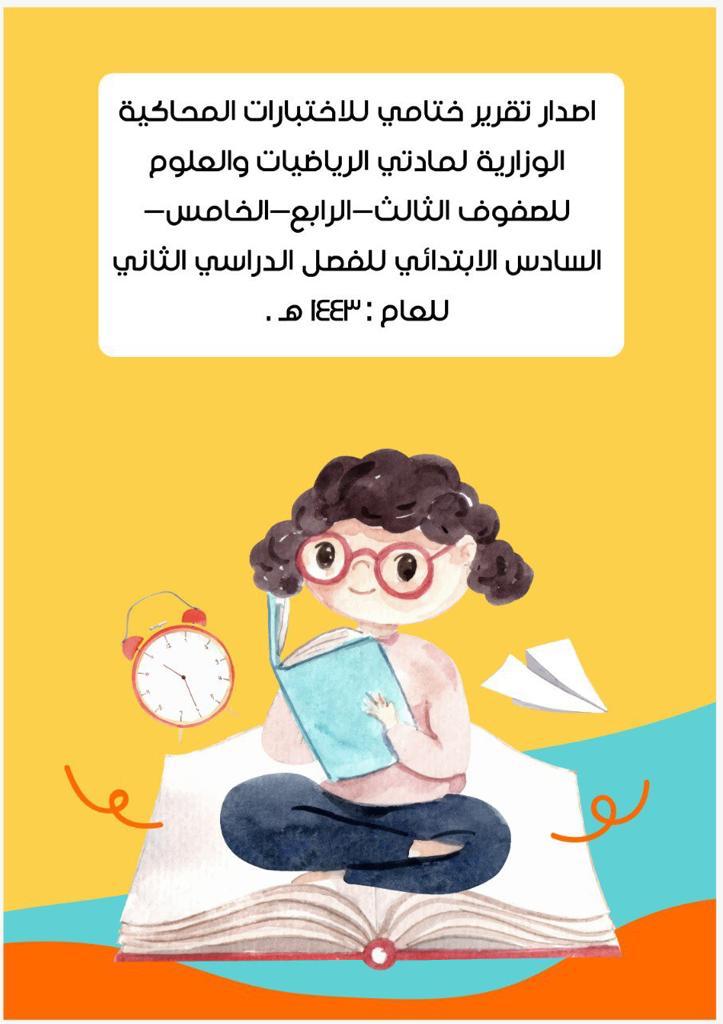 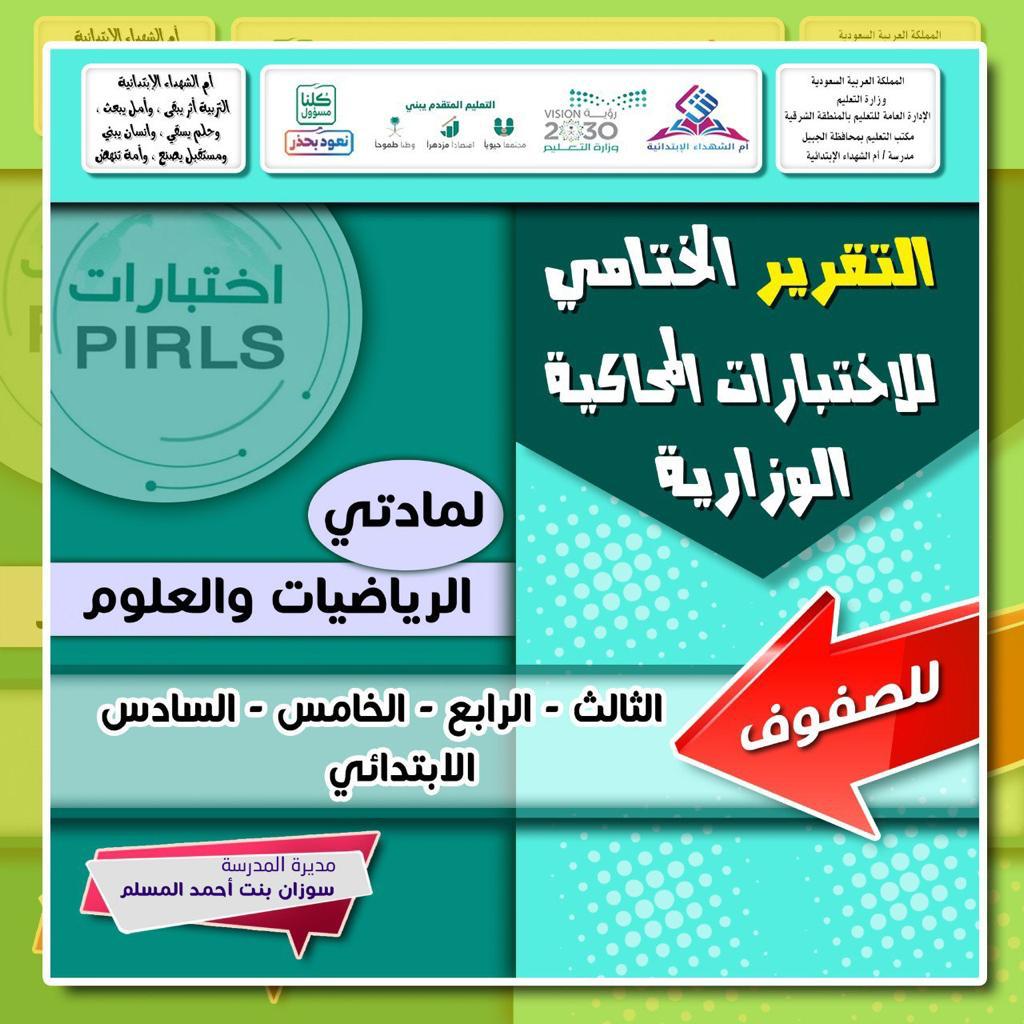 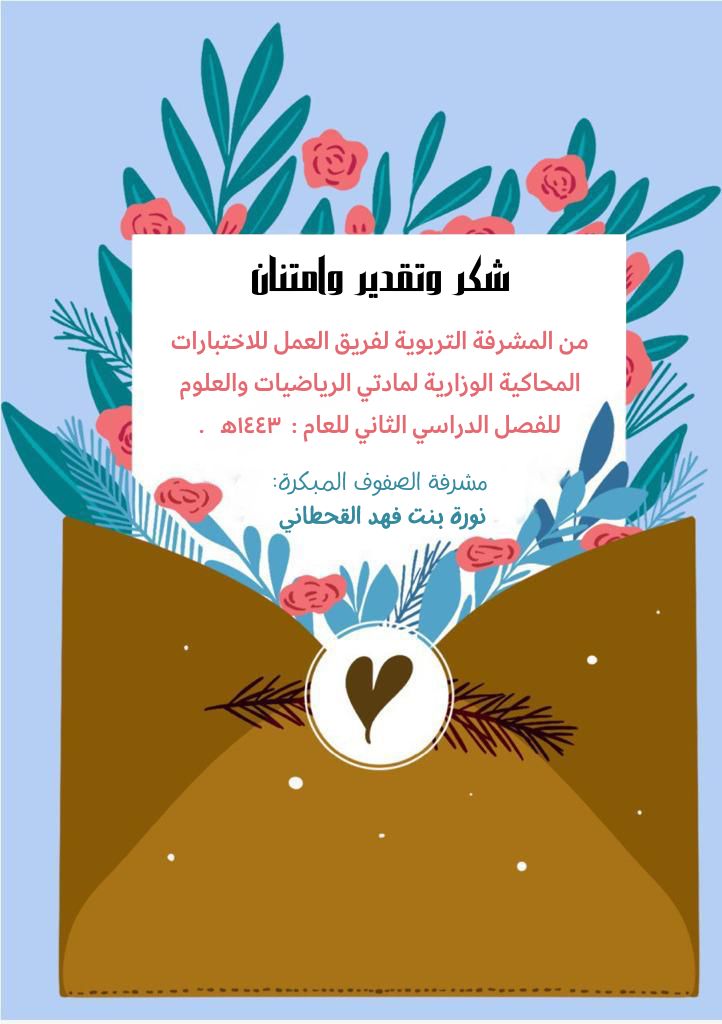 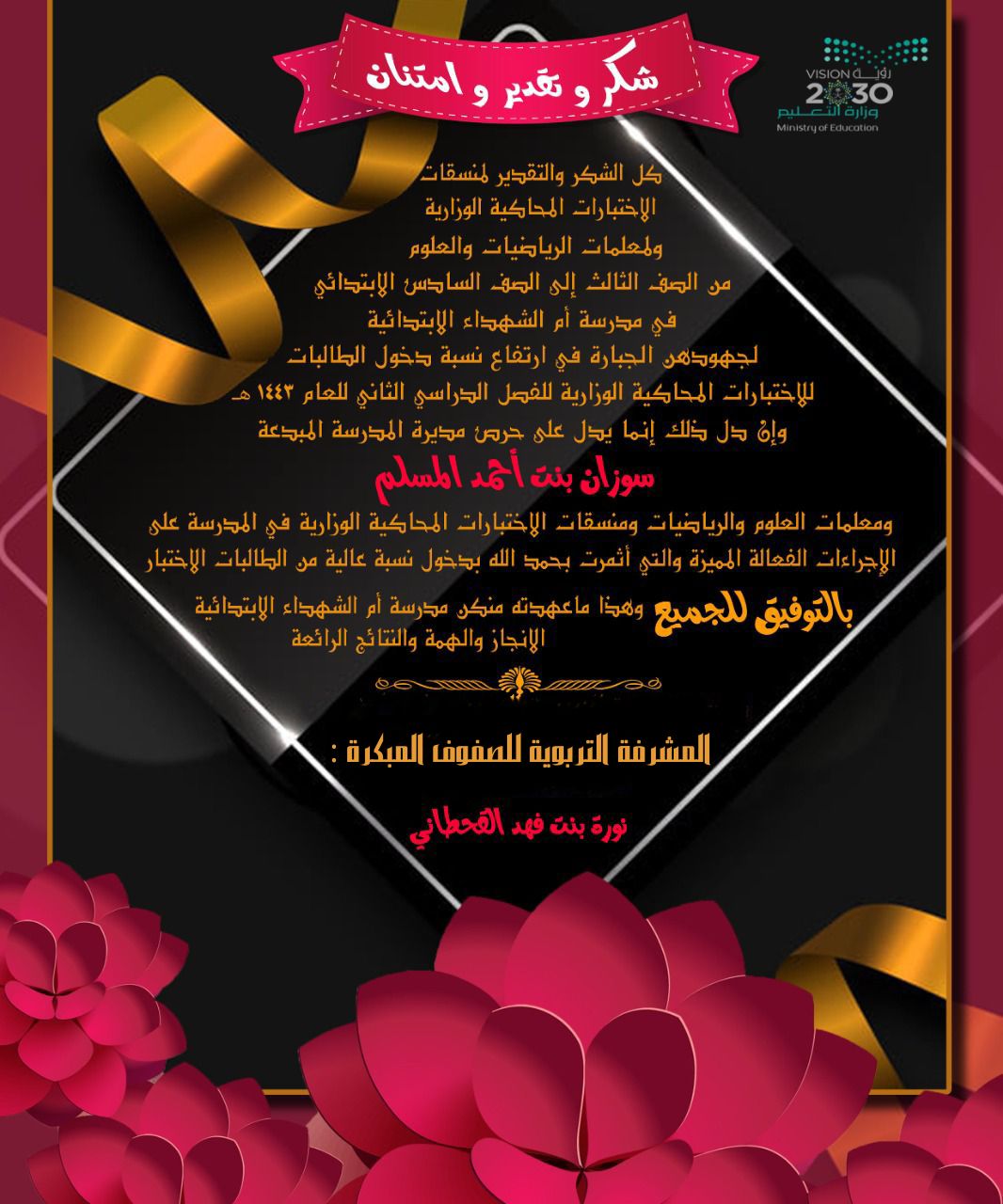 مالاسموظيفتهادورهاالتوقيع1مديرة المدرسةرئيسة2وكيلة الشؤون التعليميةنائبة الرئيسة3معلمةعضوة4معلمةعضوة5معلمةعضوة6معلمةعضوة7معلمةعضوة8معلمةعضوة9معلمةعضوةمالاســـمالتوقيعمتوسط الدرجةالدورة (السنة)الصف الرابع - القراءة4302011الصف الرابع - القراءة4302016الصف الرابع - القراءةعام 2019عام 2015عام 2011الصف394383410الرابع - رياضياتعام 2019عام 2015عام 2011الصف402390429الرابع - علوممالاختبارالفئة المستهدفةالمجالاتالدورية قبل الاختبار الفعليموعد التنفيذ الفعليالدورية بعد الاختبار الفعلي1PIRLSابتدائي: ثالث رابع - خامس - سادسقراءةأسبوعيًا8/11/2021إلى17/11/2021فصليًا2TIMSSابتدائي: ثالث رابع - خامس - سادسرياضيات علومفصليًاابريل 2023فصليًا3تحصيليةابتدائي: ثالثرياضياتعلومقراءة-6/6/2022-الجهة المنفذةالجهة المنفذةالدورالمهام التفصيليةجهاز الوزارةإدارة التقويم والقبول وإدارة قياس التحصيل المعرفي (مديرة النظام)إنشاء الاختبار المركزيإعداد نموذج الاختبار ومفاتيح التصحيح ورفعها على نظام (اختبار)جهاز الوزارةإدارة التقويم والقبول وإدارة قياس التحصيل المعرفي (مديرة النظام)استيراد النتائجاستيراد نتائج الطالبات عبر نظام (اختبار)جهاز الوزارةإدارة التقويم والقبول وإدارة قياس التحصيل المعرفي (مديرة النظام)تقارير النتائجإعداد تقارير دورية بمستويات أداء الطالبات في الاختبارات.إدارات التعليمإدارة التعليم (اللجنة الإشرافية)تشكيل لجنةتشكل لجنة برئاسة مديرة التعليم وعضوية كل من: مساعدة مديرة التعليم للشؤون التعليمية، مديرة إدارة الإشراف التربوي، ومديرة إدارة الاختبار والقبول (عضوًا ومقررًا)، مديرة الإدارة العامة للتعليم الأهلي والأجنبي ،  ومديرات ومدراء المكاتب، ومشرفة متخصصة  في اللغة العربية والعلوم والرياضيات، ومشرفة تقنية معلومات ومشرفة اختبارات وقبول (منسقة الاختبارات الدولية في إدارة التعليم )إدارات التعليممكتب التعليم (اللجنة التنفيذية)تشكيل لجنةتشكل لجنة برئاسة مديرة المكتب وعضوية كل من : مشرفات في اللغة العربية والعلوم والرياضيات ومديرات المدارس.إدارات التعليممكتب التعليم (اللجنة التنفيذية)تكليف مشرفات للمتابعة تكليف مشرفات للإشراف على إجراءات تطبيق الاختبار وضمان جودة العمليات في المدارس.الهدف العامالهدف العامتهيئة الميدان للدراسات والاختبارات الدولية.تهيئة الميدان للدراسات والاختبارات الدولية.تهيئة الميدان للدراسات والاختبارات الدولية.تهيئة الميدان للدراسات والاختبارات الدولية.الهدف التفصيليالهدف التفصيليتعزيز العلاقة والتواصل بين 80% من أولياء الأمور والمدرسة لرفع دافعية التعلم لدى الطالبات.تعزيز العلاقة والتواصل بين 80% من أولياء الأمور والمدرسة لرفع دافعية التعلم لدى الطالبات.تعزيز العلاقة والتواصل بين 80% من أولياء الأمور والمدرسة لرفع دافعية التعلم لدى الطالبات.تعزيز العلاقة والتواصل بين 80% من أولياء الأمور والمدرسة لرفع دافعية التعلم لدى الطالبات.مالمهامالمهامإجراءات التنفيذالمنفذمؤشر الإنجاز1تشكيل لجنة الاختبارات الوطنية والدولية.تشكيل لجنة الاختبارات الوطنية والدولية.تشكيل لجنة الاختبارات الوطنية والدولية في الإدارة وتكليف اللجنة بالقيام بمهامها.الشؤون التعليميةصدور قرار تشكيل لجنة الاختبارات الوطنية والدولية على مستوى الإدارة.2زيادة وعي الميدان بالاختبارات الوطنية والدولية.زيادة وعي الميدان بالاختبارات الوطنية والدولية.-عمل نشرات وانفوجرافيك ومقاطع فيديو تثقيفية عن الاختبارات الوطنية والدولية.-تنفيذ ملتقى توعوي عن الاختبارات الوطنية والدولية ونتائج المملكة فيها.إدارة الاختبارات والقبول / برنامج تطوير مهارات تقويم التحصيل الدراسي.إدارة التوجيه والإرشاد.تثقيف ما لا يقل عن 70% من منسوبات المدرسة والطالبات.إصدار ما لا يقل عن نشرتين من الاختبارات الوطنية والدولية.3تهيئة الطالبات وتحفيزهن للاختبارات الدولية والوطنية.تهيئة الطالبات وتحفيزهن للاختبارات الدولية والوطنية.عبارات لإثارة الدافعيةلقاء + رسائل لأولياء الأمور بأهمية الدراسات الدولية وأنهن يمثلن المملكة في هذا الاختبار.إدارة التوجيه والإرشادقائدة المدرسةعبارات رسائل توعوية(مواد تثقيفية مرئية)4تعزز الدافع لدى الطالبات وأولياء الأمور للاستفادة من برنامج الاختبارات الدولية.تعزز الدافع لدى الطالبات وأولياء الأمور للاستفادة من برنامج الاختبارات الدولية.نشر التقارير الإحصائية عن المؤشرات التعليمية العامة للاختبارات الدولية.فتح المجال لأولياء الأمور والتربويات لإبداء الرأي.وتزويدهم بالمعلومات ذات الصلة بأداء بناتهم في المواقف التقويمية المختلفة.قائدة المدرسةالموجهة الطلابيةالوصول إلى 30% من أولياء الأمور في كل المدرسة.الحصول على تغذية راجعة من 10% من أولياء الأمور حول البرامج المقدمة لبناتهم.الهدف العامالهدف العامتهيئة الميدان للدراسات والاختبارات الدولية.تهيئة الميدان للدراسات والاختبارات الدولية.تهيئة الميدان للدراسات والاختبارات الدولية.تهيئة الميدان للدراسات والاختبارات الدولية.الهدف التفصيليالهدف التفصيليتعزيز العلاقة والتواصل بين 80% من أولياء الأمور والمدرسة لرفع دافعية التعلم لدى الطالبات.تعزيز العلاقة والتواصل بين 80% من أولياء الأمور والمدرسة لرفع دافعية التعلم لدى الطالبات.تعزيز العلاقة والتواصل بين 80% من أولياء الأمور والمدرسة لرفع دافعية التعلم لدى الطالبات.تعزيز العلاقة والتواصل بين 80% من أولياء الأمور والمدرسة لرفع دافعية التعلم لدى الطالبات.مالمهمةالمهمةالإجراءاتالجهة المنفذةتقارير الإنجاز ( شواهد ومؤشرات)5عقد اجتماع للجنة العليا.عقد اجتماع للجنة العليا.عقد اجتماع بأعضاء اللجنة للتعرف على الخطة التنفيذية وتزويد اللجنة بأدلة الاختبارات الوطنية الدولية الواردة.إدارة الاختبارات والقبول / برنامج تطوير مهارات تقويم التحصيل الدراسي.حضور 100% من أعضاء اللجنة رئيسات الأقسام (الرياضيات والعلوم واللغة العربية) للاجتماع.6تدريب المعلمات على المهارات التي تتضمنها الاختبارات الدولية والوطنية .تدريب المعلمات على المهارات التي تتضمنها الاختبارات الدولية والوطنية .تزويد المعلمات بدليل المعلمة والطالبة للدراسات والاختبارات الوطنية والدولية.تدريب المعلمات على أدلة المعلمة للاختبارات الوطنية والدولية.إدارة التدريب التربويتدريب 50%من معلمات الرياضيات والعلوم واللغة العربية في المدارس.الهدف العامالهدف العامالارتقاء بالمحتوى التعليمي وأساليب التعليم والتعلم وأنماط التقويم.الارتقاء بالمحتوى التعليمي وأساليب التعليم والتعلم وأنماط التقويم.الارتقاء بالمحتوى التعليمي وأساليب التعليم والتعلم وأنماط التقويم.الارتقاء بالمحتوى التعليمي وأساليب التعليم والتعلم وأنماط التقويم.الهدف التفصيليالهدف التفصيليتشجيع 90% من الطالبات على التعلم الذاتي والتفاعل والبحث عن المعلومة باستخدام مصادر التعلم المختلفةتشجيع 90% من الطالبات على التعلم الذاتي والتفاعل والبحث عن المعلومة باستخدام مصادر التعلم المختلفةتشجيع 90% من الطالبات على التعلم الذاتي والتفاعل والبحث عن المعلومة باستخدام مصادر التعلم المختلفةتشجيع 90% من الطالبات على التعلم الذاتي والتفاعل والبحث عن المعلومة باستخدام مصادر التعلم المختلفةمالمهمةالمهمةالإجراءاتالجهة المنفذةتقارير الإنجاز ( شواهد ومؤشرات)1تنظيم مسابقات أسبوعيةتنظيم مسابقات أسبوعيةإقامة مسابقات علمية من شأنها تشجيع الطالبات على التعلم الذاتي والتفاعل والبحث عن المعلومةنشاط الطالباتمعلمات التخصصات المعنيةتقرير تنفيذ المسابقات2تزويد المعلمات والطالبات بالمواقع ذات الصلة بالاختبارات الوطنية والدوليةتزويد المعلمات والطالبات بالمواقع ذات الصلة بالاختبارات الوطنية والدوليةقائمة بالمواقع التي يمكن الاستفادة منهامعلمات التخصصات المعنيةتوفير القائمة3تكريم المدارس المتميزةتكريم المدارس المتميزةإعداد بيان بالمدارس المتميزةإدارة التوجيه والإرشادمكاتب التعليمتنفيذ برنامج التكريمالهدف العامالهدف العامالارتقاء بالمحتوى التعليمي وأساليب التعليم والتعلم وأنماط التقويم.الارتقاء بالمحتوى التعليمي وأساليب التعليم والتعلم وأنماط التقويم.الارتقاء بالمحتوى التعليمي وأساليب التعليم والتعلم وأنماط التقويم.الارتقاء بالمحتوى التعليمي وأساليب التعليم والتعلم وأنماط التقويم.الهدف التفصيليالهدف التفصيليتحليل نتائج تقويم الطالبات بنسبة100% وتوظيف ذلك كتغذية راجعة في تطوير عمليتي تصميم المواقف التعليمية والتعلميةتحليل نتائج تقويم الطالبات بنسبة100% وتوظيف ذلك كتغذية راجعة في تطوير عمليتي تصميم المواقف التعليمية والتعلميةتحليل نتائج تقويم الطالبات بنسبة100% وتوظيف ذلك كتغذية راجعة في تطوير عمليتي تصميم المواقف التعليمية والتعلميةتحليل نتائج تقويم الطالبات بنسبة100% وتوظيف ذلك كتغذية راجعة في تطوير عمليتي تصميم المواقف التعليمية والتعلميةمالمهمةالمهمةالإجراءاتالجهة المنفذةتقارير الإنجاز ( شواهد ومؤشرات)1تحليل الاختبارات التجريبيةتحليل الاختبارات التجريبيةتحليل نتائج الاختبار باستخدام أحد البرامج الحاسوبية.المدرسةمكتب التعليمإخراج النتائج2دراسة نتائج الطالبات في الاختبارات التجريبيةدراسة نتائج الطالبات في الاختبارات التجريبيةتحليل النتائج ومقارنتها ودراسة أثر البرامج على نتائج المدرسة.المدرسةمكتب التعليمإخراج النتائج3التغذية الراجعة للمدرسة والمعلمة والطالبةالتغذية الراجعة للمدرسة والمعلمة والطالبةإشعارات بالنتائج وتقارير تحليليةالمدرسةمكتب التعليمالإشعارات والتقاريراسم المعلمةالمادة التي تدرسهاالتوقيع1علوم ( ثالث/1 )2علوم ( ثالث/2 )3علوم ( ثالث/3)4علوم ( ثالث /4)5علوم ( ثالث /5)6علوم ( ثالث /6)7علوم (رابع/1+2+3+5)8علوم (رابع/4) + رياضيات (رابع/4+5)9علوم (خامس/1)10علوم ( خامس / 2 +3 + 4 + 5 )11علوم( سادس/ 1 + 2 + 3 + 4)12رياضيات ( ثالث1+2+3 )13رياضيات ( ثالث/4 )14رياضيات ( ثالث / 5 + 6 ) + ( خامس / 5 )15رياضيات ( رابع /1+2+3)16رياضيات (خامس/1+2+3 )17رياضيات ( سادس/1+2+3 )18رياضيات (خامس/4) + (سادس/4)ماسم العضوةوظيفتهاالمهام المسندة لهاالتوقيعمديرة المدرسةالإشراف العامالموجه الطلابيةالتواصل مع أولياء الأمور منسقة اختبار الصف الثالث التواصل مع أولياء أمور الصف الثالث منسقة اختبار الصف الرابع التواصل مع أولياء أمور الصف الرابع منسقة اختبار الصف الخامس التواصل مع أولياء أمور الصف الخامس منسقة اختبار الصف السادس التواصل مع أولياء أمور الصف السادس علوم ( ثالث/1 )فتح قاعة افتراضية.دعوة الطالبات وتوجيههن للدخول على رابط الاختبار الوزاري عبر المنصة.التأكد من اختبار جميع الطالبات.في حال وجود غياب للطالبات أو عدم تمكنهن من دخول الاختبار سرعة إبلاغ عضو اللجنة حسب الصف المكلف به ليتمكن من الاتصال بأولياء الأمور وحثهم على دخول بناتهن للاختبار.علوم ( ثالث/2 )فتح قاعة افتراضية.دعوة الطالبات وتوجيههن للدخول على رابط الاختبار الوزاري عبر المنصة.التأكد من اختبار جميع الطالبات.في حال وجود غياب للطالبات أو عدم تمكنهن من دخول الاختبار سرعة إبلاغ عضو اللجنة حسب الصف المكلف به ليتمكن من الاتصال بأولياء الأمور وحثهم على دخول بناتهن للاختبار.علوم ( ثالث/3)فتح قاعة افتراضية.دعوة الطالبات وتوجيههن للدخول على رابط الاختبار الوزاري عبر المنصة.التأكد من اختبار جميع الطالبات.في حال وجود غياب للطالبات أو عدم تمكنهن من دخول الاختبار سرعة إبلاغ عضو اللجنة حسب الصف المكلف به ليتمكن من الاتصال بأولياء الأمور وحثهم على دخول بناتهن للاختبار.علوم ( ثالث /4)فتح قاعة افتراضية.دعوة الطالبات وتوجيههن للدخول على رابط الاختبار الوزاري عبر المنصة.التأكد من اختبار جميع الطالبات.في حال وجود غياب للطالبات أو عدم تمكنهن من دخول الاختبار سرعة إبلاغ عضو اللجنة حسب الصف المكلف به ليتمكن من الاتصال بأولياء الأمور وحثهم على دخول بناتهن للاختبار.علوم ( ثالث /5)فتح قاعة افتراضية.دعوة الطالبات وتوجيههن للدخول على رابط الاختبار الوزاري عبر المنصة.التأكد من اختبار جميع الطالبات.في حال وجود غياب للطالبات أو عدم تمكنهن من دخول الاختبار سرعة إبلاغ عضو اللجنة حسب الصف المكلف به ليتمكن من الاتصال بأولياء الأمور وحثهم على دخول بناتهن للاختبار.علوم ( ثالث /6)فتح قاعة افتراضية.دعوة الطالبات وتوجيههن للدخول على رابط الاختبار الوزاري عبر المنصة.التأكد من اختبار جميع الطالبات.في حال وجود غياب للطالبات أو عدم تمكنهن من دخول الاختبار سرعة إبلاغ عضو اللجنة حسب الصف المكلف به ليتمكن من الاتصال بأولياء الأمور وحثهم على دخول بناتهن للاختبار.علوم (رابع/1+2+3+5)فتح قاعة افتراضية.دعوة الطالبات وتوجيههن للدخول على رابط الاختبار الوزاري عبر المنصة.التأكد من اختبار جميع الطالبات.في حال وجود غياب للطالبات أو عدم تمكنهن من دخول الاختبار سرعة إبلاغ عضو اللجنة حسب الصف المكلف به ليتمكن من الاتصال بأولياء الأمور وحثهم على دخول بناتهن للاختبار.علوم(رابع/4)+رياضيات(رابع/4+5)فتح قاعة افتراضية.دعوة الطالبات وتوجيههن للدخول على رابط الاختبار الوزاري عبر المنصة.التأكد من اختبار جميع الطالبات.في حال وجود غياب للطالبات أو عدم تمكنهن من دخول الاختبار سرعة إبلاغ عضو اللجنة حسب الصف المكلف به ليتمكن من الاتصال بأولياء الأمور وحثهم على دخول بناتهن للاختبار.علوم (خامس/1)فتح قاعة افتراضية.دعوة الطالبات وتوجيههن للدخول على رابط الاختبار الوزاري عبر المنصة.التأكد من اختبار جميع الطالبات.في حال وجود غياب للطالبات أو عدم تمكنهن من دخول الاختبار سرعة إبلاغ عضو اللجنة حسب الصف المكلف به ليتمكن من الاتصال بأولياء الأمور وحثهم على دخول بناتهن للاختبار.علوم ( خامس / 2 +3 + 4 + 5 )فتح قاعة افتراضية.دعوة الطالبات وتوجيههن للدخول على رابط الاختبار الوزاري عبر المنصة.التأكد من اختبار جميع الطالبات.في حال وجود غياب للطالبات أو عدم تمكنهن من دخول الاختبار سرعة إبلاغ عضو اللجنة حسب الصف المكلف به ليتمكن من الاتصال بأولياء الأمور وحثهم على دخول بناتهن للاختبار.علوم( سادس/ 1 + 2 + 3 + 4)فتح قاعة افتراضية.دعوة الطالبات وتوجيههن للدخول على رابط الاختبار الوزاري عبر المنصة.التأكد من اختبار جميع الطالبات.في حال وجود غياب للطالبات أو عدم تمكنهن من دخول الاختبار سرعة إبلاغ عضو اللجنة حسب الصف المكلف به ليتمكن من الاتصال بأولياء الأمور وحثهم على دخول بناتهن للاختبار.رياضيات ( ثالث1+2+3 )فتح قاعة افتراضية.دعوة الطالبات وتوجيههن للدخول على رابط الاختبار الوزاري عبر المنصة.التأكد من اختبار جميع الطالبات.في حال وجود غياب للطالبات أو عدم تمكنهن من دخول الاختبار سرعة إبلاغ عضو اللجنة حسب الصف المكلف به ليتمكن من الاتصال بأولياء الأمور وحثهم على دخول بناتهن للاختبار.رياضيات ( ثالث/4 )فتح قاعة افتراضية.دعوة الطالبات وتوجيههن للدخول على رابط الاختبار الوزاري عبر المنصة.التأكد من اختبار جميع الطالبات.في حال وجود غياب للطالبات أو عدم تمكنهن من دخول الاختبار سرعة إبلاغ عضو اللجنة حسب الصف المكلف به ليتمكن من الاتصال بأولياء الأمور وحثهم على دخول بناتهن للاختبار.رياضيات(ثالث/5+6 )+(خامس/5)فتح قاعة افتراضية.دعوة الطالبات وتوجيههن للدخول على رابط الاختبار الوزاري عبر المنصة.التأكد من اختبار جميع الطالبات.في حال وجود غياب للطالبات أو عدم تمكنهن من دخول الاختبار سرعة إبلاغ عضو اللجنة حسب الصف المكلف به ليتمكن من الاتصال بأولياء الأمور وحثهم على دخول بناتهن للاختبار.رياضيات ( رابع /1+2+3)فتح قاعة افتراضية.دعوة الطالبات وتوجيههن للدخول على رابط الاختبار الوزاري عبر المنصة.التأكد من اختبار جميع الطالبات.في حال وجود غياب للطالبات أو عدم تمكنهن من دخول الاختبار سرعة إبلاغ عضو اللجنة حسب الصف المكلف به ليتمكن من الاتصال بأولياء الأمور وحثهم على دخول بناتهن للاختبار.رياضيات (خامس/1+2+3 )فتح قاعة افتراضية.دعوة الطالبات وتوجيههن للدخول على رابط الاختبار الوزاري عبر المنصة.التأكد من اختبار جميع الطالبات.في حال وجود غياب للطالبات أو عدم تمكنهن من دخول الاختبار سرعة إبلاغ عضو اللجنة حسب الصف المكلف به ليتمكن من الاتصال بأولياء الأمور وحثهم على دخول بناتهن للاختبار.رياضيات ( سادس/1+2+3 )فتح قاعة افتراضية.دعوة الطالبات وتوجيههن للدخول على رابط الاختبار الوزاري عبر المنصة.التأكد من اختبار جميع الطالبات.في حال وجود غياب للطالبات أو عدم تمكنهن من دخول الاختبار سرعة إبلاغ عضو اللجنة حسب الصف المكلف به ليتمكن من الاتصال بأولياء الأمور وحثهم على دخول بناتهن للاختبار.رياضيات (خامس/4) + (سادس/4)فتح قاعة افتراضية.دعوة الطالبات وتوجيههن للدخول على رابط الاختبار الوزاري عبر المنصة.التأكد من اختبار جميع الطالبات.في حال وجود غياب للطالبات أو عدم تمكنهن من دخول الاختبار سرعة إبلاغ عضو اللجنة حسب الصف المكلف به ليتمكن من الاتصال بأولياء الأمور وحثهم على دخول بناتهن للاختبار.مالمهمةمسؤولة التنفيذنفذلم ينفذملاحظات1تشكيل لجنة لمتابعة تطبيق الاختبارات الوزارية منبثقة من لجنة التحصيل الدراسي.مديرة المدرسة2إرسال رسائل توعوية لأولياء الأمور بأهمية الاختبارات الوزارية وحثهم على المتابعة.الموجهة الطلابية3تكليف معلمات العلوم والرياضيات بفتح قاعات افتراضية لمتابعة دخول الطالبات للمنصة أو من رابط الاختبار.رئيسة اللجنة4الإبلاغ فورًا عن الطالبات الغائبات.جميع معلمات العلوم والرياضيات5الاتصال على أولياء الأمور وحثهم على دخول الطالبات للاختبار.العضوات المكلفات بالاتصال6حصر أسماء الطالبات الغائبات عن الاختبار.العضوات المكلفات بالاتصال7رفع تقرير نهائي عن أداء الاختبار لإدارة المدرسةجميع معلمات العلوم والرياضيات